Российская  ФедерацияТюменская областьХанты – Мансийский автономный округ – ЮграМуниципальное бюджетное дошкольное образовательное учреждение«Ваховский детский сад «Лесная сказка»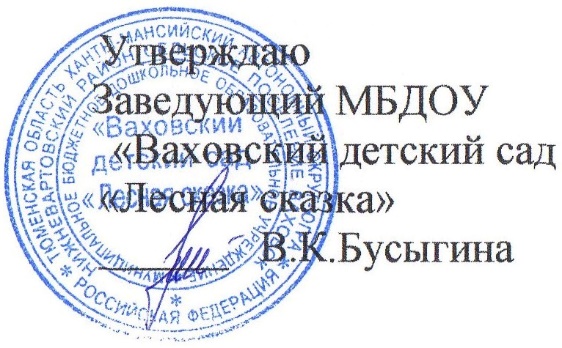                                                                                                                                                              Рассмотрено на педсовете 30.08. 2019 г пр. № 52Рабочая учебная  программапо реализации основной общеобразовательной программы дошкольного образования для групп общеобразовательной направленности детей от 2 до 7 лет  в соответствии требованиям ФГОС ДОУна 2019 – 2020 учебный годОбразовательная область «Физическое развитие»Руководитель физического воспитания: Гончар Л.А.Информационная карта программычасть1. Целевая		СодержаниеI. Пояснительная записка.1.1. Цель и задачи образовательной программы.1.2. Методы и формы организации работы по физическому воспитанию.1.3. Принципы организации занятий.1.4. Структура занятий.1.5. Формы проведения физкультурных занятий.1.6. Способы, применяемые в образовательной области «Физическое развитие».1.7. Интеграция образовательной области «Физическое развитие» с другими образовательными областями.1.8. Форма проведения и продолжительность утренней гимнастики.II.  Содержание психолого педагогической работы:2.1.Первая и вторая младшая группа ( 2-4 года)2.2. Средняя группа (от4 до 5 лет)2.3. Старшая группа( 5-6 лет)2.4. Подготовительная группа( 6-7 лет)2.5. Перспективное планирование НОД по физической культуре.III. Система мониторинга достижения детьми планируемых результатов. IV. Организация работы в образовательной области” Физическое развитие” на 2019-2020 учебный год.2.1. График работы утренней гимнастики на 2019-2019 учебный год.2.2. Сетка занятий физкультурных занятий на 2019-2020учебный год.2.3. Перспективное планирование физкультурных развлечений  досугов на 2019-2020 учебный  год.2.4. Перспективное планирование работы с родителями на 2019-2020 учебный год.2.5.  Перспективное планирование с воспитателями на 2019-2020 учебный год.2.6. Тематическое планирование образовательной области « Физическое развитие».2.7. Содержание физкультурно-оздоровительной работы.I. Пояснительная запискаЗабота о всестороннем развитии подрастающего поколения постоянно находится в центре внимания Российской Федерации.  Очень важной, составной частью гармонически развитой  личности является физическое совершенство: крепкое здоровье, развитие физических качеств: ловкости,  силы, выносливости, быстроты, гибкости.. Воспитание всех этих качеств должно начинаться с детства. В связи с этим одной из актуальных задач физического воспитания дошкольников является разработка и использование таких методов и средств, которые способствовали бы функциональному совершенствованию детского организма, повышению его работоспособности, делали бы его стойким и выносливым, обладающим высокими защитными способностями к неблагоприятным факторам внешней среды. Главной задачей, стоящей при разработке программы, является создание такого документа, который поможет руководителю физического воспитания  правильно организовать физкультурно – оздоровительный процесс в соответствии с требованиями ФГОС ДОУ.Основанием программы для разработки служит:1. Федеральный  закон «Об образовании в Российской Федерации» от 29 декабря 2012 года №273-ФЗ.2.  Устав МБДОУ «Ваховский детский сад «Лесная сказка»., 3. Сан - Пин 2.4.1.3049-13 от 15 мая 2013 г. № 26.В Рабочей программе максимально учитываются возрастные и индивидуальные особенности воспитанников.В данной рабочей программе представлена модель занятий, разработанная на основе данных о возрастных, индивидуальных и психофизиологических особенностях детей дошкольного возраста. Цель программы – укрепление и сохранение здоровья дошкольников.Основными задачами детского сада по физическому воспитанию дошкольников являются:1. Охрана и укрепление здоровья детей.2.Формирование жизненно необходимых двигательных умений и навыков ребёнка в соответствии с его индивидуальными особенностями, развитие физических качеств.3.Создание условий для реализации потребности детей в двигательной активности.4.Воспитание потребности в здоровом образе жизни. 5.Обеспечение физического и психического благополучия.Для решения задач физического воспитания детей в детском саду используются следующие  педагогические средства: утренняя гимнастика, физкультурные занятия, физкультурные развлечения, спортивные праздники и досуги.       Успешное решение поставленных задач возможно лишь при условии комплексного использования всех средств физического воспитания: рациональный режим дня, питание, закаливание и  движение (гимнастики, развивающие упражнения, спортивные игры, физкультурные занятия,  спортивные развлечения, досуги, праздники в сотрудничестве с родителями, законными представителями детей).Кроме  того задачи, направленные на физическое развитие детей решаются индивидуально, в других видах деятельности, проводимые воспитателем в группе (динамические паузы, малоподвижные игры и др.).        В группах созданы уголки физической культуры, где располагаются различные пособия, в том числе и для профилактики плоскостопия. В детском саду имеется музыкально-спортивный зал для занятий. Налажено сотрудничество по данному направлению с родителями воспитанников. Разработан план  совместных спортивных мероприятий: праздников, дней здоровья, консультаций, походов, совместных оздоровительных проектов. Всё это повышает интерес дошкольников  к физической культуре, увеличивает эффективность занятий, позволяет детям упражняться во всех видах основных движений в помещении, на свежем воздухе.1.2.  Методы организации работы по физическому воспитаниюОсновными методами, используемыми в процессе работы с дошкольниками. являются:- словесный (беседа. объяснение, оценка, команда),- игровой метод,- наглядный метод (имитация, использование ориентиров),- соревнователей.- зеркальный (показ противоположного),-практический.  Формы организации работы по физическому воспитанию 1.3. Принципы организации занятий:Принцип научности предполагает подкрепление всех оздоровительных мероприятий научно обоснованными и практически адаптированными методиками.Принцип развивающего обучения от детей требуется приложение усилий для овладения новыми движениями.Принцип интеграции: процесс оздоровления детей в МБДОУ осуществляется в тесном единстве с учебно-воспитательным процессом.Принцип систематичности и последовательности предполагает взаимосвязь знаний, умений, навыков.Принцип связи теории с практикой формирует у детей умение применять свои знания по сохранению и укреплению здоровья в повседневной жизни.Принцип индивидуально-личностной ориентации воспитания предполагает то, что главной целью образования становится ребенок, а не окружающий мир. Педагог, опираясь на индивидуальные особенности ребенка, планирует его развитие, намечет пути совершенствования умений и навыков, построение двигательного режима.Принцип доступности позволяет исключить вредные последствия для организма детей в результате завышенных требований физических нагрузок.Принцип результативности предполагает получение положительного результата оздоровительной работы независимо от возраста и уровня физического развития детей.1.4. Структура занятийВ каждой группе проводятся физкультурные занятия, которые имеют свои временные рамки.                           Продолжительность занятий: Первая младшая группа – 10 минут,вторая младшая группа- 15 минут,средняя группа – 20 минут,старшая группа – 25 минут,подготовительная группа – 30 минут.Каждое занятие состоит из:Вводной части, направлена на улучшение эмоционального состояния, активацию внимания и подготовку детского организма к физическим нагрузкам основной части. Она включает в себя основные виды движений.Основной части (самая большая по объему и значимости) включает в себя тренировку разных групп мышц, совершенствование всех физиологических функций организма детей и состоит из общеразвивающих упражнений и основных видов движений по теме. Итогом основной части занятия является – тематическая подвижная игра высокой активности.Заключительной части, выравнивает функциональное состояние организма детей. В ней воспитанники выполняют коррекционные и дыхательные упражнения, направленные на снижение двигательной активности, восстановление дыхания. Из них вводная часть:(беседа вопрос-ответ «Здоровье», «Безопасность»):.Основная часть (обще развивающие упражнения, основные виды движений, подвижная игра.Заключительная часть (игра малой подвижности):1.5. Формы проведения физкультурных занятий:Занятия по традиционной схеме.Игровые занятия ( состоящие из подвижных игр). Занятия-тренировки в основных видах движений.Занятия-соревнования.Контрольно-проверочные занятия. Сюжетно  занятия.Интегрированные занятия1.6. Способы, применяемые в образовательной области «Физическое развитие»Фронтальный способ. Все дети одновременно выполняют одно и то же упражнение. Применяется при обучении детей ходьбе, бегу, в общеразвивающих упражнениях, в различных заданиях с мячом.Поточный способ. Дети друг за другом (с небольшим интервалом), передвигаются, выполняя заданные формы проведения гимнастики данное упражнение (равновесие – ходьба по шнуру, гимнастической скамейке; прыжки с продвижением вперед и т.д.). Этот способ  позволяет педагогу корректировать действия детей, устранять ошибки и главное – оказывать страховку в случае необходимости. Данный способ широко используется для закрепления пройденного материала.Групповой способ. Дети по указанию инструктора распределяются  на группы, каждая группа получает определенное задание и выполняет его. Одна группа занимается под руководством педагога, другие занимаются самостоятельно или  в парах (с мячом).Индивидуальный способ. Применяется при объяснении нового программного материала, когда на примере одного ребенка (наиболее подготовленного) дается показ и объяснение задания, внимание детей обращается на правильность выполнения техники упражнения, на возможные ошибки и неточностиСогласно учебному плану, в каждой возрастной группе   проводится три физкультурных занятия еженедельно в первой половине дня.  1.7. Интеграция образовательной области «Физическое развитие » с образовательными областямиФизическая культура по своему интегрирует в себе такие образовательные области как, социально-коммуникативное развитие, познавательное развитие, речевое развитие, художественно-эстетическое развитие, физическое развитие.КОМПЛЕКСНО-ТЕМАТИЧЕСКОЕ ПЛАНИРОВАНИЕ НОД ПО ФИЗИЧЕСКОМУ РАЗВИТИЮ1младшая группа от 2 до 3 лет                                                                                                                        сентябрьоктябрьноябрь                                                                                                                      декабрьянварьфевральмарт                                                                                                                       апрель                                                                                                                     майКОМПЛЕКСНО-ТЕМАТИЧЕСКОЕ ПЛАНИРОВАНИЕ НОД ПО ФИЗИЧЕСКОМУ РАЗВИТИЮдля дошкольников от 3 до 4 летсентябрьКОМПЛЕКСНО-ТЕМАТИЧЕСКОЕ ПЛАНИРОВАНИЕ НОД ПО ФИЗИЧЕСКОМУ РАЗВИТИЮ  для дошкольников от 4 до 5 лет        сентябрь                                                                                                                         октябрь                                                                                                                           ноябрь                                                                                                                   декабрь  январь                                                                                                                            февральмарт                                                                                                                               апрель-майКОМПЛЕКСНО-ТЕМАТИЧЕСКОЕ ПЛАНИРОВАНИЕ НОД ПО ФИЗИЧЕСКОМУ РАЗВИТИЮ  для дошкольников от 5 до 6лет                                                                                                                                    сентябрь                                                                                                           октябрь                                                                                                                         НОЯБРЬ                                                                                                                 ДЕКАБРЬ                                                                                                                       ЯНВАРЬ                                                                                                                            ФЕВРАЛЬ                                                                                                     МАРТ                                                                                                                     АПРЕЛЬ                                                                                                                              МАЙ                                          комплексно-тематическое планирование НОД по физиЧеской культуреподготовительная группа от 6 до 7 лет СЕНТЯБРЬ                                                                                                                    ОКТЯБРЬ                                                                                                                            НОЯБРЬ                                                                                                                 ДЕКАБРЬ ЯНВАРЬ                                                                                                                        ФЕВРАЛЬ                                                                                                                                 МАРТ                                                                                                                           АПРЕЛЬ                                                                                                                            МАЙ III. Диагностика педагогического процесса3.1. Вторая младшая группа (с 3 до 4 лет)Предлагаемая диагностика разработана с целью оптимизации образовательною процесса в любом учреждении, работающим с группой детей 3—4 лет, вне зависимости от приоритетов разработанной программы обучения и воспитания и контингента детей. Это достигается путем использования общепринятых критериев развития детей данного возраста и уровневым подходом к оценке достижений ребенка по принципу: чем ниже балл, тем больше проблем в развитии ребенка или организации педагогического процесса в группе детей. Система мониторинга содержит 5 образовательных областей, соответствующих Федеральному государственному образовательному стандарту дошкольного образования, приказ Министерства образования и науки № 1155 от 17 октября 2013 года: «Социально-коммуникативное развитие», «Познавательное развитие», «Речевое развитие», «Художественно- эстетическое развитие», «Физическое развитие», что позволяет комплексно оценить качество образовательной деятельности в группе и при необходимости индивидуализировать его для достижения достаточного уровня освоения каждым ребенком содержания образовательной программы учреждения.Оценка педагогического процесса связана с уровнем овладения каждым ребенком необходимыми навыками и умениями по образовательным областям:балл — ребенок не может выполнить все параметры оценки, помощь взрослого не принимает;балла — ребенок с помощью взрослого выполняет некоторые параметры оценки;балла — ребенок выполняет все параметры оценки с частичной помощью взрослого;балла — ребенок выполняет самостоятельно и с частичной помощью взрослого все параметры оценки;баллов — ребенок выполняет все параметры оценки самостоятельно.Таблицы педагогической диагностики заполняются дважды в год, если другое не предусмотрено в образовательной организации, - в начале и конце учебного года (лучше использовать ручки разных цветов), для проведения сравнительного анализа. Технология работы с таблицами проста и включаетэтапа.Этап I. Напротив фамилии и имени каждого ребенка проставляются "баллы в каждой ячейке указанного параметра, по которым затем считается итоговый показатель по каждому ребенку (среднее значение = все баллы сложить (по строке) и разделить на количество параметров, округлять до десятых долей). Этот показатель необходим для написания характеристики на конкретного ребенка и проведения индивидуального учета промежуточных результатов освоения общеобразовательной программы.Этап 2. Когда все дети прошли диагностику, тогда подсчитывается итоговый показатель по группе (среднее значение = все баллы сложить (по столбцу) и разделить на количество параметров, округлять до десятых долей). Этот показатель необходим для описания обще-групповых тенденций (в группах компенсирующей направленности для подготовки к групповому медико-психолого-педагогическому совещанию), а также для ведения учета обще-групповых промежуточных результатов освоения общеобразовательной программы.Двухступенчатая система мониторинга позволяет оперативно находить неточности в построении педагогического процесса в группе и выделять детей с проблемами в развитии. Это позволяет своевременно разрабатывать для детей индивидуальные образовательные маршруты и оперативно осуществлять методическую поддержку педагогов. Нормативными вариантами развития можно считать средние значения по каждому ребенку или обще-групповому параметру развития больше 3,8. Эти же параметры в интервале средних значений от 2,3 до 3,7 можно считать показателями проблем в развитии ребенка социального и\или органического генеза, а также незначительные трудности организации педагогического процесса в группе. Средние значения менее 2,2 будут свидетельствовать о выраженном несоответствии развития ребенка возрасту, а также необходимости корректировки педагогического процесса в группе по данному параметру \ данной образовательной области. (Указанные интервалы средних значений носят рекомендательный характер, так как получены с помощью применяемых в психолого-педагогических исследованиях психометрических процедур, и будут уточняться по мере поступления результатов мониторинга детей данного возраста.)Наличие математической обработки результатов педагогической диагностики образовательного процесса оптимизирует хранение и сравнение результатов каждого ребенка и позволяет своевременно оптимизировать педагогический процесс в группе детей образовательной организации.Образовательная область «Физическое развитие»Педагог________________________________________________________                                          Группа ________________________________________Литература:1.Федеральный государственный образовательный стандарт дошкольного образования //Приказ Министерства образования и науки  № 1155 от 17 октября 2013 года (вступил в силу 01 января 2014 года).2. Н.Е. Вераксы,  Васильевой М.А.,  Комаровой Т.С., Комплексная программа «От рождения до школы», М., 2014.3. Н.А Ноткина. «Оценка физического и нервно-психического развития детей раннего и дошкольного возраста», СПб.,2003.4. Л.И.Пензулаева, Физическая культура в детском саду , Москва, Мозаика-Синтез, 2014.5.В.Н.Зимонина, Воспитание ребенка дошкольника, М, Владос, 2011.6. М.Н.Кузнецова, Система мероприятий по оздоровлению детей в ДОУ,  -М, Айрис- Пресс, 2007.Полное наименование программыРабочая учебная программаПо реализации основной общеобразовательной программы дошкольного образования  (ФГОС) групп общеобразовательной направленности детей от 2до 7 лет.Учредитель программыМуниципальное бюджетное дошкольное образовательное учреждение  «Ваховский детский сад «Лесная сказка»Руководитель программыБусыгина Вера КонстантиновнаАдрес организацииУл.Таежная 18, с.п. Ваховск, Нижневартовский район, Ханты-Мансийский автономный округ - Югра, Тюменская область, 628656, т\ф 21-60-97, dsvah1988@mail.ruНаправленностьРазвивающая – оздоровительнаяГеографияРоссияПродолжительность реализации5 летЦель программыУкрепление и сохранение здоровья дошкольников.Предполагаемые результатыРазвитие физических качеств: силы, гибкости, ловкости, быстроты, выносливости. , снижение уровня заболеваемости, формирование основ здорового образа жизни дошкольников.Краткая аннотацияПрограмма направлена на формирование физических качеств дошкольников, имеет приоритет оздоровительной направленности, направлена на физическую  подготовку дошкольников к школе, на профилактику нарушений опорно-двигательного аппарата, на воспитание интереса к физической культуре и на формирование основ здорового образа жизни.  Содержание       Группы1 младшая2-3 лет      2-я младшая Средняя Старшая Подготовительная1Утренняя гимнастика (ежедневно)Утренняя гимнастика (ежедневно)5 мин5-6 мин.6-8 мин.8-10 мин.10-12 мин.2Подвижные  игры во время утреннего приема детей.( ежедневно)Подвижные  игры во время утреннего приема детей.( ежедневно)3 мин3 мин3-5 мин5-7 мин7-10 мин3Физкультурные занятия    (2 в зале, 1 на улице)Физкультурные занятия    (2 в зале, 1 на улице)10 минпо 15 мин.по 20 мин.по 25 мин.по 30 мин.4ФизкультминуткиФизкультминутки1 мин1-2 мин. 2р.1-2 мин. х2 р.2-3 мин. х2р.2-3 мин. х 3р.5Гимнастика пробужденияГимнастика пробуждения5 мин5-7 мин.5-7 мин.8-10 мин.8-10 мин.6Оздоровительные гимнастики Оздоровительные гимнастики 5 мин5-7 мин.5-7 мин.8-10 мин.8-10 мин.7Подвижные игры (на воздухе, утро, вечер) 2 р.Подвижные игры (на воздухе, утро, вечер) 2 р.5 мин6-8 мин.8-10 мин.10-12 мин.15 мин.8Спортивные игрыСпортивные игры---10-15 мин.10-15 мин.9Спортивные упражнения:  (1-2р. в неделю)Спортивные упражнения:  (1-2р. в неделю)3-5мин5 мин.10 мин.15 мин. 20 мин.10Игровая деятельность с использованием оборудования, физкультурного уголкаИгровая деятельность с использованием оборудования, физкультурного уголка8-10 мин8-10 мин.10-15 мин.15 мин.15-20ин.11Подвижные игры и игровые упражненияПодвижные игры и игровые упражнения6 мин10 мин.10 мин.20 мин.25 мин.12Физкультурные досуги (1 раз в месяц)                        15 мин                  20 мин20-25 мин.25-30 мин.30-35 мин.13Спортивный праздник (1 раз в квартал)                      20 мин                  20-25 мин45 мин.60 мин.60 мин.22День / неделя Здоровья                                         По плану дошкольного учреждения  День / неделя Здоровья                                         По плану дошкольного учреждения  День / неделя Здоровья                                         По плану дошкольного учреждения  День / неделя Здоровья                                         По плану дошкольного учреждения  Образовательная областьЗадачиСоциально-коммуникативнаяРазвивать игровой опыт совместной игры взрослого с ребенком и со сверстниками, побуждать к самостоятельному игровому творчеству в подвижных играх. Развивать умение четко и лаконично давать ответ на поставленный вопрос и выражение своих эмоций, проблемных моментах и пожеланий. Развивать коммуникативные способности при общении со сверстниками и взрослыми: умение понятно объяснить правила игры, помочь товарищу в затруднительной ситуации при выполнении задания, разрешить конфликт через общение.Художественно-эстетическоеРазвитие музыкально-ритмической деятельности на основе физических качеств и основных движений детей, творческого  проявления, культуры межличностных отношений, поведения, движения, речи.Речевое развитиеОбогащать активный словарь на занятиях по физкультуре (команды, построения, виды движений и упражнений); развивать звуковую и интонационную культуру речи в подвижных и малоподвижных играх.ПознавательноеОбогащать знания о двигательных режимах, видах спорта. Развивать интерес к изучению себя и своих физических возможностей: осанка, стопа, рост, движение. Формировать представления о здоровье, его ценности, полезных привычках, укрепляющих здоровье, о мерах профилактики и охраны здоровья.                                              Содержание организованной образовательной деятельности                                              Содержание организованной образовательной деятельности                                              Содержание организованной образовательной деятельности                                              Содержание организованной образовательной деятельности                                              Содержание организованной образовательной деятельности                                              Содержание организованной образовательной деятельности                                              Содержание организованной образовательной деятельностиИнтеграционная направленность         Этапы        занятия          1-я неделя         2-я неделя         3-я неделя         3-я неделя         4-я неделя         4-я неделяИнтеграционная направленность         Этапы        занятия          1-я неделя         2-я неделя         3-я неделя         3-я неделя         4-я неделя         4-я неделяЗдоровье: формировать гигиенические навыки: умываться и мыть руки после физических упражнений и игрБезопасность: формировать навыки безопасного поведения при выполнении бега, прыжков.Труд: убирать физкультурный инвентарь и оборудование при проведении физкультурных занятий.Познание: формировать навык ориентировки в пространстве при перестроениях, смене направления движенияПланируемые результаты развития интегративных качеств: умеют ходить и бегать всей группой в прямом направлении за воспитателем, владеют основными видами движений. Умеют строиться в колонну по одному.Планируемые результаты развития интегративных качеств: умеют ходить и бегать всей группой в прямом направлении за воспитателем, владеют основными видами движений. Умеют строиться в колонну по одному.Планируемые результаты развития интегративных качеств: умеют ходить и бегать всей группой в прямом направлении за воспитателем, владеют основными видами движений. Умеют строиться в колонну по одному.Планируемые результаты развития интегративных качеств: умеют ходить и бегать всей группой в прямом направлении за воспитателем, владеют основными видами движений. Умеют строиться в колонну по одному.Планируемые результаты развития интегративных качеств: умеют ходить и бегать всей группой в прямом направлении за воспитателем, владеют основными видами движений. Умеют строиться в колонну по одному.Планируемые результаты развития интегративных качеств: умеют ходить и бегать всей группой в прямом направлении за воспитателем, владеют основными видами движений. Умеют строиться в колонну по одному.Планируемые результаты развития интегративных качеств: умеют ходить и бегать всей группой в прямом направлении за воспитателем, владеют основными видами движений. Умеют строиться в колонну по одному.Здоровье: формировать гигиенические навыки: умываться и мыть руки после физических упражнений и игрБезопасность: формировать навыки безопасного поведения при выполнении бега, прыжков.Труд: убирать физкультурный инвентарь и оборудование при проведении физкультурных занятий.Познание: формировать навык ориентировки в пространстве при перестроениях, смене направления движенияВводная частьХодьба и бег врассыпную, построение в одну колонну, ходьба и бег в колонне по одному, с выполнением заданий для рук. Построение в круг.Ходьба и бег врассыпную, построение в одну колонну, ходьба и бег в колонне по одному, с выполнением заданий для рук. Построение в круг.Ходьба и бег врассыпную, построение в одну колонну, ходьба и бег в колонне по одному, с выполнением заданий для рук. Построение в круг.Ходьба и бег врассыпную, построение в одну колонну, ходьба и бег в колонне по одному, с выполнением заданий для рук. Построение в круг.Ходьба и бег врассыпную, построение в одну колонну, ходьба и бег в колонне по одному, с выполнением заданий для рук. Построение в круг.Ходьба и бег врассыпную, построение в одну колонну, ходьба и бег в колонне по одному, с выполнением заданий для рук. Построение в круг.Здоровье: формировать гигиенические навыки: умываться и мыть руки после физических упражнений и игрБезопасность: формировать навыки безопасного поведения при выполнении бега, прыжков.Труд: убирать физкультурный инвентарь и оборудование при проведении физкультурных занятий.Познание: формировать навык ориентировки в пространстве при перестроениях, смене направления движенияОРУБез предметовБез предметовБез предметовБез предметовБез предметовБез предметовЗдоровье: формировать гигиенические навыки: умываться и мыть руки после физических упражнений и игрБезопасность: формировать навыки безопасного поведения при выполнении бега, прыжков.Труд: убирать физкультурный инвентарь и оборудование при проведении физкультурных занятий.Познание: формировать навык ориентировки в пространстве при перестроениях, смене направления движенияОсновные виды движений1.Ползание на четвереньках (4-6м.) "Пойдём как собачка"2.Ходьба по прямой дорожке между линиями. Ширина 25 см. 1. Ходьба по прямой дорожке (между двумя линиями). Ширина 25 см. 2.Катание мячей друг другу (расстояние 1 м.) 1. Ходьба по прямой дорожке (между двумя линиями). Ширина 25 см. 2.Катание мячей друг другу (расстояние 1 м.)1.Прыжки на двух ногах на месте.2.Бег между двумя линиями (ширина 20 см).1.Прыжки на двух ногах на месте.2.Бег между двумя линиями (ширина 20 см).1.Ползание на четвереньках с опорой на ладони и колени.2.Ходьба и бег колонной по одному всем составом.Здоровье: формировать гигиенические навыки: умываться и мыть руки после физических упражнений и игрБезопасность: формировать навыки безопасного поведения при выполнении бега, прыжков.Труд: убирать физкультурный инвентарь и оборудование при проведении физкультурных занятий.Познание: формировать навык ориентировки в пространстве при перестроениях, смене направления движенияПодвижные игры"Бегите ко мне""Догони мяч""Догони мяч""Догони мяч""Догони мяч""Найди свой домик"Здоровье: формировать гигиенические навыки: умываться и мыть руки после физических упражнений и игрБезопасность: формировать навыки безопасного поведения при выполнении бега, прыжков.Труд: убирать физкультурный инвентарь и оборудование при проведении физкультурных занятий.Познание: формировать навык ориентировки в пространстве при перестроениях, смене направления движенияЗаключитель-ная частьХодьба за воспитателем "пойдём тихо, как мыши"Ходьба спокойная на носках "не разбуди собачку"Ходьба спокойная на носках "не разбуди собачку"Ходьба стайкой за воспитателем.Ходьба стайкой за воспитателем.Игра м/п "Найди курочку"Здоровье: формировать гигиенические навыки: умываться и мыть руки после физических упражнений и игрБезопасность: формировать навыки безопасного поведения при выполнении бега, прыжков.Труд: убирать физкультурный инвентарь и оборудование при проведении физкультурных занятий.Познание: формировать навык ориентировки в пространстве при перестроениях, смене направления движения                                                              Содержание организованной образовательной деятельности                                                              Содержание организованной образовательной деятельности                                                              Содержание организованной образовательной деятельности                                                              Содержание организованной образовательной деятельности                                                              Содержание организованной образовательной деятельности                                                              Содержание организованной образовательной деятельности                                                              Содержание организованной образовательной деятельностиИнтеграционная направленность       Этапы        занятия          1-я неделя         2-я неделя           3-я неделя           3-я неделя        4-я неделя        4-я неделяИнтеграционная направленность       Этапы        занятия          1-я неделя         2-я неделя           3-я неделя           3-я неделя        4-я неделя        4-я неделяЗдоровье: рассказывать о пользе утренней гимнастики и гимнастики после сна, приучать детей к ежедневному выполнению комплексов упражнений гимнастики.Безопасность:Труд: убирать физкультурный инвентарь и оборудование при проведении физкультурных занятий.Познание: формировать навык ориентировки в пространстве при перестроениях, смене направления движенияПланируемые результаты развития интегративных качеств: владеют основными видами движений - ходьба, бег; при перепрыгивании приземляться на полусогнутые ноги. Энергично отталкивают мяч при прокатывании друг другу.Планируемые результаты развития интегративных качеств: владеют основными видами движений - ходьба, бег; при перепрыгивании приземляться на полусогнутые ноги. Энергично отталкивают мяч при прокатывании друг другу.Планируемые результаты развития интегративных качеств: владеют основными видами движений - ходьба, бег; при перепрыгивании приземляться на полусогнутые ноги. Энергично отталкивают мяч при прокатывании друг другу.Планируемые результаты развития интегративных качеств: владеют основными видами движений - ходьба, бег; при перепрыгивании приземляться на полусогнутые ноги. Энергично отталкивают мяч при прокатывании друг другу.Планируемые результаты развития интегративных качеств: владеют основными видами движений - ходьба, бег; при перепрыгивании приземляться на полусогнутые ноги. Энергично отталкивают мяч при прокатывании друг другу.Планируемые результаты развития интегративных качеств: владеют основными видами движений - ходьба, бег; при перепрыгивании приземляться на полусогнутые ноги. Энергично отталкивают мяч при прокатывании друг другу.Планируемые результаты развития интегративных качеств: владеют основными видами движений - ходьба, бег; при перепрыгивании приземляться на полусогнутые ноги. Энергично отталкивают мяч при прокатывании друг другу.Здоровье: рассказывать о пользе утренней гимнастики и гимнастики после сна, приучать детей к ежедневному выполнению комплексов упражнений гимнастики.Безопасность:Труд: убирать физкультурный инвентарь и оборудование при проведении физкультурных занятий.Познание: формировать навык ориентировки в пространстве при перестроениях, смене направления движенияВводная частьХодьба и бег в колонне по одному с остановкой на сигнал воспитателя. Ходьба с выполнением заданий для рук (вверх, вниз, в стороны). Построение в круг.Ходьба и бег в колонне по одному с остановкой на сигнал воспитателя. Ходьба с выполнением заданий для рук (вверх, вниз, в стороны). Построение в круг.Ходьба и бег в колонне по одному с остановкой на сигнал воспитателя. Ходьба с выполнением заданий для рук (вверх, вниз, в стороны). Построение в круг.Ходьба и бег в колонне по одному с остановкой на сигнал воспитателя. Ходьба с выполнением заданий для рук (вверх, вниз, в стороны). Построение в круг.Ходьба и бег в колонне по одному с остановкой на сигнал воспитателя. Ходьба с выполнением заданий для рук (вверх, вниз, в стороны). Построение в круг.Ходьба и бег в колонне по одному с остановкой на сигнал воспитателя. Ходьба с выполнением заданий для рук (вверх, вниз, в стороны). Построение в круг.Здоровье: рассказывать о пользе утренней гимнастики и гимнастики после сна, приучать детей к ежедневному выполнению комплексов упражнений гимнастики.Безопасность:Труд: убирать физкультурный инвентарь и оборудование при проведении физкультурных занятий.Познание: формировать навык ориентировки в пространстве при перестроениях, смене направления движенияОРУС кубикамиС кубикамиС кубикамиБез предметовБез предметовБез предметовЗдоровье: рассказывать о пользе утренней гимнастики и гимнастики после сна, приучать детей к ежедневному выполнению комплексов упражнений гимнастики.Безопасность:Труд: убирать физкультурный инвентарь и оборудование при проведении физкультурных занятий.Познание: формировать навык ориентировки в пространстве при перестроениях, смене направления движенияОсновные виды движений1.Ходьба и бег  между двумя линиями (ширина 25 см).2.Подпрыгивание на двух ногах на месте (под бубен) - "Достань до ленточки"1.Перепрыгивание ч/з шнур, положенный на пол прямо, правым и левым боком.2.Катание мячей в прямом направлении.1.Перепрыгивание ч/з шнур, положенный на пол прямо, правым и левым боком.2.Катание мячей в прямом направлении.1.Подлезание под шнур (высота 40-50 см), упираясь на предплечья и колени.2. Ходьба по ребристой доске.1.Подлезание под шнур (высота 40-50 см), упираясь на предплечья и колени.2. Ходьба по ребристой доске.1.Катание мячей друг другу сидя, ноги в стороны (расст.1,5 м)2. Ползание в прямом направлении, упираясь на предплечья и колени.Здоровье: рассказывать о пользе утренней гимнастики и гимнастики после сна, приучать детей к ежедневному выполнению комплексов упражнений гимнастики.Безопасность:Труд: убирать физкультурный инвентарь и оборудование при проведении физкультурных занятий.Познание: формировать навык ориентировки в пространстве при перестроениях, смене направления движенияПодвижные игры"Поезд""Наседка и цыплята""Наседка и цыплята""Бегите к флажку""Бегите к флажку""Зайцы и волк"Здоровье: рассказывать о пользе утренней гимнастики и гимнастики после сна, приучать детей к ежедневному выполнению комплексов упражнений гимнастики.Безопасность:Труд: убирать физкультурный инвентарь и оборудование при проведении физкультурных занятий.Познание: формировать навык ориентировки в пространстве при перестроениях, смене направления движенияЗаключительная- частьИгра м/п "Угадай, кто кричит?"Игра м/п "Найди курочку"Игра м/п "Найди курочку"Игра м/п "Угадай, чей голосок?"Игра м/п "Угадай, чей голосок?"Ходьба в колонне по одному.Здоровье: рассказывать о пользе утренней гимнастики и гимнастики после сна, приучать детей к ежедневному выполнению комплексов упражнений гимнастики.Безопасность:Труд: убирать физкультурный инвентарь и оборудование при проведении физкультурных занятий.Познание: формировать навык ориентировки в пространстве при перестроениях, смене направления движенияСодержание организованной образовательной деятельностиСодержание организованной образовательной деятельностиСодержание организованной образовательной деятельностиСодержание организованной образовательной деятельностиСодержание организованной образовательной деятельностиСодержание организованной образовательной деятельностиСодержание организованной образовательной деятельностиИнтеграционная направленность       Этапы        занятия          1-я неделя        2-я неделя         3-я неделя         3-я неделя        4-я неделя        4-я неделяИнтеграционная направленность       Этапы        занятия          1-я неделя        2-я неделя         3-я неделя         3-я неделя        4-я неделя        4-я неделяЗдоровье: формировать гигиенические навыки: умываться и мыть руки после физических упражнений и игрБезопасность: формировать навыки безопасного поведения при выполнении бега, прыжков.Труд: убирать физкультурный инвентарь и оборудование при проведении физкультурных занятий.Коммуникация: поощрять речевую активность детей в процессе двигательной активности, при обсуждении правил игры. Планируемые результаты развития интегративных качеств: владеют основными видами движений -ходьба, бег, прыжки на двух ногах. Приземляются на полусогнутые ноги при спрыгивании с высоты, сохраняют равновесие при ходьбе по уменьшенной площади опоры.Планируемые результаты развития интегративных качеств: владеют основными видами движений -ходьба, бег, прыжки на двух ногах. Приземляются на полусогнутые ноги при спрыгивании с высоты, сохраняют равновесие при ходьбе по уменьшенной площади опоры.Планируемые результаты развития интегративных качеств: владеют основными видами движений -ходьба, бег, прыжки на двух ногах. Приземляются на полусогнутые ноги при спрыгивании с высоты, сохраняют равновесие при ходьбе по уменьшенной площади опоры.Планируемые результаты развития интегративных качеств: владеют основными видами движений -ходьба, бег, прыжки на двух ногах. Приземляются на полусогнутые ноги при спрыгивании с высоты, сохраняют равновесие при ходьбе по уменьшенной площади опоры.Планируемые результаты развития интегративных качеств: владеют основными видами движений -ходьба, бег, прыжки на двух ногах. Приземляются на полусогнутые ноги при спрыгивании с высоты, сохраняют равновесие при ходьбе по уменьшенной площади опоры.Планируемые результаты развития интегративных качеств: владеют основными видами движений -ходьба, бег, прыжки на двух ногах. Приземляются на полусогнутые ноги при спрыгивании с высоты, сохраняют равновесие при ходьбе по уменьшенной площади опоры.Планируемые результаты развития интегративных качеств: владеют основными видами движений -ходьба, бег, прыжки на двух ногах. Приземляются на полусогнутые ноги при спрыгивании с высоты, сохраняют равновесие при ходьбе по уменьшенной площади опоры.Здоровье: формировать гигиенические навыки: умываться и мыть руки после физических упражнений и игрБезопасность: формировать навыки безопасного поведения при выполнении бега, прыжков.Труд: убирать физкультурный инвентарь и оборудование при проведении физкультурных занятий.Коммуникация: поощрять речевую активность детей в процессе двигательной активности, при обсуждении правил игры. Вводная частьХодьба и бег в колонне по одному, врассыпную. Ходьба с выполнением упражнений для рук (вверх,  вниз, в стороны). на носках, в высоким подниманием коленей. Перестроение в 3 звена.Ходьба и бег в колонне по одному, врассыпную. Ходьба с выполнением упражнений для рук (вверх,  вниз, в стороны). на носках, в высоким подниманием коленей. Перестроение в 3 звена.Ходьба и бег в колонне по одному, врассыпную. Ходьба с выполнением упражнений для рук (вверх,  вниз, в стороны). на носках, в высоким подниманием коленей. Перестроение в 3 звена.Ходьба и бег в колонне по одному, врассыпную. Ходьба с выполнением упражнений для рук (вверх,  вниз, в стороны). на носках, в высоким подниманием коленей. Перестроение в 3 звена.Ходьба и бег в колонне по одному, врассыпную. Ходьба с выполнением упражнений для рук (вверх,  вниз, в стороны). на носках, в высоким подниманием коленей. Перестроение в 3 звена.Ходьба и бег в колонне по одному, врассыпную. Ходьба с выполнением упражнений для рук (вверх,  вниз, в стороны). на носках, в высоким подниманием коленей. Перестроение в 3 звена.Здоровье: формировать гигиенические навыки: умываться и мыть руки после физических упражнений и игрБезопасность: формировать навыки безопасного поведения при выполнении бега, прыжков.Труд: убирать физкультурный инвентарь и оборудование при проведении физкультурных занятий.Коммуникация: поощрять речевую активность детей в процессе двигательной активности, при обсуждении правил игры. ОРУБез предметовБез предметовБез предметовС флажкамиС флажкамиС флажкамиЗдоровье: формировать гигиенические навыки: умываться и мыть руки после физических упражнений и игрБезопасность: формировать навыки безопасного поведения при выполнении бега, прыжков.Труд: убирать физкультурный инвентарь и оборудование при проведении физкультурных занятий.Коммуникация: поощрять речевую активность детей в процессе двигательной активности, при обсуждении правил игры. Основные виды движений1.Ходьба и бег между двумя линиями (ширина 20 см).2. Прыжки на одной, на двух ногах, продвигаясь вперёд (расст.2 м).1. Прыжки в обруч и из обруча.2. Прокатывание мячей в прямом направлении. (Дети катят мячи и бегут за ними).1. Прыжки в обруч и из обруча.2. Прокатывание мячей в прямом направлении. (Дети катят мячи и бегут за ними).1. Ловить мяч от воспитателя и бросать его обратно. (расст. 1,5 м).2.Ползание на четвереньках, переползая через препятствия.1. Ловить мяч от воспитателя и бросать его обратно. (расст. 1,5 м).2.Ползание на четвереньках, переползая через препятствия.Подлезание под дугу (высота 50см) на четвереньках.2.Ходьба и бег между двумя линиями.Здоровье: формировать гигиенические навыки: умываться и мыть руки после физических упражнений и игрБезопасность: формировать навыки безопасного поведения при выполнении бега, прыжков.Труд: убирать физкультурный инвентарь и оборудование при проведении физкультурных занятий.Коммуникация: поощрять речевую активность детей в процессе двигательной активности, при обсуждении правил игры. Подвижные игры"Найди свой домик""Трамвай""Трамвай""Наседка и цыплята""Наседка и цыплята""Зайцы и волк"Здоровье: формировать гигиенические навыки: умываться и мыть руки после физических упражнений и игрБезопасность: формировать навыки безопасного поведения при выполнении бега, прыжков.Труд: убирать физкультурный инвентарь и оборудование при проведении физкультурных занятий.Коммуникация: поощрять речевую активность детей в процессе двигательной активности, при обсуждении правил игры. Заключитель-ная частьХодьба в колонне по одномуХодьба в колонне по одномуХодьба в колонне по одномуИгра м/п "Найди курочку"Игра м/п "Найди курочку"Ходьба в колонне по одному.Здоровье: формировать гигиенические навыки: умываться и мыть руки после физических упражнений и игрБезопасность: формировать навыки безопасного поведения при выполнении бега, прыжков.Труд: убирать физкультурный инвентарь и оборудование при проведении физкультурных занятий.Коммуникация: поощрять речевую активность детей в процессе двигательной активности, при обсуждении правил игры.                                               Содержание организованной образовательной деятельности                                              Содержание организованной образовательной деятельности                                              Содержание организованной образовательной деятельности                                              Содержание организованной образовательной деятельности                                              Содержание организованной образовательной деятельности                                              Содержание организованной образовательной деятельности                                              Содержание организованной образовательной деятельностиИнтеграционная направленность        Этапы        занятия           1-я неделя        2-я неделя       3-я неделя       3-я неделя       4-я неделя       4-я неделяИнтеграционная направленность        Этапы        занятия           1-я неделя        2-я неделя       3-я неделя       3-я неделя       4-я неделя       4-я неделяЗдоровье: рассказывать о пользе утренней гимнастики и гимнастики после сна, приучать детей к ежедневному выполнению комплексов упражнений гимнастики.Безопасность:Труд: убирать физкультурный инвентарь и оборудование при проведении физкультурных занятий.Коммуникация: поощрять речевую активность детей  при обсуждении правил игры. Познание: формировать навык ориентировки в пространстве при перестроениях.Планируемые результаты развития интегративных качеств: владеют основными видами движений -ходьба, бег, прыжки на двух ногах, ползание на четвереньках. Умеют ходить и бегать врассыпную, используя всю площадь зала, сохраняя равновесие.Планируемые результаты развития интегративных качеств: владеют основными видами движений -ходьба, бег, прыжки на двух ногах, ползание на четвереньках. Умеют ходить и бегать врассыпную, используя всю площадь зала, сохраняя равновесие.Планируемые результаты развития интегративных качеств: владеют основными видами движений -ходьба, бег, прыжки на двух ногах, ползание на четвереньках. Умеют ходить и бегать врассыпную, используя всю площадь зала, сохраняя равновесие.Планируемые результаты развития интегративных качеств: владеют основными видами движений -ходьба, бег, прыжки на двух ногах, ползание на четвереньках. Умеют ходить и бегать врассыпную, используя всю площадь зала, сохраняя равновесие.Планируемые результаты развития интегративных качеств: владеют основными видами движений -ходьба, бег, прыжки на двух ногах, ползание на четвереньках. Умеют ходить и бегать врассыпную, используя всю площадь зала, сохраняя равновесие.Планируемые результаты развития интегративных качеств: владеют основными видами движений -ходьба, бег, прыжки на двух ногах, ползание на четвереньках. Умеют ходить и бегать врассыпную, используя всю площадь зала, сохраняя равновесие.Планируемые результаты развития интегративных качеств: владеют основными видами движений -ходьба, бег, прыжки на двух ногах, ползание на четвереньках. Умеют ходить и бегать врассыпную, используя всю площадь зала, сохраняя равновесие.Здоровье: рассказывать о пользе утренней гимнастики и гимнастики после сна, приучать детей к ежедневному выполнению комплексов упражнений гимнастики.Безопасность:Труд: убирать физкультурный инвентарь и оборудование при проведении физкультурных занятий.Коммуникация: поощрять речевую активность детей  при обсуждении правил игры. Познание: формировать навык ориентировки в пространстве при перестроениях.Вводная частьХодьба и бег врассыпную, на носках, пятках, с высоким  подниманием коленей. Перестроение в 2 звена.Ходьба и бег врассыпную, на носках, пятках, с высоким  подниманием коленей. Перестроение в 2 звена.Ходьба и бег врассыпную, на носках, пятках, с высоким  подниманием коленей. Перестроение в 2 звена.Ходьба и бег врассыпную, на носках, пятках, с высоким  подниманием коленей. Перестроение в 2 звена.Ходьба и бег врассыпную, на носках, пятках, с высоким  подниманием коленей. Перестроение в 2 звена.Ходьба и бег врассыпную, на носках, пятках, с высоким  подниманием коленей. Перестроение в 2 звена.Здоровье: рассказывать о пользе утренней гимнастики и гимнастики после сна, приучать детей к ежедневному выполнению комплексов упражнений гимнастики.Безопасность:Труд: убирать физкультурный инвентарь и оборудование при проведении физкультурных занятий.Коммуникация: поощрять речевую активность детей  при обсуждении правил игры. Познание: формировать навык ориентировки в пространстве при перестроениях.ОРУБез предметовБез предметовБез предметовБез предметовБез предметовБез предметовЗдоровье: рассказывать о пользе утренней гимнастики и гимнастики после сна, приучать детей к ежедневному выполнению комплексов упражнений гимнастики.Безопасность:Труд: убирать физкультурный инвентарь и оборудование при проведении физкультурных занятий.Коммуникация: поощрять речевую активность детей  при обсуждении правил игры. Познание: формировать навык ориентировки в пространстве при перестроениях.Основные виды движений1. Ходьба по доске(ширина 15 см), руки за голову.2. Прыжки на двух ногах из обруча в обруч.1.Спрыгивание со скамейки (высота)20 см) на мат.2.Катание мячей в прямом направлении.1.Спрыгивание со скамейки (высота)20 см) на мат.2.Катание мячей в прямом направлении.Катание мячей в ворота друг другу (расст.1.5-2 м).2.Подлезание под дугу (высота 50см).Катание мячей в ворота друг другу (расст.1.5-2 м).2.Подлезание под дугу (высота 50см).1. Подлезание под шнур, не касаясь руками пола (высота 50 см).2.Ходьба по доске, руки на поясе.Здоровье: рассказывать о пользе утренней гимнастики и гимнастики после сна, приучать детей к ежедневному выполнению комплексов упражнений гимнастики.Безопасность:Труд: убирать физкультурный инвентарь и оборудование при проведении физкультурных занятий.Коммуникация: поощрять речевую активность детей  при обсуждении правил игры. Познание: формировать навык ориентировки в пространстве при перестроениях.Подвижные игры"Наседка и цыплята""Поезд""Поезд""Воробышки и кот""Воробышки и кот""Птички и птенчики"Здоровье: рассказывать о пользе утренней гимнастики и гимнастики после сна, приучать детей к ежедневному выполнению комплексов упражнений гимнастики.Безопасность:Труд: убирать физкультурный инвентарь и оборудование при проведении физкультурных занятий.Коммуникация: поощрять речевую активность детей  при обсуждении правил игры. Познание: формировать навык ориентировки в пространстве при перестроениях.Заключитель-ная частьИгра м/п"Снежинки"Ходьба в колонне по одному.Ходьба в колонне по одному.Ходьба в колонне по одному.Ходьба в колонне по одному.Ходьба в колонне по одному.Здоровье: рассказывать о пользе утренней гимнастики и гимнастики после сна, приучать детей к ежедневному выполнению комплексов упражнений гимнастики.Безопасность:Труд: убирать физкультурный инвентарь и оборудование при проведении физкультурных занятий.Коммуникация: поощрять речевую активность детей  при обсуждении правил игры. Познание: формировать навык ориентировки в пространстве при перестроениях.                                                   Содержание организованной образовательной деятельности                                                   Содержание организованной образовательной деятельности                                                   Содержание организованной образовательной деятельности                                                   Содержание организованной образовательной деятельности                                                   Содержание организованной образовательной деятельности                                                   Содержание организованной образовательной деятельности                                                   Содержание организованной образовательной деятельностиИнтеграционная направленность         Этапы        занятия1-я неделя           2-я неделя          3-я неделя          3-я неделя        4-я неделя        4-я неделяИнтеграционная направленность         Этапы        занятия1-я неделя           2-я неделя          3-я неделя          3-я неделя        4-я неделя        4-я неделяЗдоровье: формировать гигиенические навыки: умываться и мыть руки после физических упражнений и игр:Труд: убирать физкультурный инвентарь и оборудование при проведении физкультурных занятий.Коммуникация: поощрять речевую активность детей в процессе двигательной активности, при обсуждении правил игры. Познание: учить двигаться в заданном направлении по сигналу: вперёд – назад, вверх-внизПланируемые результаты развития интегративных качеств: владеют основными видами движений -ходьба, бег, ползание, прыжки. Сохраняют устойчивое положение при ходьбе по доске, мягко приземляются на полусогнутые ноги.Планируемые результаты развития интегративных качеств: владеют основными видами движений -ходьба, бег, ползание, прыжки. Сохраняют устойчивое положение при ходьбе по доске, мягко приземляются на полусогнутые ноги.Планируемые результаты развития интегративных качеств: владеют основными видами движений -ходьба, бег, ползание, прыжки. Сохраняют устойчивое положение при ходьбе по доске, мягко приземляются на полусогнутые ноги.Планируемые результаты развития интегративных качеств: владеют основными видами движений -ходьба, бег, ползание, прыжки. Сохраняют устойчивое положение при ходьбе по доске, мягко приземляются на полусогнутые ноги.Планируемые результаты развития интегративных качеств: владеют основными видами движений -ходьба, бег, ползание, прыжки. Сохраняют устойчивое положение при ходьбе по доске, мягко приземляются на полусогнутые ноги.Планируемые результаты развития интегративных качеств: владеют основными видами движений -ходьба, бег, ползание, прыжки. Сохраняют устойчивое положение при ходьбе по доске, мягко приземляются на полусогнутые ноги.Планируемые результаты развития интегративных качеств: владеют основными видами движений -ходьба, бег, ползание, прыжки. Сохраняют устойчивое положение при ходьбе по доске, мягко приземляются на полусогнутые ноги.Здоровье: формировать гигиенические навыки: умываться и мыть руки после физических упражнений и игр:Труд: убирать физкультурный инвентарь и оборудование при проведении физкультурных занятий.Коммуникация: поощрять речевую активность детей в процессе двигательной активности, при обсуждении правил игры. Познание: учить двигаться в заданном направлении по сигналу: вперёд – назад, вверх-внизВводная частьХодьба в колонне по одному, парами. Ходьба и бег врассыпную, с остановкой на сигнал воспитателя. Перестроение в колонну по одному.Ходьба в колонне по одному, парами. Ходьба и бег врассыпную, с остановкой на сигнал воспитателя. Перестроение в колонну по одному.Ходьба в колонне по одному, парами. Ходьба и бег врассыпную, с остановкой на сигнал воспитателя. Перестроение в колонну по одному.Ходьба в колонне по одному, парами. Ходьба и бег врассыпную, с остановкой на сигнал воспитателя. Перестроение в колонну по одному.Ходьба в колонне по одному, парами. Ходьба и бег врассыпную, с остановкой на сигнал воспитателя. Перестроение в колонну по одному.Ходьба в колонне по одному, парами. Ходьба и бег врассыпную, с остановкой на сигнал воспитателя. Перестроение в колонну по одному.Здоровье: формировать гигиенические навыки: умываться и мыть руки после физических упражнений и игр:Труд: убирать физкультурный инвентарь и оборудование при проведении физкультурных занятий.Коммуникация: поощрять речевую активность детей в процессе двигательной активности, при обсуждении правил игры. Познание: учить двигаться в заданном направлении по сигналу: вперёд – назад, вверх-внизОРУБез предметовБез предметовБез предметовС кубикамиС кубикамиС кубикамиЗдоровье: формировать гигиенические навыки: умываться и мыть руки после физических упражнений и игр:Труд: убирать физкультурный инвентарь и оборудование при проведении физкультурных занятий.Коммуникация: поощрять речевую активность детей в процессе двигательной активности, при обсуждении правил игры. Познание: учить двигаться в заданном направлении по сигналу: вперёд – назад, вверх-внизОсновные виды движений1. Ходьба по доске (ширина 10 см), руки на поясе.2. Прыжки на двух ногах, продвигаясь вперёд (расст.2 м).1.Спрыгивание со скамейки (высота 15 см).2.Прокатывание мяча вокруг кегли (кубика).1.Спрыгивание со скамейки (высота 15 см).2.Прокатывание мяча вокруг кегли (кубика).1.Катание мячей друг другу через ворота расстояние 1,5-2 м.2.Подлезание под дугу, не касаясь руками пола.1.Катание мячей друг другу через ворота расстояние 1,5-2 м.2.Подлезание под дугу, не касаясь руками пола.1.Подлезание под шнур (высота 40 см), не касаясь руками пола.2.Ходьба по доске, руки на поясе.Здоровье: формировать гигиенические навыки: умываться и мыть руки после физических упражнений и игр:Труд: убирать физкультурный инвентарь и оборудование при проведении физкультурных занятий.Коммуникация: поощрять речевую активность детей в процессе двигательной активности, при обсуждении правил игры. Познание: учить двигаться в заданном направлении по сигналу: вперёд – назад, вверх-внизПодвижные игры"Кролики""Трамвай""Трамвай""Лягушки""Лягушки""Найди свой цвет"Здоровье: формировать гигиенические навыки: умываться и мыть руки после физических упражнений и игр:Труд: убирать физкультурный инвентарь и оборудование при проведении физкультурных занятий.Коммуникация: поощрять речевую активность детей в процессе двигательной активности, при обсуждении правил игры. Познание: учить двигаться в заданном направлении по сигналу: вперёд – назад, вверх-внизЗаключитель-ная частьХодьба в колонне по одному.Игра м/п "Найди собачку".Игра м/п "Найди собачку".Игра м/п "Угадай, кто кричит".Игра м/п "Угадай, кто кричит".Ходьба в колонне по одному.Здоровье: формировать гигиенические навыки: умываться и мыть руки после физических упражнений и игр:Труд: убирать физкультурный инвентарь и оборудование при проведении физкультурных занятий.Коммуникация: поощрять речевую активность детей в процессе двигательной активности, при обсуждении правил игры. Познание: учить двигаться в заданном направлении по сигналу: вперёд – назад, вверх-вниз                                                   Содержание организованной образовательной деятельности                                                   Содержание организованной образовательной деятельности                                                   Содержание организованной образовательной деятельности                                                   Содержание организованной образовательной деятельности                                                   Содержание организованной образовательной деятельности                                                   Содержание организованной образовательной деятельности                                                   Содержание организованной образовательной деятельностиИнтеграционная направленностьЭтапы   занятия           1-я неделя           2-я неделя           3-я неделя           3-я неделя        4-я неделя        4-я неделяИнтеграционная направленностьЭтапы   занятия           1-я неделя           2-я неделя           3-я неделя           3-я неделя        4-я неделя        4-я неделяЗдоровье: рассказывать о пользе утренней гимнастики и гимнастики после сна, приучать детей к ежедневному выполнению комплексов упражнений гимнастики.Безопасность:Труд: учить самостоятельно переодеваться на физкультурные занятия, убирать свою одеждуПознание:Планируемые результаты развития интегративных качеств: владеют основными видами движений - ходьба, бег, ползание, прыжки. Прокатывают мяч в прямом направлении, спрыгивают со скамейки на полусогнутые ноги, пролезают в обруч, не касаясь руками пола.Планируемые результаты развития интегративных качеств: владеют основными видами движений - ходьба, бег, ползание, прыжки. Прокатывают мяч в прямом направлении, спрыгивают со скамейки на полусогнутые ноги, пролезают в обруч, не касаясь руками пола.Планируемые результаты развития интегративных качеств: владеют основными видами движений - ходьба, бег, ползание, прыжки. Прокатывают мяч в прямом направлении, спрыгивают со скамейки на полусогнутые ноги, пролезают в обруч, не касаясь руками пола.Планируемые результаты развития интегративных качеств: владеют основными видами движений - ходьба, бег, ползание, прыжки. Прокатывают мяч в прямом направлении, спрыгивают со скамейки на полусогнутые ноги, пролезают в обруч, не касаясь руками пола.Планируемые результаты развития интегративных качеств: владеют основными видами движений - ходьба, бег, ползание, прыжки. Прокатывают мяч в прямом направлении, спрыгивают со скамейки на полусогнутые ноги, пролезают в обруч, не касаясь руками пола.Планируемые результаты развития интегративных качеств: владеют основными видами движений - ходьба, бег, ползание, прыжки. Прокатывают мяч в прямом направлении, спрыгивают со скамейки на полусогнутые ноги, пролезают в обруч, не касаясь руками пола.Планируемые результаты развития интегративных качеств: владеют основными видами движений - ходьба, бег, ползание, прыжки. Прокатывают мяч в прямом направлении, спрыгивают со скамейки на полусогнутые ноги, пролезают в обруч, не касаясь руками пола.Здоровье: рассказывать о пользе утренней гимнастики и гимнастики после сна, приучать детей к ежедневному выполнению комплексов упражнений гимнастики.Безопасность:Труд: учить самостоятельно переодеваться на физкультурные занятия, убирать свою одеждуПознание:Вводная частьХодьба и бег врассыпную. Построение в шеренгу. Ходьба и бег в колонне, перешагивая через предметы, с выполнением заданий для рук.Ходьба и бег врассыпную. Построение в шеренгу. Ходьба и бег в колонне, перешагивая через предметы, с выполнением заданий для рук.Ходьба и бег врассыпную. Построение в шеренгу. Ходьба и бег в колонне, перешагивая через предметы, с выполнением заданий для рук.Ходьба и бег врассыпную. Построение в шеренгу. Ходьба и бег в колонне, перешагивая через предметы, с выполнением заданий для рук.Ходьба и бег врассыпную. Построение в шеренгу. Ходьба и бег в колонне, перешагивая через предметы, с выполнением заданий для рук.Ходьба и бег врассыпную. Построение в шеренгу. Ходьба и бег в колонне, перешагивая через предметы, с выполнением заданий для рук.Здоровье: рассказывать о пользе утренней гимнастики и гимнастики после сна, приучать детей к ежедневному выполнению комплексов упражнений гимнастики.Безопасность:Труд: учить самостоятельно переодеваться на физкультурные занятия, убирать свою одеждуПознание:ОРУБез предметовБез предметовБез предметовС кубикамиС кубикамиС кубикамиЗдоровье: рассказывать о пользе утренней гимнастики и гимнастики после сна, приучать детей к ежедневному выполнению комплексов упражнений гимнастики.Безопасность:Труд: учить самостоятельно переодеваться на физкультурные занятия, убирать свою одеждуПознание:Основные виды движений1.Ходьба, перешагивая через шнуры.2.Прыжки из обруча в обруч.1.Спрыгивание со скамейки (выс.15см). 2.Прокатывание мячей в прямом направлении.1.Спрыгивание со скамейки (выс.15см). 2.Прокатывание мячей в прямом направлении.1. Бросанием мяча через шнур двумя руками.2.Подлезание под шнур, не касаясь руками пола.1. Бросанием мяча через шнур двумя руками.2.Подлезание под шнур, не касаясь руками пола.1.Пролезание в обруч, не касаясь руками пола.2.Ходьба по доске.Здоровье: рассказывать о пользе утренней гимнастики и гимнастики после сна, приучать детей к ежедневному выполнению комплексов упражнений гимнастики.Безопасность:Труд: учить самостоятельно переодеваться на физкультурные занятия, убирать свою одеждуПознание:Подвижные игры"Мыши в кладовой""Птички в гнёздышках""Птички в гнёздышках""Воробышки и кот""Воробышки и кот""Найди свой цвет"Здоровье: рассказывать о пользе утренней гимнастики и гимнастики после сна, приучать детей к ежедневному выполнению комплексов упражнений гимнастики.Безопасность:Труд: учить самостоятельно переодеваться на физкультурные занятия, убирать свою одеждуПознание:Заключитель-ная частьХодьба в колонне по одному.Игра м/п "Угадай, кто кричит".Игра м/п "Угадай, кто кричит".Ходьба в колонне по одному.Ходьба в колонне по одному.Ходьба в колонне по одному.Здоровье: рассказывать о пользе утренней гимнастики и гимнастики после сна, приучать детей к ежедневному выполнению комплексов упражнений гимнастики.Безопасность:Труд: учить самостоятельно переодеваться на физкультурные занятия, убирать свою одеждуПознание:                                              Содержание организованной образовательной деятельности                                              Содержание организованной образовательной деятельности                                              Содержание организованной образовательной деятельности                                              Содержание организованной образовательной деятельности                                              Содержание организованной образовательной деятельности                                              Содержание организованной образовательной деятельности                                              Содержание организованной образовательной деятельностиИнтеграционная направленность         Этапы        занятия          1-я неделя         2-я неделя          3-я неделя          3-я неделя      4-я неделя      4-я неделяИнтеграционная направленность         Этапы        занятия          1-я неделя         2-я неделя          3-я неделя          3-я неделя      4-я неделя      4-я неделяЗдоровье: формировать гигиенические навыки: умываться и мыть руки после физических упражнений и игрБезопасность: формировать навыки безопасного поведения при выполнении бега, прыжков.Труд: учить самостоятельно переодеваться на физкультурные занятия, убирать свою одеждуПознание: учить двигаться в заданном направлении по сигналу: вперёд – назад, вверх-вниз.Планируемые результаты развития интегративных качеств: владеют основными видами движений - ходьба, бег, ползание, прыжки. Бросают мяч двумя рукам и ловят его, прокатывают мяч между предметами.Планируемые результаты развития интегративных качеств: владеют основными видами движений - ходьба, бег, ползание, прыжки. Бросают мяч двумя рукам и ловят его, прокатывают мяч между предметами.Планируемые результаты развития интегративных качеств: владеют основными видами движений - ходьба, бег, ползание, прыжки. Бросают мяч двумя рукам и ловят его, прокатывают мяч между предметами.Планируемые результаты развития интегративных качеств: владеют основными видами движений - ходьба, бег, ползание, прыжки. Бросают мяч двумя рукам и ловят его, прокатывают мяч между предметами.Планируемые результаты развития интегративных качеств: владеют основными видами движений - ходьба, бег, ползание, прыжки. Бросают мяч двумя рукам и ловят его, прокатывают мяч между предметами.Планируемые результаты развития интегративных качеств: владеют основными видами движений - ходьба, бег, ползание, прыжки. Бросают мяч двумя рукам и ловят его, прокатывают мяч между предметами.Планируемые результаты развития интегративных качеств: владеют основными видами движений - ходьба, бег, ползание, прыжки. Бросают мяч двумя рукам и ловят его, прокатывают мяч между предметами.Здоровье: формировать гигиенические навыки: умываться и мыть руки после физических упражнений и игрБезопасность: формировать навыки безопасного поведения при выполнении бега, прыжков.Труд: учить самостоятельно переодеваться на физкультурные занятия, убирать свою одеждуПознание: учить двигаться в заданном направлении по сигналу: вперёд – назад, вверх-вниз.Вводная частьХодьба и бег по кругу, построение в шеренгу. Построение в колонну по одному, перестроение в пары с помощью воспитателя. Перестроение в три звена.Ходьба и бег по кругу, построение в шеренгу. Построение в колонну по одному, перестроение в пары с помощью воспитателя. Перестроение в три звена.Ходьба и бег по кругу, построение в шеренгу. Построение в колонну по одному, перестроение в пары с помощью воспитателя. Перестроение в три звена.Ходьба и бег по кругу, построение в шеренгу. Построение в колонну по одному, перестроение в пары с помощью воспитателя. Перестроение в три звена.Ходьба и бег по кругу, построение в шеренгу. Построение в колонну по одному, перестроение в пары с помощью воспитателя. Перестроение в три звена.Ходьба и бег по кругу, построение в шеренгу. Построение в колонну по одному, перестроение в пары с помощью воспитателя. Перестроение в три звена.Здоровье: формировать гигиенические навыки: умываться и мыть руки после физических упражнений и игрБезопасность: формировать навыки безопасного поведения при выполнении бега, прыжков.Труд: учить самостоятельно переодеваться на физкультурные занятия, убирать свою одеждуПознание: учить двигаться в заданном направлении по сигналу: вперёд – назад, вверх-вниз.ОРУБез предметовБез предметовБез предметовС мячомС мячомС мячомЗдоровье: формировать гигиенические навыки: умываться и мыть руки после физических упражнений и игрБезопасность: формировать навыки безопасного поведения при выполнении бега, прыжков.Труд: учить самостоятельно переодеваться на физкультурные занятия, убирать свою одеждуПознание: учить двигаться в заданном направлении по сигналу: вперёд – назад, вверх-вниз.Основные виды движений1.Ходьба по шнуру, положенному прямо, приставляя пятку одной ноги к носку другой.2.Прыжки на двух ногах, продвигаясь вперёд.1.Прыжки в длину с места (расстояние  между  шнурами 10 см).2.Прокатывание мяча между предметами.1.Прыжки в длину с места (расстояние  между  шнурами 10 см).2.Прокатывание мяча между предметами.1. Бросание мяча о землю и ловля его двумя руками.2.Ползание по доске.1. Бросание мяча о землю и ловля его двумя руками.2.Ползание по доске.1. Влезание на наклонную лестницу.2.Ходьба с перешагиванием через бруски.Здоровье: формировать гигиенические навыки: умываться и мыть руки после физических упражнений и игрБезопасность: формировать навыки безопасного поведения при выполнении бега, прыжков.Труд: учить самостоятельно переодеваться на физкультурные занятия, убирать свою одеждуПознание: учить двигаться в заданном направлении по сигналу: вперёд – назад, вверх-вниз.Подвижные игры"Кролики""Поезд""Поезд""Поймай комара""Поймай комара""Найди свой цвет"Здоровье: формировать гигиенические навыки: умываться и мыть руки после физических упражнений и игрБезопасность: формировать навыки безопасного поведения при выполнении бега, прыжков.Труд: учить самостоятельно переодеваться на физкультурные занятия, убирать свою одеждуПознание: учить двигаться в заданном направлении по сигналу: вперёд – назад, вверх-вниз.Заключитель-ная частьИгра м/п "Найди кролика"Ходьба в колонне по одному.Ходьба в колонне по одному.Ходьба в колонне по одному.Ходьба в колонне по одному.Ходьба в колонне по одному.Здоровье: формировать гигиенические навыки: умываться и мыть руки после физических упражнений и игрБезопасность: формировать навыки безопасного поведения при выполнении бега, прыжков.Труд: учить самостоятельно переодеваться на физкультурные занятия, убирать свою одеждуПознание: учить двигаться в заданном направлении по сигналу: вперёд – назад, вверх-вниз.                                              Содержание организованной образовательной деятельности                                              Содержание организованной образовательной деятельности                                              Содержание организованной образовательной деятельности                                              Содержание организованной образовательной деятельности                                              Содержание организованной образовательной деятельности                                              Содержание организованной образовательной деятельности                                              Содержание организованной образовательной деятельностиИнтеграционная направленность        Этапы        занятия         1-я неделя          2-я неделя         3-я неделя         3-я неделя      4-я неделя      4-я неделяИнтеграционная направленность        Этапы        занятия         1-я неделя          2-я неделя         3-я неделя         3-я неделя      4-я неделя      4-я неделяЗдоровье: формировать гигиенические навыки: умываться и мыть руки после физических упражнений и игрБезопасность: формировать навыки безопасного поведения при выполнении бега, прыжков.Труд: учить самостоятельно переодеваться на физкультурные занятия, убирать свою одеждуКоммуникация: поощрять речевую активность детей в процессе двигательной активности, при обсуждении правил игры. Планируемые результаты развития интегративных качеств: владеют основными видами движений - ходьба, бег, ползание, прыжки, бросают мяч вверх, об пол и ловят его двумя руками, влезают на наклонную лестницу.Планируемые результаты развития интегративных качеств: владеют основными видами движений - ходьба, бег, ползание, прыжки, бросают мяч вверх, об пол и ловят его двумя руками, влезают на наклонную лестницу.Планируемые результаты развития интегративных качеств: владеют основными видами движений - ходьба, бег, ползание, прыжки, бросают мяч вверх, об пол и ловят его двумя руками, влезают на наклонную лестницу.Планируемые результаты развития интегративных качеств: владеют основными видами движений - ходьба, бег, ползание, прыжки, бросают мяч вверх, об пол и ловят его двумя руками, влезают на наклонную лестницу.Планируемые результаты развития интегративных качеств: владеют основными видами движений - ходьба, бег, ползание, прыжки, бросают мяч вверх, об пол и ловят его двумя руками, влезают на наклонную лестницу.Планируемые результаты развития интегративных качеств: владеют основными видами движений - ходьба, бег, ползание, прыжки, бросают мяч вверх, об пол и ловят его двумя руками, влезают на наклонную лестницу.Планируемые результаты развития интегративных качеств: владеют основными видами движений - ходьба, бег, ползание, прыжки, бросают мяч вверх, об пол и ловят его двумя руками, влезают на наклонную лестницу.Здоровье: формировать гигиенические навыки: умываться и мыть руки после физических упражнений и игрБезопасность: формировать навыки безопасного поведения при выполнении бега, прыжков.Труд: учить самостоятельно переодеваться на физкультурные занятия, убирать свою одеждуКоммуникация: поощрять речевую активность детей в процессе двигательной активности, при обсуждении правил игры. Вводная частьХодьба и бег с остановкой по сигналу. Построение в шеренгу, проверка осанки, равнения. Ходьба с высоким подниманием колен, на носках, пятках, внутренней стороне стопы.Ходьба и бег с остановкой по сигналу. Построение в шеренгу, проверка осанки, равнения. Ходьба с высоким подниманием колен, на носках, пятках, внутренней стороне стопы.Ходьба и бег с остановкой по сигналу. Построение в шеренгу, проверка осанки, равнения. Ходьба с высоким подниманием колен, на носках, пятках, внутренней стороне стопы.Ходьба и бег с остановкой по сигналу. Построение в шеренгу, проверка осанки, равнения. Ходьба с высоким подниманием колен, на носках, пятках, внутренней стороне стопы.Ходьба и бег с остановкой по сигналу. Построение в шеренгу, проверка осанки, равнения. Ходьба с высоким подниманием колен, на носках, пятках, внутренней стороне стопы.Ходьба и бег с остановкой по сигналу. Построение в шеренгу, проверка осанки, равнения. Ходьба с высоким подниманием колен, на носках, пятках, внутренней стороне стопы.Здоровье: формировать гигиенические навыки: умываться и мыть руки после физических упражнений и игрБезопасность: формировать навыки безопасного поведения при выполнении бега, прыжков.Труд: учить самостоятельно переодеваться на физкультурные занятия, убирать свою одеждуКоммуникация: поощрять речевую активность детей в процессе двигательной активности, при обсуждении правил игры. ОРУБез предметовБез предметовБез предметовС ленточкамиС ленточкамиС ленточкамиЗдоровье: формировать гигиенические навыки: умываться и мыть руки после физических упражнений и игрБезопасность: формировать навыки безопасного поведения при выполнении бега, прыжков.Труд: учить самостоятельно переодеваться на физкультурные занятия, убирать свою одеждуКоммуникация: поощрять речевую активность детей в процессе двигательной активности, при обсуждении правил игры. Основные виды движений1. Ходьба по скамейке (высота 25 см).2.Прыжки в длину с места1. Прыжки в длину с места (расстояние между шнурами 15 см).2.Бросание мяча о пол двумя руками.1. Прыжки в длину с места (расстояние между шнурами 15 см).2.Бросание мяча о пол двумя руками.1.Бросание мяча вверх и ловля его руками.2.Ползание по доске.1.Бросание мяча вверх и ловля его руками.2.Ползание по доске.1.Влезание на наклонную лесенку.2.Ходьба по доске, руки на поясе.Здоровье: формировать гигиенические навыки: умываться и мыть руки после физических упражнений и игрБезопасность: формировать навыки безопасного поведения при выполнении бега, прыжков.Труд: учить самостоятельно переодеваться на физкультурные занятия, убирать свою одеждуКоммуникация: поощрять речевую активность детей в процессе двигательной активности, при обсуждении правил игры. Подвижные игры"Наседка и цыплята""По ровненькой дорожке""По ровненькой дорожке""Лягушки""Лягушки""Найди свой цвет"Здоровье: формировать гигиенические навыки: умываться и мыть руки после физических упражнений и игрБезопасность: формировать навыки безопасного поведения при выполнении бега, прыжков.Труд: учить самостоятельно переодеваться на физкультурные занятия, убирать свою одеждуКоммуникация: поощрять речевую активность детей в процессе двигательной активности, при обсуждении правил игры. Заключитель-ная частьИгра м/п "Где цыплёнок?"Ходьба в колонне по одному.Ходьба в колонне по одному.Ходьба в колонне по одному.Ходьба в колонне по одному.Игра м/п "Кто ушёл"Здоровье: формировать гигиенические навыки: умываться и мыть руки после физических упражнений и игрБезопасность: формировать навыки безопасного поведения при выполнении бега, прыжков.Труд: учить самостоятельно переодеваться на физкультурные занятия, убирать свою одеждуКоммуникация: поощрять речевую активность детей в процессе двигательной активности, при обсуждении правил игры.                                         Содержание организованной образовательной деятельности                                        Содержание организованной образовательной деятельности                                        Содержание организованной образовательной деятельности                                        Содержание организованной образовательной деятельности                                        Содержание организованной образовательной деятельности                                        Содержание организованной образовательной деятельности                                        Содержание организованной образовательной деятельностиИнтеграционная направленность        Этапы        занятия        1-я неделя       2-я неделя        3-я неделя        3-я неделя       4-я неделя       4-я неделяИнтеграционная направленность        Этапы        занятия        1-я неделя       2-я неделя        3-я неделя        3-я неделя       4-я неделя       4-я неделяЗдоровье: формировать гигиенические навыки: умываться и мыть руки после физических упражнений и игрБезопасность: формировать навыки безопасного поведения при выполнении бега, прыжков.Труд: учить самостоятельно переодеваться на физкультурные занятия.Коммуникация: поощрять речевую активность детей в процессе двигательной активности. Планируемые результаты развития интегративных качеств: владеют основными видами движений - ходьба, бег, прыжки, ползание; влезают на наклонную лесенку. Бросают мяч о пол, ловят его двумя руками. Сохраняют равновесие при ходьбе по доске (скамейке).Планируемые результаты развития интегративных качеств: владеют основными видами движений - ходьба, бег, прыжки, ползание; влезают на наклонную лесенку. Бросают мяч о пол, ловят его двумя руками. Сохраняют равновесие при ходьбе по доске (скамейке).Планируемые результаты развития интегративных качеств: владеют основными видами движений - ходьба, бег, прыжки, ползание; влезают на наклонную лесенку. Бросают мяч о пол, ловят его двумя руками. Сохраняют равновесие при ходьбе по доске (скамейке).Планируемые результаты развития интегративных качеств: владеют основными видами движений - ходьба, бег, прыжки, ползание; влезают на наклонную лесенку. Бросают мяч о пол, ловят его двумя руками. Сохраняют равновесие при ходьбе по доске (скамейке).Планируемые результаты развития интегративных качеств: владеют основными видами движений - ходьба, бег, прыжки, ползание; влезают на наклонную лесенку. Бросают мяч о пол, ловят его двумя руками. Сохраняют равновесие при ходьбе по доске (скамейке).Планируемые результаты развития интегративных качеств: владеют основными видами движений - ходьба, бег, прыжки, ползание; влезают на наклонную лесенку. Бросают мяч о пол, ловят его двумя руками. Сохраняют равновесие при ходьбе по доске (скамейке).Планируемые результаты развития интегративных качеств: владеют основными видами движений - ходьба, бег, прыжки, ползание; влезают на наклонную лесенку. Бросают мяч о пол, ловят его двумя руками. Сохраняют равновесие при ходьбе по доске (скамейке).Здоровье: формировать гигиенические навыки: умываться и мыть руки после физических упражнений и игрБезопасность: формировать навыки безопасного поведения при выполнении бега, прыжков.Труд: учить самостоятельно переодеваться на физкультурные занятия.Коммуникация: поощрять речевую активность детей в процессе двигательной активности. Вводная частьХодьба и бег по кругу, построение в шеренгу, проверка осанки. Ходьба и бег врассыпную, с остановкой на сигнал. Ходьба с выполнением упражнений для рук.Ходьба и бег по кругу, построение в шеренгу, проверка осанки. Ходьба и бег врассыпную, с остановкой на сигнал. Ходьба с выполнением упражнений для рук.Ходьба и бег по кругу, построение в шеренгу, проверка осанки. Ходьба и бег врассыпную, с остановкой на сигнал. Ходьба с выполнением упражнений для рук.Ходьба и бег по кругу, построение в шеренгу, проверка осанки. Ходьба и бег врассыпную, с остановкой на сигнал. Ходьба с выполнением упражнений для рук.Ходьба и бег по кругу, построение в шеренгу, проверка осанки. Ходьба и бег врассыпную, с остановкой на сигнал. Ходьба с выполнением упражнений для рук.Ходьба и бег по кругу, построение в шеренгу, проверка осанки. Ходьба и бег врассыпную, с остановкой на сигнал. Ходьба с выполнением упражнений для рук.Здоровье: формировать гигиенические навыки: умываться и мыть руки после физических упражнений и игрБезопасность: формировать навыки безопасного поведения при выполнении бега, прыжков.Труд: учить самостоятельно переодеваться на физкультурные занятия.Коммуникация: поощрять речевую активность детей в процессе двигательной активности. ОРУБез предметовБез предметовБез предметовС палкойС палкойС палкойЗдоровье: формировать гигиенические навыки: умываться и мыть руки после физических упражнений и игрБезопасность: формировать навыки безопасного поведения при выполнении бега, прыжков.Труд: учить самостоятельно переодеваться на физкультурные занятия.Коммуникация: поощрять речевую активность детей в процессе двигательной активности. Основные виды движений1.Ходьба по скамейке (высота 30 см).2.Перепрыгивание через шнуры .1.Прыжки в длину с места (шнуры д- 15 см).2.Подбрасывание мяча вверх двумя руками.1.Прыжки в длину с места (шнуры д- 15 см).2.Подбрасывание мяча вверх двумя руками.1.Подбрасывание мяча вверх  и ловля его двумя руками.2.Ползание по скамейке.1.Подбрасывание мяча вверх  и ловля его двумя руками.2.Ползание по скамейке.1. Влезание на наклонную лесенку.2. Ходьба по доске, руки на поясе.Здоровье: формировать гигиенические навыки: умываться и мыть руки после физических упражнений и игрБезопасность: формировать навыки безопасного поведения при выполнении бега, прыжков.Труд: учить самостоятельно переодеваться на физкультурные занятия.Коммуникация: поощрять речевую активность детей в процессе двигательной активности. Подвижные игры"Мыши в кладовой""Поезд""Поезд""Воробышки и кот""Воробышки и кот""Найди свой цвет"Здоровье: формировать гигиенические навыки: умываться и мыть руки после физических упражнений и игрБезопасность: формировать навыки безопасного поведения при выполнении бега, прыжков.Труд: учить самостоятельно переодеваться на физкультурные занятия.Коммуникация: поощрять речевую активность детей в процессе двигательной активности. Заключитель-ная частьИгра м/п "Где спрятался мышонок?"Ходьба в колонне по одному.Ходьба в колонне по одному.Ходьба в колонне по одному.Ходьба в колонне по одному.Игра м/п "Съедобное - не съедобное"Здоровье: формировать гигиенические навыки: умываться и мыть руки после физических упражнений и игрБезопасность: формировать навыки безопасного поведения при выполнении бега, прыжков.Труд: учить самостоятельно переодеваться на физкультурные занятия.Коммуникация: поощрять речевую активность детей в процессе двигательной активности. I неделяЗадачи: Приучать детей ходить и бегать небольшими группами, за воспитателем, учить ходить между двумя линиями, сохраняя равновесие.Пензулаева Л.И., с. 27Игрушки: кукла, мишка, два шнура.1.Ходьба и бег небольшими группами в прямом направлении за воспитателем.Игра «Пойдем в гости»2. Ходьба между двумя линиямиП/и «Бегите ко мне»3.Ходьба стайкой за воспитателем в обход зала, в руках у педагога мишка.Интеграционная  направленность:Здоровье:формировать гигиенические навыки: умываться и мыть руки после физических упражнений и игр.Безопасность: формировать навыки безопасного поведения при выполнении бега, прыжков, подбрасывании мяча, проведении подвижной игры.Труд: учить самостоятельно переодеваться на физкультурные занятия, убирать своюII неделяЗадачи: Учить детей ходить и бегать всей группой в прямом направлении за воспитателем, подпрыгивать на двух ногах на месте.Пензулаева Л.И., с. 28Игрушки: кукла, мишка, большой мяч.1.Ходьба и бег всей группой (стайкой) за воспитателем.2.Общеразвивающие упр.3.Прыжки на двух ногах на месте.П/и «Догони мяч»4. Ходьба стайкой за воспитателем, в руках у него большой мяч.Интеграционная  направленность:Здоровье:формировать гигиенические навыки: умываться и мыть руки после физических упражнений и игр.Безопасность: формировать навыки безопасного поведения при выполнении бега, прыжков, подбрасывании мяча, проведении подвижной игры.Труд: учить самостоятельно переодеваться на физкультурные занятия, убирать своюIII неделяЗадачи: Ознакомить детей с ходьбой и бегом в колонне небольшими группами, учить энергично, отталкивать мяч двумя руками при катании друг другу, выдерживая направление движения.Пензулаева Л.И., с. 29Мячи по кол-ву детей в одной подгруппе, два шнура.1.Ходьба и бег в колонне небольшими подгруппами.Ирга «Пойдем гулять»2. Общеразвивающие упражнения3. Катание мячей друг другу.П/и «Догони мяч»4. Ходьба колонной по одному за воспитателем, у него в руках мяч.Интеграционная  направленность:Здоровье:формировать гигиенические навыки: умываться и мыть руки после физических упражнений и игр.Безопасность: формировать навыки безопасного поведения при выполнении бега, прыжков, подбрасывании мяча, проведении подвижной игры.Труд: учить самостоятельно переодеваться на физкультурные занятия, убирать своюIV неделяЗадачи: Учить детей ходить и бегать колонной по одному всей группой, пролезать под шнур.Пензулаева Л.И., с. 31Две стойки, шнур, по две погремушки на каждого ребенка.1.Ходьба и бег в колонне по одному, за воспитателем.Игра «Поезд»2.Общеразвивающие упражнения.Игра «доползи до погремушки».3.П/и «Найди свой домик»4. Ходьба в колонне по одному за воспитателем, в руках у него флажок.Интеграционная  направленность:Здоровье:формировать гигиенические навыки: умываться и мыть руки после физических упражнений и игр.Безопасность: формировать навыки безопасного поведения при выполнении бега, прыжков, подбрасывании мяча, проведении подвижной игры.Труд: учить самостоятельно переодеваться на физкультурные занятия, убирать своюОктябрьОктябрьОктябрьОктябрьОктябрьI неделяЗадачи: Учить детей ходить и бегать по кругу, сохраняя устойчивое равновесие в ходьбе и беге по ограниченной площади, упражнять в подпрыгивании на двух ногах на месте.Пензулаева Л.И., с. 33По два кубика на каждого ребенка, два шнура, две стойки.1.Ходьба и бег по кругу. Построение вокруг кубиков.2. Общеразвивающие упр.3. Упражнение на равновесие – ходьба и бег между двумя линиями.4. Прыжки – подпрыгивания на двух ногах на месте.П/и «Наседка и цыплята».5. Игра м/п «Найди цыпленка»Интеграционные задачи (смотреть  сентябрь)День здоровьяРазвлечение  «Мой веселый звонкий мячII неделяЗадачи: Учить детей во время ходьбы и бега останавливаться на сигнал воспитателя, при перепрыгивании приземляться на полусогнутые ноги, упражнять в прокатывании мячейПензулаева Л.И., с. 34Мячи по кол-ву детей, шнур, две рейки.1. Ходьба и бег в колонне п одному, с остановкой на сигнал воспитателя.2. Общеразвивающие упр.3. Прыжки – перепрыгивание через шнур, положенный на пол.4.Катание мячей в прямом направлении. П/и «Поезд».5. Игра м/п «Угадай, кто кричит».Интеграционные задачи (смотреть  сентябрь)День здоровьяРазвлечение  «Мой веселый звонкий мячIII неделяЗадачи: Закреплять умение ходить и бегать по кругу, учить энергичному отталкиванию мяча при прокатывании друг другу, упражнять в ползании на четвереньках.Пензулаева Л.И., с. 36Мячи, плоские обручи (диаметр 30-) по кол-ву детей.1. Ходьба и бег по кругу.2. Общеразвивающие упр.3. Катание мячей друг другу (стоя на коленях) на расстоянии .4.Ползании на четвереньках.П/и «Поезд»5. Ходьба в колонне по одномуИнтеграционные задачи (смотреть  сентябрь)День здоровьяРазвлечение  «Мой веселый звонкий мячIV неделяЗадачи:Учить детей останавливаться во время бега и ходьбы по сигналу воспитателя, подлезать под шнур, упражнять в равновесии при ходьбе по уменьшенной площади.Пензулаева Л.И., с. 37Стулья по кол-ву детей, два шнура, две стойки.1. Ходьба и бег в колонне по одному с остановкой по сигналу воспитателя.2. Общеразвивающие упр.3.Подлезание под шнур на четвереньках.4. Ходьба и бег между двумя линиями.П/и «Бегите к флажку».НоябрьНоябрьНоябрьНоябрьНоябрьI неделяЗадачи: Упражнять детей в ходьбе и беге (ходьба и бег чередуются), учить сохранять устойчивое равновесие в ходьбе по уменьшающейся площади, мягко приземляться в пряжках.Пензулаева Л.И., 39По две ленточки на каждого ребенка, два шнура, две стойки.1.Ходьба и бег в колонне по одному.2. Общеразвивающие упр.3. Ходьба и бег между двумя линиями (ширина дорожки ). Бег и ходьба выполняются по команде.4.Прыжки на двух ногах, продвигаясь впередП/и «Мышки в кладовой».5. Игра «Где спрятался мышонок?»Развлечение  «На стадион!» совместное с родителями.Интеграционная  направленность:Здоровье: формировать гигиенические навыки: умываться и мыть руки после физических упражнений и игрБезопасность:Труд: убирать физкультурный инвентарь и оборудование при проведении физкультурных занятий.Коммуникация: поощрять речевую активность детей в процессе двигательной активности, при обсуждении правил игры. Познание: учить двигаться в заданном направлении по сигналу: вперёд – назад, вверх-внизII неделяЗадачи: Упражнять в ходьбе колонной по одному, выполняя задание по указанию воспитателя, в пряжках из обруча в обруч, учить приземляться на полусогнутые ноги, упражнять в прокатывание мяча друг другу. Пензулаева Л.И., 40Мячи и плоские обручи (диаметр ) по кол-ву детей в группе.1.Ходьба в колонне по одному, выполняя задание по указанию воспитателя, бег врассыпную.2. Общеразвивающие упр.3. Прыжки в обруч и из обруча4. Прокатывание мячей в прямом направлении. Дети катят мячи и бегут за ними.П/и «Трамвай»5. Ходьба в колонне по одному.Развлечение  «На стадион!» совместное с родителями.Интеграционная  направленность:Здоровье: формировать гигиенические навыки: умываться и мыть руки после физических упражнений и игрБезопасность:Труд: убирать физкультурный инвентарь и оборудование при проведении физкультурных занятий.Коммуникация: поощрять речевую активность детей в процессе двигательной активности, при обсуждении правил игры. Познание: учить двигаться в заданном направлении по сигналу: вперёд – назад, вверх-внизIII неделяЗадачи: Упражнять детей в ходьбе и беге колонной по одному, ловить мяч, брошенный воспитателем, и бросать его обратно, ползать на четвереньках (с опорой на ладони и колени) в прямом направлении.Пензулаева Л.И., 42По две погремушки на каждого ребенка, большой мяч.1.Ходьба и бег колонной по одному. Изменение темпа по сигналу воспитателя.2. Общеразвивающие упр.3. Ловить мяч от воспитателя и бросать его обратно (расстояние 0,5м)4.Ползание на четвереньках в прямом направлении.П/и «По ровненькой дорожке»5. Игра м/пРазвлечение  «На стадион!» совместное с родителями.Интеграционная  направленность:Здоровье: формировать гигиенические навыки: умываться и мыть руки после физических упражнений и игрБезопасность:Труд: убирать физкультурный инвентарь и оборудование при проведении физкультурных занятий.Коммуникация: поощрять речевую активность детей в процессе двигательной активности, при обсуждении правил игры. Познание: учить двигаться в заданном направлении по сигналу: вперёд – назад, вверх-внизIV неделяЗадачи: Упражнять в ходьбе колонной по одному, выполняя задание воспитателя, закреплять умение подлезать под дугу на четвереньках, сохранять равновесие при ходьбе по уменьшенной площади опоры.Пензулаева Л.И., 43По два кубика на каждого 4-6 дуг (высота ), два шнура и рейка.1. Ходьба колонной по одному с выполнением задания, бег в колонне по одному.2. Общеразвивающие упр.3. Подлезание под дугу на четвереньках.4. Ходьба между двумя линиямиП/и «Найди свой домик»ДекабрьДекабрьДекабрьДекабрьДекабрьI неделяЗадачи: Учить ходить и бегать врассыпную, используя всю площадь зала, сохранять устойчивое равновесие при ходьбе по доске, в прыжках, упражнять в приземлении на полусогнутые ноги.Пензулаева Л.И., 45Доска (ширина ), 6 плоских обручей (диаметр 30см), 2 стойки и шнур.1. Ходьба и бег врассыпную.2. Общеразвивающие упр.3. Ходьба по доске. Прыжки на двух ногах из обруча в обруч.П/и «Наседка и цыплята».4. Игра м/п.Досуг «Смелые ребята»Интеграционная  направленность:Здоровье: рассказывать о пользе утренней гимнастики и гимнастики после сна, приучать детей к ежедневному выполнению комплексов упражнений гимнастики.Безопасность:Труд: убирать физкультурный инвентарь и оборудование при проведении физкультурных занятий.Коммуникация: поощрять речевую активность детей  при обсуждении правил игры. II неделяЗадачи: Ходить и бегать по кругу, учить мягкому спрыгиванию на полусогнутые ноги, упражнять в прокатывании мяча.Пензулаева Л.И., 46Кольца (от кольцеброса) по кол-ву детей, 2-3 скамейки, мячи по кол-ву детей в группе, резиновые дорожки.1. Ходьба и бег по кругу.2. Общеразвивающие упр.3. Спрыгивание со скамейки на резиновую дорожку.4. Катание мячей в прямом направлении.П/и «Поезд»5. Игра м/пДосуг «Смелые ребята»Интеграционная  направленность:Здоровье: рассказывать о пользе утренней гимнастики и гимнастики после сна, приучать детей к ежедневному выполнению комплексов упражнений гимнастики.Безопасность:Труд: убирать физкультурный инвентарь и оборудование при проведении физкультурных занятий.Коммуникация: поощрять речевую активность детей  при обсуждении правил игры. III неделяЗадачи: Ходить и бегать врассыпную, катать мячи друг другу, выдерживать направление, подлезть под дугу.Пензулаева Л.И., 47Мячи по кол-ву детей в группе, рейки или шнуры для ориентира.1. Ходьба и бег врассыпную.2. Общеразвивающие упр.3. Катание мячей в ворота друг другу. Подлезание под 2-4 дуги.П/и «Воробышки и кот».4. Ходьба колонной по одному.Досуг «Смелые ребята»Интеграционная  направленность:Здоровье: рассказывать о пользе утренней гимнастики и гимнастики после сна, приучать детей к ежедневному выполнению комплексов упражнений гимнастики.Безопасность:Труд: убирать физкультурный инвентарь и оборудование при проведении физкультурных занятий.Коммуникация: поощрять речевую активность детей  при обсуждении правил игры. IV неделяЗадачи: Ходить и бегать по кругу, не держась за руки, подлезать под шнур, не касаясь руками пола, сохранять равновесие при ходьбе по доске.Пензулаева Л.И., 48По два кубика на каждого ребенка, две стойки и шнур, доска (ширина ).1. Ходьба и бег по кругу.2. Общеразвивающие упр.3. Подлезание под шнур, не касаясь пола руками.4. Ходьба по доске, руки на поясе.П/и «Птички и птенчики».5. Ходьба колонной по одному.Досуг «Смелые ребята»Интеграционная  направленность:Здоровье: рассказывать о пользе утренней гимнастики и гимнастики после сна, приучать детей к ежедневному выполнению комплексов упражнений гимнастики.Безопасность:Труд: убирать физкультурный инвентарь и оборудование при проведении физкультурных занятий.Коммуникация: поощрять речевую активность детей  при обсуждении правил игры. ЯнварьЯнварьЯнварьЯнварьЯнварьI  неделяЗадачи: Ознакомить детей с построением и ходьбой парами, сохранять устойчивое равновесие при ходьбе по доске, упражнять в пряжках, продвигаясь вперед.Пензулаева Л.И., 50Платочки по кол-ву детей, доска (ширина ), несколько дуг для игры.1. Ходьба парами и врассыпную.2. Общеразвивающие упр.3. Ходьба по доске (шириной ), руки на поясе.4. Прыжки на двух ногах, продвигаясь вперед. П/и «Кролики»5. Ходьба в колонне по одному.«Развлечение «Мы мороза не боимся»Интеграционная направленность:Безопасность: формировать навыки безопасного поведения при выполнении бега, прыжков, подбрасывании мяча, проведении подвижной игры.Труд: учить самостоятельно переодеваться на физкультурные занятия, убирать пособия.II неделяЗадачи: Ходить и бегать врассыпную, при спрыгивании, продолжать учить мягкому приземлению ну полусогнутые ноги, прокатывать мяч вокруг предмета.Пензулаева Л.И., 52По два флажка на каждого ребенка, две скамейки, мячи и стулья по кол-ву детей в подгруппе.1. Ходьба и бег врассыпную.2. Общеразвивающие упр.3. Спрыгивание со скамейки (высота ).4. Прокатывание мяча вокруг стула (кегли, кубиков).П/и «Трамвай»5. Игра м/п«Развлечение «Мы мороза не боимся»Интеграционная направленность:Безопасность: формировать навыки безопасного поведения при выполнении бега, прыжков, подбрасывании мяча, проведении подвижной игры.Труд: учить самостоятельно переодеваться на физкультурные занятия, убирать пособия.III неделяЗадачи: Упражнять в ходьбе парами и беге врассыпную, прокатывать мяч друг другу, подлезать под дугу, не касаясь руками пола.Пензулаева Л.И., 53Мячи по кол-ву детей в подгруппе, 4 дуги, шнур для игры.1. Ходьба парами, бег врассыпную.2. Общеразвивающие упр.3. Катание мячей друг другу через ворота.4. Подлезание под дугу, не касаясь руками пола.П/и «Лягушки»5. Игра м/п «Угадай, кто кричит».«Развлечение «Мы мороза не боимся»Интеграционная направленность:Безопасность: формировать навыки безопасного поведения при выполнении бега, прыжков, подбрасывании мяча, проведении подвижной игры.Труд: учить самостоятельно переодеваться на физкультурные занятия, убирать пособия.IV неделяЗадачи: Упражнять в ходьбе и беге с остановкой по сигналу воспитателя, подлезать под шнур, не касаясь руками полу, формировать правильную осанку при ходьбе по доске.Пензулаева Л.И., 55Мячи по кол-ву детей, две доски (ширина ), две стойки, шнур.1. Ходьба и бег с остановкой по сигналу воспитателя.2. Общеразвивающие упр.3. Подлезание под шнур, не касаясь руками пола.П/и «Найди свой цвет»4. Игра м/п«Развлечение «Мы мороза не боимся»Интеграционная направленность:Безопасность: формировать навыки безопасного поведения при выполнении бега, прыжков, подбрасывании мяча, проведении подвижной игры.Труд: учить самостоятельно переодеваться на физкультурные занятия, убирать пособия.ФевральФевральФевральФевральФевральI неделяЗадачи: Упражнять в ходьбе и беге врассыпную, учить ходить переменными шагами, через шнуры, упражнять в пряжках из обруча в обруч.Пензулаева Л.И., 57По две погремушки на каждого ребенка, 6 плоских обручей, 5-6 коротких шнуров, 2 стойки и шнур для игр.1. Ходьба и бег врассыпную.2. Общеразвивающие упр.3. Ходьба, перешагивания через шнуры.П/и «Мыши в кладовой».4. Ходьба в колонне по одному.Праздник «Снежные забавы» Интеграционная направленность:Познание: Беседа о птицах, их повадках, питании, значении в природе, предварительная работа по изучению игры «Птички в гнездышках».Здоровье:Массаж стоп по массажным коврикам, приобщение к основам здорового образа жизни.II неделяЗадачи: Упражнять в ходьбе и беге колонной по одному, выполняя задания. При спрыгивании учить приземляться на полусогнутые ноги. Упражнять в прокатывании мяча друг другу.Пензулаева Л.И., 58Обручи по кол-ву детей, 2 скамейки (высота ), мячи по числу детей в подгруппе.1. Ходьба в колонне по одному с выполнением задания, бег врассыпную.2. Общеразвивающие упр.3. Спрыгивание со скамейки.4. Прокатывание мячей в прямом направлении.П/и «Птички в гнездышках».5. Игра «Угадай, кто кричит».Праздник «Снежные забавы» Интеграционная направленность:Познание: Беседа о птицах, их повадках, питании, значении в природе, предварительная работа по изучению игры «Птички в гнездышках».Здоровье:Массаж стоп по массажным коврикам, приобщение к основам здорового образа жизни.III неделяЗадачи: Упражнять в ходьбе переменным шагом (через шнуры), бег врассыпную, бросать мяч через шнур, подлезать под шнур, не касаясь руками пола.Пензулаева Л.И., 59Мячи на каждого ребенка, 5-6 шнуров (косичек), 2 стойки и шнур.1. Ходьба в колонне по одному, перешагивая через шнуры (попеременно правой и левой ногой).2. Общеразвивающие упр.3. Бросание мяча через шнур двумя руками.4. Подлезание под шнур, не касаясь руками пола.П/и «Воробышки и кот».5. Ходьба в колонне по одному.Праздник «Снежные забавы» Интеграционная направленность:Познание: Беседа о птицах, их повадках, питании, значении в природе, предварительная работа по изучению игры «Птички в гнездышках».Здоровье:Массаж стоп по массажным коврикам, приобщение к основам здорового образа жизни.IV неделяЗадачи: Упражнять в ходьбе по одному, выполняя задания, и беге врассыпную, пролезать в обруч, не касаясь рукам пола, сохраняя равновесие при ходьбе по доске.Пензулаева Л.И., 614 обруча ( диаметр ), две доски, флажки по кол-ву детей.1. Ходьба в колонне по одному, выполняя задания по сигналу воспитателя, бег врассыпную.2. Общеразвивающие упр.3. Пролезание в обруч, не касаясь руками пола.4. Ходьба по доске.П/и «Найди свой цвет».5. Ходьба в колонне по одному с флажками.МартМартМартМартМартI неделяЗадачи: Ходит и бегать по кругу, сохраняя устойчивое равновесие при ходьбе по уменьшенной площади, мягко приземлиться в прыжках с продвижением вперед. Пензулаева Л.И., 63По два кубика на каждого, два шнура, два флажка на подставке.1. Ходьба и бег по кругу.2. Общеразвивающие упр.3. Ходьба по шнуру, положенному прямо (длина ). приставляя пятку одной ноги к носку другой.4.Прыжки на двух ногах, продвигаясь вперед.П/и «Кролики».5. Игра «Найди кролика».День здоровья «Сильные ребята»Интеграционная  направленность:Музыка: движения под музыкальное сопровождение:ритмическая ходьба, комплекс ОРУII неделяЗадачи: Упражнять в ходьбе и беге парами и беге врассыпную. Познакомить с прыжками в длину с места (основное внимание уделить приземлению на обе ноги), прокатывать мяч между предметами.Пензулаева Л.И., 64По два султанчика на каждого ребенка, два шнура, мячи по кол-ву детей в подгруппе.1. Ходьба парами, бег врассыпную.2. Общеразвивающие упр.3. Прыжки в длину с места.4.Прокатывание мяча между предметамиП/и «Поезд».5. Игра м/пДень здоровья «Сильные ребята»Интеграционная  направленность:Музыка: движения под музыкальное сопровождение:ритмическая ходьба, комплекс ОРУIII неделяЗадачи: Ходить и бегать по кругу, учить бросать мяч о землю и ловить его двумя руками, упражнять в ползании по скамейке (на ладонях и коленях).Пензулаева Л.И., 65Мячи по кол-ву детей, две скамейки.1. Ходьба и бег по кругу. Построение в колонну по одному.2. Общеразвивающие упр.3. Бросание мяча о землю двумя руками и ловя его.4. Ползание по доске.П/и «Поймай комара»5. Ходьба в колонне по одному.День здоровья «Сильные ребята»Интеграционная  направленность:Музыка: движения под музыкальное сопровождение:ритмическая ходьба, комплекс ОРУIV неделяЗадачи: Упражнять в ходьбе парами и беге врассыпную, учить правильному хвату руками за рейки при влезании на наклонную лестницу, упражнять в ходьбе с перешагиванием через бруски (переменный шаг).Пензулаева Л.И., 66По два флажка на каждого ребенка, 6-8 брусков.1. Ходьба парами, бег врассыпную.2. Общеразвивающие упр.3. Влезание на наклонную лестницу.4. Ходьба с перешагиванием через бруски.П/и «Найди свой цвет».5. Ходьба в колоне по одному.АпрельАпрельАпрельАпрельАпрельI неделяЗадачи: Упражнять в ходьбе и беге с остановкой по сигналу воспитателя, сохранять устойчивое равновесие при ходьбе на повышенной опоре, упражнять в прыжках в длину с места.Пензулаева Л.И., 682-3 скамейки, два шнура, по два кубика на каждого ребенка.1. Ходьба и бег с остановкой по сигналу воспитателя.2. Обще- развивающие упр.3. Ходьба по скамейке.4. Прыжки в длину с местаП/и «Наседка и цыплята»5. Игра «Где цыпленок?»Развлечение «Репка»Интеграционная направленность:Здоровье: формировать гигиенические навыки: умываться и мыть руки после физических упражнений и игрБезопасность:Труд: убирать физкультурный инвентарь и оборудование при проведении физкультурных занятий.II неделяЗадачи: Ходить колонной по одному, бегать врассыпную, в прыжках в длину с места, продолжать учить приземляться одновременно на обе ноги, упражнять в бросании мяча о пол.Пензулаева Л.И., 69Обручи по кол-ву детей в группе, два шнура, мячи по числу детей в подгруппе.1. Ходьба с высоким подниманием колен – лошадки, бег врассыпную.2. Обще-развивающие упр.3. Прыжки в длину с места4. Бросание мяча о бол двумя руками.П/и «По ровненькой дорожке»5. Игра м/пРазвлечение «Репка»Интеграционная направленность:Здоровье: формировать гигиенические навыки: умываться и мыть руки после физических упражнений и игрБезопасность:Труд: убирать физкультурный инвентарь и оборудование при проведении физкультурных занятий.III неделяЗадачи: Ходить и бегать врассыпную, учить бросать мяч вверх и ловить его двумя руками, упражнять в ползании по доске.Пензулаева Л.И., 70Мячи по кол-ву детей, две доски, большой шнур.1. Ходьба и бег врассыпную.2. Обще- развивающие упр.3. Бросание мяча вверх и ловля его руками.4. Ползание по доске.П/и «Лягушки».5. Ходьба в колонне по одномуРазвлечение «Репка»Интеграционная направленность:Здоровье: формировать гигиенические навыки: умываться и мыть руки после физических упражнений и игрБезопасность:Труд: убирать физкультурный инвентарь и оборудование при проведении физкультурных занятий.IV неделяЗадачи: Упражнять в ходьбе беге колонной по одному, учит влезать на наклонную лесенку, упражнять в ходьбе по доске, формируя правильную осанку.Пензулаева Л.И., 71Две пирамидки, две лесенки, две доски, два флажка на подставке.1. Ходьба и бег в колонне по одному.2. Обще-развивающие упр.3. Влезание на наклонную лесенку.4. Ходьба по доске, руки на поясе.П/и «Найди свой цвет»5. Игра м/пМайМайМайМайМайI неделяЗадачи: Учить ходить и бегать по кругу, сохранять равновесие при ходьбе на повышенной опоре, упражнять в перепрыгивании через шнур.Пензулаева Л.И., 73Кольца по кол-ву детей, 2 скамейки, 6-8 шнуров.1. Ходьба и бег по кругу.2 Обще-развивающие упр.3. Ходьба по скамейке.П/и «Мыши в кладовой».4. Игра «Где спрятался мышонок?»Спортивное развлечение «Вместе с мамой»Интеграционное направление:Познание: развивать глазомер и ритмичность шага при перешагивании через бруски.Музыка: разучивать упражнения под музыку в разном темпе, проводить музыкальные игры.Труд: учить готовить инвентарь перед началом проведения занятий 
и игрII неделяЗадачи: Ходить и бегать врассыпную, продолжать учить приземляться на носочки в прыжках в длину с места, упражнять в подбрасывании мяча вверх.Пензулаева Л.И., 73По две погремушки на каждого ребенка, два шнура, мячи.1. Ходьба и бег врассыпную.2. Обще-развивающие упр.3.Прыжки в длину с места (расстояние между шнурами ).4. Подбрасывание мяча вверх двумя руками.П/и «Поезд»5. Игра м/пСпортивное развлечение «Вместе с мамой»Интеграционное направление:Познание: развивать глазомер и ритмичность шага при перешагивании через бруски.Музыка: разучивать упражнения под музыку в разном темпе, проводить музыкальные игры.Труд: учить готовить инвентарь перед началом проведения занятий 
и игрIII неделяЗадачи: Ходить колонной по одному, выполняя задания по сигналу воспитателя, бегать врассыпную, учить подбрасывать мяч вверх и ловить его, упражнять в ползании по скамейке на ладонях и коленях.Пензулаева Л.И., 74Мячи по кол-ву детей, две скамейки, шнур.1Ходьба и бег в колонне по одному, выполняя задание воспитателя.2. Обще-развивающие упр.3. Подбрасывание мяча вверх двумя руками.4. Ползание по скамейке. П/и «Воробышки и кот»5. Ходьба в колонне по одному.Спортивное развлечение «Вместе с мамой»Интеграционное направление:Познание: развивать глазомер и ритмичность шага при перешагивании через бруски.Музыка: разучивать упражнения под музыку в разном темпе, проводить музыкальные игры.Труд: учить готовить инвентарь перед началом проведения занятий 
и игрСодержание организованной образовательной деятельностиСодержание организованной образовательной деятельностиСодержание организованной образовательной деятельностиСодержание организованной образовательной деятельностиСодержание организованной образовательной деятельностиСодержание организованной образовательной деятельностиСодержание организованной образовательной деятельностиИнтеграционная  направленность              Темы Этапы    занятия1-я неделя2-я неделя3-я неделя3-я неделя4-я неделя4-я неделяИнтеграционная  направленность              Темы Этапы    занятия1-я неделя2-я неделя3-я неделя3-я неделя4-я неделя4-я неделяЗдоровье:формировать гигиенические навыки: умываться и мыть руки после физических упражнений и игр.Безопасность: формировать навыки безопасного поведения при выполнении бега, прыжков, подбрасывании мяча, проведении подвижной игры.Труд: учить самостоятельно переодеваться на физкультурные занятия, убирать свою одежду.Познание: формировать навык ориентировки в пространстве при перестроениях, смене направления движенияПланируемые результаты развития интегративных качеств: владеет основными видами движений и выполняет команды «вперёд, назад, вверх, вниз», умеет строиться в колонну по одному и ориентироваться в пространстве; владеет умением прокатывать мяч в прямом направлении; самостоятельно выполняет гигиенические процедуры, соблюдает правила поведения при их выполнении; знает и соблюдает правила безопасности при проведении занятий в спортивном зале и на улицеПланируемые результаты развития интегративных качеств: владеет основными видами движений и выполняет команды «вперёд, назад, вверх, вниз», умеет строиться в колонну по одному и ориентироваться в пространстве; владеет умением прокатывать мяч в прямом направлении; самостоятельно выполняет гигиенические процедуры, соблюдает правила поведения при их выполнении; знает и соблюдает правила безопасности при проведении занятий в спортивном зале и на улицеПланируемые результаты развития интегративных качеств: владеет основными видами движений и выполняет команды «вперёд, назад, вверх, вниз», умеет строиться в колонну по одному и ориентироваться в пространстве; владеет умением прокатывать мяч в прямом направлении; самостоятельно выполняет гигиенические процедуры, соблюдает правила поведения при их выполнении; знает и соблюдает правила безопасности при проведении занятий в спортивном зале и на улицеПланируемые результаты развития интегративных качеств: владеет основными видами движений и выполняет команды «вперёд, назад, вверх, вниз», умеет строиться в колонну по одному и ориентироваться в пространстве; владеет умением прокатывать мяч в прямом направлении; самостоятельно выполняет гигиенические процедуры, соблюдает правила поведения при их выполнении; знает и соблюдает правила безопасности при проведении занятий в спортивном зале и на улицеПланируемые результаты развития интегративных качеств: владеет основными видами движений и выполняет команды «вперёд, назад, вверх, вниз», умеет строиться в колонну по одному и ориентироваться в пространстве; владеет умением прокатывать мяч в прямом направлении; самостоятельно выполняет гигиенические процедуры, соблюдает правила поведения при их выполнении; знает и соблюдает правила безопасности при проведении занятий в спортивном зале и на улицеПланируемые результаты развития интегративных качеств: владеет основными видами движений и выполняет команды «вперёд, назад, вверх, вниз», умеет строиться в колонну по одному и ориентироваться в пространстве; владеет умением прокатывать мяч в прямом направлении; самостоятельно выполняет гигиенические процедуры, соблюдает правила поведения при их выполнении; знает и соблюдает правила безопасности при проведении занятий в спортивном зале и на улицеПланируемые результаты развития интегративных качеств: владеет основными видами движений и выполняет команды «вперёд, назад, вверх, вниз», умеет строиться в колонну по одному и ориентироваться в пространстве; владеет умением прокатывать мяч в прямом направлении; самостоятельно выполняет гигиенические процедуры, соблюдает правила поведения при их выполнении; знает и соблюдает правила безопасности при проведении занятий в спортивном зале и на улицеЗдоровье:формировать гигиенические навыки: умываться и мыть руки после физических упражнений и игр.Безопасность: формировать навыки безопасного поведения при выполнении бега, прыжков, подбрасывании мяча, проведении подвижной игры.Труд: учить самостоятельно переодеваться на физкультурные занятия, убирать свою одежду.Познание: формировать навык ориентировки в пространстве при перестроениях, смене направления движенияВводная частьХодьба в колонне по одному, высоко поднимая колени, с остановкой на сигнал «Стоп»; бег 
в колонне, врассыпную с высоким подниманием коленей, перестроение в три звенаХодьба в колонне по одному, высоко поднимая колени, с остановкой на сигнал «Стоп»; бег 
в колонне, врассыпную с высоким подниманием коленей, перестроение в три звенаХодьба в колонне по одному, высоко поднимая колени, с остановкой на сигнал «Стоп»; бег 
в колонне, врассыпную с высоким подниманием коленей, перестроение в три звенаХодьба в колонне по одному, высоко поднимая колени, с остановкой на сигнал «Стоп»; бег 
в колонне, врассыпную с высоким подниманием коленей, перестроение в три звенаХодьба в колонне по одному, высоко поднимая колени, с остановкой на сигнал «Стоп»; бег 
в колонне, врассыпную с высоким подниманием коленей, перестроение в три звенаХодьба в колонне по одному, высоко поднимая колени, с остановкой на сигнал «Стоп»; бег 
в колонне, врассыпную с высоким подниманием коленей, перестроение в три звенаЗдоровье:формировать гигиенические навыки: умываться и мыть руки после физических упражнений и игр.Безопасность: формировать навыки безопасного поведения при выполнении бега, прыжков, подбрасывании мяча, проведении подвижной игры.Труд: учить самостоятельно переодеваться на физкультурные занятия, убирать свою одежду.Познание: формировать навык ориентировки в пространстве при перестроениях, смене направления движенияОРУБез предметовС флажкамиС флажкамиС мячомС мячомС обручемЗдоровье:формировать гигиенические навыки: умываться и мыть руки после физических упражнений и игр.Безопасность: формировать навыки безопасного поведения при выполнении бега, прыжков, подбрасывании мяча, проведении подвижной игры.Труд: учить самостоятельно переодеваться на физкультурные занятия, убирать свою одежду.Познание: формировать навык ориентировки в пространстве при перестроениях, смене направления движенияОсновные виды движений1. Ходьба и бег между двумя параллельными линиями (длина – 3м, ширина – 15см).2. Прыжки на двух ногах с поворотом вправо и влево (вокруг обруча).3. Ходьба и бег между двумя линиями 
(ширина – 10см).4. Прыжки на двух ногах с продвижением вперед до флажка1. Подпрыгивание на месте на двух ногах «Достань до предмета».2. Прокатывание мячей друг другу, стоя на коленях.3. Повтор подпрыгивания.4. Ползание на четвереньках с ползанием под дугу1. Подпрыгивание на месте на двух ногах «Достань до предмета».2. Прокатывание мячей друг другу, стоя на коленях.3. Повтор подпрыгивания.4. Ползание на четвереньках с ползанием под дугу1. Прокатывание мячей друг другу двумя руками, исходное положение – стоя на коленях.2. Ползание под шнур, не касаясь руками пола.3. Подбрасывание мяча вверх и ловля двумя руками.4. Ползание под дугу, поточным способом ,  2 колоннами.5. Прыжки на двух ногах между кеглями1. Прокатывание мячей друг другу двумя руками, исходное положение – стоя на коленях.2. Ползание под шнур, не касаясь руками пола.3. Подбрасывание мяча вверх и ловля двумя руками.4. Ползание под дугу, поточным способом ,  2 колоннами.5. Прыжки на двух ногах между кеглями1. Ползание под шнур, не касаясь руками пола.2. Ходьба по ребристой доске, положенной на пол, руки на поясе.3. Ходьба по скамейке 
(высота – 15см), перешагивая через кубики, руки на поясе.4. Игровое упражнение 
с прыжками на месте на двух ногахЗдоровье:формировать гигиенические навыки: умываться и мыть руки после физических упражнений и игр.Безопасность: формировать навыки безопасного поведения при выполнении бега, прыжков, подбрасывании мяча, проведении подвижной игры.Труд: учить самостоятельно переодеваться на физкультурные занятия, убирать свою одежду.Познание: формировать навык ориентировки в пространстве при перестроениях, смене направления движенияПодвижные игры«Найди себе пару»«Пробеги тихо»«Пробеги тихо»«Огуречик, огуречик»«Огуречик, огуречик»«Подарки»Здоровье:формировать гигиенические навыки: умываться и мыть руки после физических упражнений и игр.Безопасность: формировать навыки безопасного поведения при выполнении бега, прыжков, подбрасывании мяча, проведении подвижной игры.Труд: учить самостоятельно переодеваться на физкультурные занятия, убирать свою одежду.Познание: формировать навык ориентировки в пространстве при перестроениях, смене направления движенияМалоподвиж-ные игры«Гуси идут купаться».Ходьба в колонне 
по одному«Карлики и великаны»«Карлики и великаны»«Повторяй за мной».Ходьба с положением рук: за спиной, в стороны, за головой«Повторяй за мной».Ходьба с положением рук: за спиной, в стороны, за головой«Пойдём в гости»Здоровье:формировать гигиенические навыки: умываться и мыть руки после физических упражнений и игр.Безопасность: формировать навыки безопасного поведения при выполнении бега, прыжков, подбрасывании мяча, проведении подвижной игры.Труд: учить самостоятельно переодеваться на физкультурные занятия, убирать свою одежду.Познание: формировать навык ориентировки в пространстве при перестроениях, смене направления движенияСодержание организованной образовательной деятельностиСодержание организованной образовательной деятельностиСодержание организованной образовательной деятельностиСодержание организованной образовательной деятельностиСодержание организованной образовательной деятельностиСодержание организованной образовательной деятельностиСодержание организованной образовательной деятельностиИнтеграционная направленность              Темы Этапы    занятия1-я неделя2-я неделя3-я неделя3-я неделя4-я неделя4-я неделяИнтеграционная направленность              Темы Этапы    занятия1-я неделя2-я неделя3-я неделя3-я неделя4-я неделя4-я неделяЗдоровье: рассказывать о пользе утренней гимнастики и гимнастики после сна, приучать детей к ежедневному выполнению комплексов упражнений гимнастики.Коммуникация: обсуждать пользу утренней гимнастики в детском саду и дома, поощрять высказывания детей.Познание: развивать глазомер и ритмичность шага при перешагивании через бруски.Музыка: разучивать упражнения под музыку в разном темпе, проводить музыкальные игры.Труд: учить готовить инвентарь перед началом проведения занятий 
и игрПланируемые результаты развития интегративных качеств: знает о пользе утренней зарядки и зарядки после сна; ориентируется в пространстве при изменении направления движения, при ходьбе и беге между предметами; умеет выполнять дыхательные упражнения при ходьбе на повышенной опоре; выразительно и пластично выполняет движения игры «Мыши за котом» и танцевальные движения  игры «Чудо-остров»Планируемые результаты развития интегративных качеств: знает о пользе утренней зарядки и зарядки после сна; ориентируется в пространстве при изменении направления движения, при ходьбе и беге между предметами; умеет выполнять дыхательные упражнения при ходьбе на повышенной опоре; выразительно и пластично выполняет движения игры «Мыши за котом» и танцевальные движения  игры «Чудо-остров»Планируемые результаты развития интегративных качеств: знает о пользе утренней зарядки и зарядки после сна; ориентируется в пространстве при изменении направления движения, при ходьбе и беге между предметами; умеет выполнять дыхательные упражнения при ходьбе на повышенной опоре; выразительно и пластично выполняет движения игры «Мыши за котом» и танцевальные движения  игры «Чудо-остров»Планируемые результаты развития интегративных качеств: знает о пользе утренней зарядки и зарядки после сна; ориентируется в пространстве при изменении направления движения, при ходьбе и беге между предметами; умеет выполнять дыхательные упражнения при ходьбе на повышенной опоре; выразительно и пластично выполняет движения игры «Мыши за котом» и танцевальные движения  игры «Чудо-остров»Планируемые результаты развития интегративных качеств: знает о пользе утренней зарядки и зарядки после сна; ориентируется в пространстве при изменении направления движения, при ходьбе и беге между предметами; умеет выполнять дыхательные упражнения при ходьбе на повышенной опоре; выразительно и пластично выполняет движения игры «Мыши за котом» и танцевальные движения  игры «Чудо-остров»Планируемые результаты развития интегративных качеств: знает о пользе утренней зарядки и зарядки после сна; ориентируется в пространстве при изменении направления движения, при ходьбе и беге между предметами; умеет выполнять дыхательные упражнения при ходьбе на повышенной опоре; выразительно и пластично выполняет движения игры «Мыши за котом» и танцевальные движения  игры «Чудо-остров»Планируемые результаты развития интегративных качеств: знает о пользе утренней зарядки и зарядки после сна; ориентируется в пространстве при изменении направления движения, при ходьбе и беге между предметами; умеет выполнять дыхательные упражнения при ходьбе на повышенной опоре; выразительно и пластично выполняет движения игры «Мыши за котом» и танцевальные движения  игры «Чудо-остров»Здоровье: рассказывать о пользе утренней гимнастики и гимнастики после сна, приучать детей к ежедневному выполнению комплексов упражнений гимнастики.Коммуникация: обсуждать пользу утренней гимнастики в детском саду и дома, поощрять высказывания детей.Познание: развивать глазомер и ритмичность шага при перешагивании через бруски.Музыка: разучивать упражнения под музыку в разном темпе, проводить музыкальные игры.Труд: учить готовить инвентарь перед началом проведения занятий 
и игрВводная частьХодьба и бег в колонне с изменением направления; бег между предметами; ходьба с перешагиванием через бруски; ходьба врассыпную, на сигнал – построение в шеренгу; с перешагиванием через шнуры, на пяткахХодьба и бег в колонне с изменением направления; бег между предметами; ходьба с перешагиванием через бруски; ходьба врассыпную, на сигнал – построение в шеренгу; с перешагиванием через шнуры, на пяткахХодьба и бег в колонне с изменением направления; бег между предметами; ходьба с перешагиванием через бруски; ходьба врассыпную, на сигнал – построение в шеренгу; с перешагиванием через шнуры, на пяткахХодьба и бег в колонне с изменением направления; бег между предметами; ходьба с перешагиванием через бруски; ходьба врассыпную, на сигнал – построение в шеренгу; с перешагиванием через шнуры, на пяткахХодьба и бег в колонне с изменением направления; бег между предметами; ходьба с перешагиванием через бруски; ходьба врассыпную, на сигнал – построение в шеренгу; с перешагиванием через шнуры, на пяткахХодьба и бег в колонне с изменением направления; бег между предметами; ходьба с перешагиванием через бруски; ходьба врассыпную, на сигнал – построение в шеренгу; с перешагиванием через шнуры, на пяткахЗдоровье: рассказывать о пользе утренней гимнастики и гимнастики после сна, приучать детей к ежедневному выполнению комплексов упражнений гимнастики.Коммуникация: обсуждать пользу утренней гимнастики в детском саду и дома, поощрять высказывания детей.Познание: развивать глазомер и ритмичность шага при перешагивании через бруски.Музыка: разучивать упражнения под музыку в разном темпе, проводить музыкальные игры.Труд: учить готовить инвентарь перед началом проведения занятий 
и игрОРУБез предметовСо скакалкамиСо скакалкамиС кубикамиС кубикамиС султанчикамиЗдоровье: рассказывать о пользе утренней гимнастики и гимнастики после сна, приучать детей к ежедневному выполнению комплексов упражнений гимнастики.Коммуникация: обсуждать пользу утренней гимнастики в детском саду и дома, поощрять высказывания детей.Познание: развивать глазомер и ритмичность шага при перешагивании через бруски.Музыка: разучивать упражнения под музыку в разном темпе, проводить музыкальные игры.Труд: учить готовить инвентарь перед началом проведения занятий 
и игрОсновные виды движений1. Ходьба по гимнастической скамейке, 
на середине – присесть.2. Прыжки на двух ногах до предмета.3. Ходьба по гимнастической скамейке 
с мешочком на голове.4. Прыжки на двух ногах до шнура, перепрыгнуть и пойти дальше1. Прыжки на двух ногах из обруча в обруч.2. Прокатывание мяча друг другу, исходное положение – стоя на коленях.3. Прокатывание мяча 
по мостику двумя руками перед собой1. Прыжки на двух ногах из обруча в обруч.2. Прокатывание мяча друг другу, исходное положение – стоя на коленях.3. Прокатывание мяча 
по мостику двумя руками перед собой1. Подбрасывание мяча вверх двумя руками.2. Ползание под дуги.3. Ходьба по доске (ширина – 15см) с перешагиванием через кубики.4. Прыжки на двух ногах между набивными мячами, положенными в две линии1. Подбрасывание мяча вверх двумя руками.2. Ползание под дуги.3. Ходьба по доске (ширина – 15см) с перешагиванием через кубики.4. Прыжки на двух ногах между набивными мячами, положенными в две линии1. Ползание под шнур (40см) с мячом в руках, не касаясь руками пола.2. Прокатывание мяча по дорожке.3. Ходьба по скамейке 
с перешагиванием через кубики.4. Игровое задание «Кто быстрее» (прыжки на двух ногах с продвижением вперед, фронтально)Здоровье: рассказывать о пользе утренней гимнастики и гимнастики после сна, приучать детей к ежедневному выполнению комплексов упражнений гимнастики.Коммуникация: обсуждать пользу утренней гимнастики в детском саду и дома, поощрять высказывания детей.Познание: развивать глазомер и ритмичность шага при перешагивании через бруски.Музыка: разучивать упражнения под музыку в разном темпе, проводить музыкальные игры.Труд: учить готовить инвентарь перед началом проведения занятий 
и игрПодвижные игры«Кот и мыши»«Цветные автомобили»«Цветные автомобили»«Совушка», «Огуречик»«Совушка», «Огуречик»«Мы – весёлые ребята», «Карусель»Здоровье: рассказывать о пользе утренней гимнастики и гимнастики после сна, приучать детей к ежедневному выполнению комплексов упражнений гимнастики.Коммуникация: обсуждать пользу утренней гимнастики в детском саду и дома, поощрять высказывания детей.Познание: развивать глазомер и ритмичность шага при перешагивании через бруски.Музыка: разучивать упражнения под музыку в разном темпе, проводить музыкальные игры.Труд: учить готовить инвентарь перед началом проведения занятий 
и игрМалоподвиж-ные игры«Мыши за котом».Ходьба в колонне за «котом» как «мыши», чередование 
с обычной ходьбой«Чудо-остров».Танцевальные движения«Чудо-остров».Танцевальные движения«Найди и промолчи»«Найди и промолчи»«Прогулка в лес».Ходьба в колонне по одномуЗдоровье: рассказывать о пользе утренней гимнастики и гимнастики после сна, приучать детей к ежедневному выполнению комплексов упражнений гимнастики.Коммуникация: обсуждать пользу утренней гимнастики в детском саду и дома, поощрять высказывания детей.Познание: развивать глазомер и ритмичность шага при перешагивании через бруски.Музыка: разучивать упражнения под музыку в разном темпе, проводить музыкальные игры.Труд: учить готовить инвентарь перед началом проведения занятий 
и игрСодержание организованной образовательной деятельностиСодержание организованной образовательной деятельностиСодержание организованной образовательной деятельностиСодержание организованной образовательной деятельностиСодержание организованной образовательной деятельностиСодержание организованной образовательной деятельностиСодержание организованной образовательной деятельностиИнтеграционная  направленность               Темы Этапы    занятия1-я неделя2-я неделя3-я неделя3-я неделя4-я неделя4-я неделяИнтеграционная  направленность               Темы Этапы    занятия1-я неделя2-я неделя3-я неделя3-я неделя4-я неделя4-я неделяЗдоровье: рассказывать о пользе закаливания, приучать детей к обтиранию прохладной водой.Коммуникация: обсуждать пользу закаливания, поощрять речевую активность.Безопасность: формировать навыки безопасного поведения во время проведения закаливающих процедур, перебрасывания мяча друг другу разными способами.Познание: учить двигаться в заданном направлении по сигналу: вперёд – назад, вверх-внизПланируемые результаты развития интегративных качеств: знает о пользе закаливания и проявляет интерес 
к выполнению закаливающих процедур; соблюдает правила безопасности при выполнении прыжков на двух ногах с продвижением вперёд и через препятствия, владеет техникой перебрасывания мяча с учётом правил безопасности; знает значение и выполняет команды «вперёд, назад, кругом» при ходьбе на повышенной опоре;  умеет соблюдать правила игры и меняться ролями в процессе игрыПланируемые результаты развития интегративных качеств: знает о пользе закаливания и проявляет интерес 
к выполнению закаливающих процедур; соблюдает правила безопасности при выполнении прыжков на двух ногах с продвижением вперёд и через препятствия, владеет техникой перебрасывания мяча с учётом правил безопасности; знает значение и выполняет команды «вперёд, назад, кругом» при ходьбе на повышенной опоре;  умеет соблюдать правила игры и меняться ролями в процессе игрыПланируемые результаты развития интегративных качеств: знает о пользе закаливания и проявляет интерес 
к выполнению закаливающих процедур; соблюдает правила безопасности при выполнении прыжков на двух ногах с продвижением вперёд и через препятствия, владеет техникой перебрасывания мяча с учётом правил безопасности; знает значение и выполняет команды «вперёд, назад, кругом» при ходьбе на повышенной опоре;  умеет соблюдать правила игры и меняться ролями в процессе игрыПланируемые результаты развития интегративных качеств: знает о пользе закаливания и проявляет интерес 
к выполнению закаливающих процедур; соблюдает правила безопасности при выполнении прыжков на двух ногах с продвижением вперёд и через препятствия, владеет техникой перебрасывания мяча с учётом правил безопасности; знает значение и выполняет команды «вперёд, назад, кругом» при ходьбе на повышенной опоре;  умеет соблюдать правила игры и меняться ролями в процессе игрыПланируемые результаты развития интегративных качеств: знает о пользе закаливания и проявляет интерес 
к выполнению закаливающих процедур; соблюдает правила безопасности при выполнении прыжков на двух ногах с продвижением вперёд и через препятствия, владеет техникой перебрасывания мяча с учётом правил безопасности; знает значение и выполняет команды «вперёд, назад, кругом» при ходьбе на повышенной опоре;  умеет соблюдать правила игры и меняться ролями в процессе игрыПланируемые результаты развития интегративных качеств: знает о пользе закаливания и проявляет интерес 
к выполнению закаливающих процедур; соблюдает правила безопасности при выполнении прыжков на двух ногах с продвижением вперёд и через препятствия, владеет техникой перебрасывания мяча с учётом правил безопасности; знает значение и выполняет команды «вперёд, назад, кругом» при ходьбе на повышенной опоре;  умеет соблюдать правила игры и меняться ролями в процессе игрыПланируемые результаты развития интегративных качеств: знает о пользе закаливания и проявляет интерес 
к выполнению закаливающих процедур; соблюдает правила безопасности при выполнении прыжков на двух ногах с продвижением вперёд и через препятствия, владеет техникой перебрасывания мяча с учётом правил безопасности; знает значение и выполняет команды «вперёд, назад, кругом» при ходьбе на повышенной опоре;  умеет соблюдать правила игры и меняться ролями в процессе игрыЗдоровье: рассказывать о пользе закаливания, приучать детей к обтиранию прохладной водой.Коммуникация: обсуждать пользу закаливания, поощрять речевую активность.Безопасность: формировать навыки безопасного поведения во время проведения закаливающих процедур, перебрасывания мяча друг другу разными способами.Познание: учить двигаться в заданном направлении по сигналу: вперёд – назад, вверх-внизВводная частьХодьба и бег по кругу, бег между предметами, на носках в чередовании с ходьбой, с изменением направления движения, высоко поднимая колени; бег врассыпную, с остановкой на сигналХодьба и бег по кругу, бег между предметами, на носках в чередовании с ходьбой, с изменением направления движения, высоко поднимая колени; бег врассыпную, с остановкой на сигналХодьба и бег по кругу, бег между предметами, на носках в чередовании с ходьбой, с изменением направления движения, высоко поднимая колени; бег врассыпную, с остановкой на сигналХодьба и бег по кругу, бег между предметами, на носках в чередовании с ходьбой, с изменением направления движения, высоко поднимая колени; бег врассыпную, с остановкой на сигналХодьба и бег по кругу, бег между предметами, на носках в чередовании с ходьбой, с изменением направления движения, высоко поднимая колени; бег врассыпную, с остановкой на сигналХодьба и бег по кругу, бег между предметами, на носках в чередовании с ходьбой, с изменением направления движения, высоко поднимая колени; бег врассыпную, с остановкой на сигналЗдоровье: рассказывать о пользе закаливания, приучать детей к обтиранию прохладной водой.Коммуникация: обсуждать пользу закаливания, поощрять речевую активность.Безопасность: формировать навыки безопасного поведения во время проведения закаливающих процедур, перебрасывания мяча друг другу разными способами.Познание: учить двигаться в заданном направлении по сигналу: вперёд – назад, вверх-внизОРУБез предметовСо скакалкамиСо скакалкамиС кубикамиС кубикамиС султанчикамиЗдоровье: рассказывать о пользе закаливания, приучать детей к обтиранию прохладной водой.Коммуникация: обсуждать пользу закаливания, поощрять речевую активность.Безопасность: формировать навыки безопасного поведения во время проведения закаливающих процедур, перебрасывания мяча друг другу разными способами.Познание: учить двигаться в заданном направлении по сигналу: вперёд – назад, вверх-внизОсновные виды движений1. Прыжки на двух ногах через шнуры.2. Перебрасывание мячей двумя руками снизу (расстояние 1,5м).3. Прыжки на двух ногах, с продвижением вперед, перепрыгивая через шнуры.4. Перебрасывание мячей друг другу двумя руками из-за головы (расстояние 2м)1. Ходьба по гимнастической скамейке, перешагивая через кубики.2. Ползание по гимнастической скамейке на животе, подтягиваясь руками, хват с боков.3. Ходьба по гимнастической скамейке с поворотом на середине.4. Прыжки на двух ногах до кубика (3 м)1. Ходьба по гимнастической скамейке, перешагивая через кубики.2. Ползание по гимнастической скамейке на животе, подтягиваясь руками, хват с боков.3. Ходьба по гимнастической скамейке с поворотом на середине.4. Прыжки на двух ногах до кубика (3 м)1. Ходьба по шнуру 
(прямо), приставляя пятку одной ноги к носку другой, руки на поясе.2. Прыжки через бруски (взмах рук).3. Ходьба по шнуру 
(по кругу).4. Прыжки через бруски.5. Прокатывание мяча между предметами, поставленными 
в одну линию1. Ходьба по шнуру 
(прямо), приставляя пятку одной ноги к носку другой, руки на поясе.2. Прыжки через бруски (взмах рук).3. Ходьба по шнуру 
(по кругу).4. Прыжки через бруски.5. Прокатывание мяча между предметами, поставленными 
в одну линию1. Ходьба по гимнастической скамейке с мешочком на голове, руки на поясе.2. Перебрасывание мяча вверх и ловля его двумя руками.3. Игра «Переправься через болото». Подвижная игра «Ножки». Игровое задание «Сбей кеглю»Здоровье: рассказывать о пользе закаливания, приучать детей к обтиранию прохладной водой.Коммуникация: обсуждать пользу закаливания, поощрять речевую активность.Безопасность: формировать навыки безопасного поведения во время проведения закаливающих процедур, перебрасывания мяча друг другу разными способами.Познание: учить двигаться в заданном направлении по сигналу: вперёд – назад, вверх-внизПодвижные игры«Самолёты», «Быстрей к своему флажку»«Цветные автомобили»«Цветные автомобили»«Лиса в курятнике»«Лиса в курятнике»«У ребят порядок…»Здоровье: рассказывать о пользе закаливания, приучать детей к обтиранию прохладной водой.Коммуникация: обсуждать пользу закаливания, поощрять речевую активность.Безопасность: формировать навыки безопасного поведения во время проведения закаливающих процедур, перебрасывания мяча друг другу разными способами.Познание: учить двигаться в заданном направлении по сигналу: вперёд – назад, вверх-внизМалоподвиж-ные игры«Угадай по голосу»«На параде».Ходьба в колонне 
по одному за ведущим 
с флажком в руках«На параде».Ходьба в колонне 
по одному за ведущим 
с флажком в руках«Найдём цыплёнка»,«Найди, где спрятано»«Найдём цыплёнка»,«Найди, где спрятано»«Альпинисты».Ходьба вверх и вниз 
(«в гору и с горы»)Здоровье: рассказывать о пользе закаливания, приучать детей к обтиранию прохладной водой.Коммуникация: обсуждать пользу закаливания, поощрять речевую активность.Безопасность: формировать навыки безопасного поведения во время проведения закаливающих процедур, перебрасывания мяча друг другу разными способами.Познание: учить двигаться в заданном направлении по сигналу: вперёд – назад, вверх-внизСодержание организованной образовательной деятельностиСодержание организованной образовательной деятельностиСодержание организованной образовательной деятельностиСодержание организованной образовательной деятельностиСодержание организованной образовательной деятельностиСодержание организованной образовательной деятельностиСодержание организованной образовательной деятельностиИнтеграционная  направленность              Темы Этапы    занятия1-я неделя2-я неделя          3-я неделя          3-я неделя4-я неделя4-я неделяИнтеграционная  направленность              Темы Этапы    занятия1-я неделя2-я неделя          3-я неделя          3-я неделя4-я неделя4-я неделяЗдоровье: рассказывать о пользе дыхательных упражнений, приучать детей к ежедневному  выполнению упражнений на дыхание по методике А. Стрельниковой.Коммуникация: обсуждать с детьми виды дыхательных упражнений и технику их выполнения.Безопасность: учить технике безопасного выполнения прыжков со скамейки и бега на повышенной опоре.Социализация: формировать навык ролевого поведения  при проведении игр и умение объединяться в игре со сверстникамиПланируемые результаты развития интегративных качеств: владеет техникой выполнения дыхательных упражнений по методике А. Стрельниковой и самостоятельно их выполняет; умеет задерживать дыхание во время выполнения ходьбы и бега на повышенной опоре; соблюдает технику безопасности при выполнении прыжков со скамейки и из обруча в обруч; проявляет инициативу в оказании помощи взрослым и детямПланируемые результаты развития интегративных качеств: владеет техникой выполнения дыхательных упражнений по методике А. Стрельниковой и самостоятельно их выполняет; умеет задерживать дыхание во время выполнения ходьбы и бега на повышенной опоре; соблюдает технику безопасности при выполнении прыжков со скамейки и из обруча в обруч; проявляет инициативу в оказании помощи взрослым и детямПланируемые результаты развития интегративных качеств: владеет техникой выполнения дыхательных упражнений по методике А. Стрельниковой и самостоятельно их выполняет; умеет задерживать дыхание во время выполнения ходьбы и бега на повышенной опоре; соблюдает технику безопасности при выполнении прыжков со скамейки и из обруча в обруч; проявляет инициативу в оказании помощи взрослым и детямПланируемые результаты развития интегративных качеств: владеет техникой выполнения дыхательных упражнений по методике А. Стрельниковой и самостоятельно их выполняет; умеет задерживать дыхание во время выполнения ходьбы и бега на повышенной опоре; соблюдает технику безопасности при выполнении прыжков со скамейки и из обруча в обруч; проявляет инициативу в оказании помощи взрослым и детямПланируемые результаты развития интегративных качеств: владеет техникой выполнения дыхательных упражнений по методике А. Стрельниковой и самостоятельно их выполняет; умеет задерживать дыхание во время выполнения ходьбы и бега на повышенной опоре; соблюдает технику безопасности при выполнении прыжков со скамейки и из обруча в обруч; проявляет инициативу в оказании помощи взрослым и детямПланируемые результаты развития интегративных качеств: владеет техникой выполнения дыхательных упражнений по методике А. Стрельниковой и самостоятельно их выполняет; умеет задерживать дыхание во время выполнения ходьбы и бега на повышенной опоре; соблюдает технику безопасности при выполнении прыжков со скамейки и из обруча в обруч; проявляет инициативу в оказании помощи взрослым и детямПланируемые результаты развития интегративных качеств: владеет техникой выполнения дыхательных упражнений по методике А. Стрельниковой и самостоятельно их выполняет; умеет задерживать дыхание во время выполнения ходьбы и бега на повышенной опоре; соблюдает технику безопасности при выполнении прыжков со скамейки и из обруча в обруч; проявляет инициативу в оказании помощи взрослым и детямЗдоровье: рассказывать о пользе дыхательных упражнений, приучать детей к ежедневному  выполнению упражнений на дыхание по методике А. Стрельниковой.Коммуникация: обсуждать с детьми виды дыхательных упражнений и технику их выполнения.Безопасность: учить технике безопасного выполнения прыжков со скамейки и бега на повышенной опоре.Социализация: формировать навык ролевого поведения  при проведении игр и умение объединяться в игре со сверстникамиВводная частьХодьба и бег в колонне по одному, перестроение в пары на месте, в три звена, между предметами (поставленными врассыпную), по гимнастической скамейке. Ходьба с поворотами на углах, со сменой ведущего. Бег врассыпную с нахождением своего места в колоннеХодьба и бег в колонне по одному, перестроение в пары на месте, в три звена, между предметами (поставленными врассыпную), по гимнастической скамейке. Ходьба с поворотами на углах, со сменой ведущего. Бег врассыпную с нахождением своего места в колоннеХодьба и бег в колонне по одному, перестроение в пары на месте, в три звена, между предметами (поставленными врассыпную), по гимнастической скамейке. Ходьба с поворотами на углах, со сменой ведущего. Бег врассыпную с нахождением своего места в колоннеХодьба и бег в колонне по одному, перестроение в пары на месте, в три звена, между предметами (поставленными врассыпную), по гимнастической скамейке. Ходьба с поворотами на углах, со сменой ведущего. Бег врассыпную с нахождением своего места в колоннеХодьба и бег в колонне по одному, перестроение в пары на месте, в три звена, между предметами (поставленными врассыпную), по гимнастической скамейке. Ходьба с поворотами на углах, со сменой ведущего. Бег врассыпную с нахождением своего места в колоннеХодьба и бег в колонне по одному, перестроение в пары на месте, в три звена, между предметами (поставленными врассыпную), по гимнастической скамейке. Ходьба с поворотами на углах, со сменой ведущего. Бег врассыпную с нахождением своего места в колоннеЗдоровье: рассказывать о пользе дыхательных упражнений, приучать детей к ежедневному  выполнению упражнений на дыхание по методике А. Стрельниковой.Коммуникация: обсуждать с детьми виды дыхательных упражнений и технику их выполнения.Безопасность: учить технике безопасного выполнения прыжков со скамейки и бега на повышенной опоре.Социализация: формировать навык ролевого поведения  при проведении игр и умение объединяться в игре со сверстникамиОРУБез предметовС малым мячомС малым мячомС кубикамиС кубикамиС султанчикамиЗдоровье: рассказывать о пользе дыхательных упражнений, приучать детей к ежедневному  выполнению упражнений на дыхание по методике А. Стрельниковой.Коммуникация: обсуждать с детьми виды дыхательных упражнений и технику их выполнения.Безопасность: учить технике безопасного выполнения прыжков со скамейки и бега на повышенной опоре.Социализация: формировать навык ролевого поведения  при проведении игр и умение объединяться в игре со сверстникамиОсновные виды движений1. Прыжки со скамейки (20см).2. Прокатывание мячей между набивными мячами.3. Прыжки со скамейки (25см).4. Прокатывание мячей между предметами.5. Ходьба и бег по ограниченной площади опоры (20см)1. Перебрасывание мячей друг другу двумя руками снизу.2. Ползание на четвереньках по гимнастической скамейке.3. Ходьба с перешагиванием через 5–6 набивных мячей1. Перебрасывание мячей друг другу двумя руками снизу.2. Ползание на четвереньках по гимнастической скамейке.3. Ходьба с перешагиванием через 5–6 набивных мячей1. Ползание по наклонной доске на четвереньках, хват с боков 
(вверх, вниз).2. Ходьба по скамейке, руки на поясе.3. Ходьба по гимнастической скамейке, на середине присесть, хлопок руками, встать и пройти дальше.4. Прыжки на двух ногах из обруча в обруч1. Ползание по наклонной доске на четвереньках, хват с боков 
(вверх, вниз).2. Ходьба по скамейке, руки на поясе.3. Ходьба по гимнастической скамейке, на середине присесть, хлопок руками, встать и пройти дальше.4. Прыжки на двух ногах из обруча в обруч1. Ходьба по гимнастической скамейке (на середине сделать поворот кругом).2. Перепрыгивание. через кубики на двух ногах.3. Ходьба c перешагивание. через рейки лестницы высотой 25см от пола.4. Перебрасывание мяча друг другу стоя в шеренгах (2 раза снизу).5. Спрыгивание с гимнастической скамейкиЗдоровье: рассказывать о пользе дыхательных упражнений, приучать детей к ежедневному  выполнению упражнений на дыхание по методике А. Стрельниковой.Коммуникация: обсуждать с детьми виды дыхательных упражнений и технику их выполнения.Безопасность: учить технике безопасного выполнения прыжков со скамейки и бега на повышенной опоре.Социализация: формировать навык ролевого поведения  при проведении игр и умение объединяться в игре со сверстникамиПодвижные игры«Трамвай», «Карусели»«Поезд»«Поезд»«Птичка в гнезде», «Птенчики»«Птичка в гнезде», «Птенчики»«Котята и щенята»Здоровье: рассказывать о пользе дыхательных упражнений, приучать детей к ежедневному  выполнению упражнений на дыхание по методике А. Стрельниковой.Коммуникация: обсуждать с детьми виды дыхательных упражнений и технику их выполнения.Безопасность: учить технике безопасного выполнения прыжков со скамейки и бега на повышенной опоре.Социализация: формировать навык ролевого поведения  при проведении игр и умение объединяться в игре со сверстникамиМалоподвиж-ные игры«Катаемся на лыжах».Ходьба в колонне 
по одному с выполнением дыхательных упражнений«Тише, мыши…».Ходьба обычным шагом и на носках с задержкой дыхания«Тише, мыши…».Ходьба обычным шагом и на носках с задержкой дыхания«Прогулка в лес».Ходьба в колонне 
по одному«Прогулка в лес».Ходьба в колонне 
по одному«Не боюсь»Здоровье: рассказывать о пользе дыхательных упражнений, приучать детей к ежедневному  выполнению упражнений на дыхание по методике А. Стрельниковой.Коммуникация: обсуждать с детьми виды дыхательных упражнений и технику их выполнения.Безопасность: учить технике безопасного выполнения прыжков со скамейки и бега на повышенной опоре.Социализация: формировать навык ролевого поведения  при проведении игр и умение объединяться в игре со сверстниками                           Содержание организованной образовательной деятельности                           Содержание организованной образовательной деятельности                           Содержание организованной образовательной деятельности                           Содержание организованной образовательной деятельности                           Содержание организованной образовательной деятельности                           Содержание организованной образовательной деятельности                           Содержание организованной образовательной деятельностиИнтеграционная направленность               Темы Этапы    занятия1-я неделя2-я неделя3-я неделя3-я неделя4-я неделя4-я неделяИнтеграционная направленность               Темы Этапы    занятия1-я неделя2-я неделя3-я неделя3-я неделя4-я неделя4-я неделяЗдоровье: рассказывать о пользе массажа стопы, учить детей ходить босикомпо ребристой поверхности.Коммуникация: обсуждать пользу массажа и самомассажа различных частей тела, формировать словарь.Труд: учить правильно подбирать предметы для сюжетно-ролевых 
и подвижных игр.Социализация: формировать умение владеть способом ролевого поведения в игре и считаться с интересами товарищей.Познание: формировать умение двигаться в заданномнаправлении, используя систему отсчёта.Музыка: учить выполнять движения, отвечающие характеру музыкиПланируемые результаты развития интегративных качеств: владеет умением передвигаться между предметами и сравнивать их по размеру; умеет ориентироваться в пространстве во время ходьбы и бега со сменой ведущего и в разных направлениях; знает понятие «дистанция» и умеет её соблюдать; владеет навыком самомассажа, умеет рассказать о пользе ходьбы по ребристой поверхности босиком; выполняет танцевальные движения с учётом характера музыки, проявляет интерес к участию в музыкальных играхПланируемые результаты развития интегративных качеств: владеет умением передвигаться между предметами и сравнивать их по размеру; умеет ориентироваться в пространстве во время ходьбы и бега со сменой ведущего и в разных направлениях; знает понятие «дистанция» и умеет её соблюдать; владеет навыком самомассажа, умеет рассказать о пользе ходьбы по ребристой поверхности босиком; выполняет танцевальные движения с учётом характера музыки, проявляет интерес к участию в музыкальных играхПланируемые результаты развития интегративных качеств: владеет умением передвигаться между предметами и сравнивать их по размеру; умеет ориентироваться в пространстве во время ходьбы и бега со сменой ведущего и в разных направлениях; знает понятие «дистанция» и умеет её соблюдать; владеет навыком самомассажа, умеет рассказать о пользе ходьбы по ребристой поверхности босиком; выполняет танцевальные движения с учётом характера музыки, проявляет интерес к участию в музыкальных играхПланируемые результаты развития интегративных качеств: владеет умением передвигаться между предметами и сравнивать их по размеру; умеет ориентироваться в пространстве во время ходьбы и бега со сменой ведущего и в разных направлениях; знает понятие «дистанция» и умеет её соблюдать; владеет навыком самомассажа, умеет рассказать о пользе ходьбы по ребристой поверхности босиком; выполняет танцевальные движения с учётом характера музыки, проявляет интерес к участию в музыкальных играхПланируемые результаты развития интегративных качеств: владеет умением передвигаться между предметами и сравнивать их по размеру; умеет ориентироваться в пространстве во время ходьбы и бега со сменой ведущего и в разных направлениях; знает понятие «дистанция» и умеет её соблюдать; владеет навыком самомассажа, умеет рассказать о пользе ходьбы по ребристой поверхности босиком; выполняет танцевальные движения с учётом характера музыки, проявляет интерес к участию в музыкальных играхПланируемые результаты развития интегративных качеств: владеет умением передвигаться между предметами и сравнивать их по размеру; умеет ориентироваться в пространстве во время ходьбы и бега со сменой ведущего и в разных направлениях; знает понятие «дистанция» и умеет её соблюдать; владеет навыком самомассажа, умеет рассказать о пользе ходьбы по ребристой поверхности босиком; выполняет танцевальные движения с учётом характера музыки, проявляет интерес к участию в музыкальных играхПланируемые результаты развития интегративных качеств: владеет умением передвигаться между предметами и сравнивать их по размеру; умеет ориентироваться в пространстве во время ходьбы и бега со сменой ведущего и в разных направлениях; знает понятие «дистанция» и умеет её соблюдать; владеет навыком самомассажа, умеет рассказать о пользе ходьбы по ребристой поверхности босиком; выполняет танцевальные движения с учётом характера музыки, проявляет интерес к участию в музыкальных играхЗдоровье: рассказывать о пользе массажа стопы, учить детей ходить босикомпо ребристой поверхности.Коммуникация: обсуждать пользу массажа и самомассажа различных частей тела, формировать словарь.Труд: учить правильно подбирать предметы для сюжетно-ролевых 
и подвижных игр.Социализация: формировать умение владеть способом ролевого поведения в игре и считаться с интересами товарищей.Познание: формировать умение двигаться в заданномнаправлении, используя систему отсчёта.Музыка: учить выполнять движения, отвечающие характеру музыкиВводная частьХодьба в колонне по одному, между предметами на носках. Бег между предметами, врассыпную с нахождением своего места в колонне, с остановкой по сигналу; со сменой ведущего, с выполнением заданийХодьба в колонне по одному, между предметами на носках. Бег между предметами, врассыпную с нахождением своего места в колонне, с остановкой по сигналу; со сменой ведущего, с выполнением заданийХодьба в колонне по одному, между предметами на носках. Бег между предметами, врассыпную с нахождением своего места в колонне, с остановкой по сигналу; со сменой ведущего, с выполнением заданийХодьба в колонне по одному, между предметами на носках. Бег между предметами, врассыпную с нахождением своего места в колонне, с остановкой по сигналу; со сменой ведущего, с выполнением заданийХодьба в колонне по одному, между предметами на носках. Бег между предметами, врассыпную с нахождением своего места в колонне, с остановкой по сигналу; со сменой ведущего, с выполнением заданийХодьба в колонне по одному, между предметами на носках. Бег между предметами, врассыпную с нахождением своего места в колонне, с остановкой по сигналу; со сменой ведущего, с выполнением заданийЗдоровье: рассказывать о пользе массажа стопы, учить детей ходить босикомпо ребристой поверхности.Коммуникация: обсуждать пользу массажа и самомассажа различных частей тела, формировать словарь.Труд: учить правильно подбирать предметы для сюжетно-ролевых 
и подвижных игр.Социализация: формировать умение владеть способом ролевого поведения в игре и считаться с интересами товарищей.Познание: формировать умение двигаться в заданномнаправлении, используя систему отсчёта.Музыка: учить выполнять движения, отвечающие характеру музыкиОРУС мячомС веревкойС веревкойС обручемС обручемБез предметовЗдоровье: рассказывать о пользе массажа стопы, учить детей ходить босикомпо ребристой поверхности.Коммуникация: обсуждать пользу массажа и самомассажа различных частей тела, формировать словарь.Труд: учить правильно подбирать предметы для сюжетно-ролевых 
и подвижных игр.Социализация: формировать умение владеть способом ролевого поведения в игре и считаться с интересами товарищей.Познание: формировать умение двигаться в заданномнаправлении, используя систему отсчёта.Музыка: учить выполнять движения, отвечающие характеру музыкиОсновные виды движений1. Отбивание мяча одной рукой о пол 
(4–5 раз), ловля двумя руками.2. Прыжки на двух ногах (ноги врозь, ноги вместе) вдоль каната поточно.3. Ходьба на носках между кеглями, поставленными в один ряд.4. Перебрасывание мячей друг другу 
(руки внизу)1. Отбивание мяча о пол (10–12 раз) фронтально по подгруппам.2. Ползание по гимнастической скамейке 
на ладонях и ступнях 
(2–3 раза).3. Прыжки на двух ногах вдоль шнура, перепрыгивая через него слева и справа (2–3 раза)1. Отбивание мяча о пол (10–12 раз) фронтально по подгруппам.2. Ползание по гимнастической скамейке 
на ладонях и ступнях 
(2–3 раза).3. Прыжки на двух ногах вдоль шнура, перепрыгивая через него слева и справа (2–3 раза)1. Подлезание под шнур боком, не касаясь руками пола.2. Ходьба между предметами, высоко поднимая колени.3. Ходьба по гимнастической скамейке, на середине – приседание, встать и пройти дальше, спрыгнуть.4. Прыжки в высоту 
с места «Достань до предмета»1. Подлезание под шнур боком, не касаясь руками пола.2. Ходьба между предметами, высоко поднимая колени.3. Ходьба по гимнастической скамейке, на середине – приседание, встать и пройти дальше, спрыгнуть.4. Прыжки в высоту 
с места «Достань до предмета»1. Ходьба по гимнастической скамейке, на середине сделать поворот кругом и пройти дальше, спрыгнуть.2. Перешагивание через кубики.3. Ходьба с перешагиванием через рейки лестницы (высота 25см от пола).4. Перебрасывание мячей друг другу, стоя в шеренгах (руки внизу)Здоровье: рассказывать о пользе массажа стопы, учить детей ходить босикомпо ребристой поверхности.Коммуникация: обсуждать пользу массажа и самомассажа различных частей тела, формировать словарь.Труд: учить правильно подбирать предметы для сюжетно-ролевых 
и подвижных игр.Социализация: формировать умение владеть способом ролевого поведения в игре и считаться с интересами товарищей.Познание: формировать умение двигаться в заданномнаправлении, используя систему отсчёта.Музыка: учить выполнять движения, отвечающие характеру музыкиПодвижные игры«Найди себе пару»«Самолёты»«Самолёты»«Цветные автомобили»«Цветные автомобили»«Котята и щенята»Здоровье: рассказывать о пользе массажа стопы, учить детей ходить босикомпо ребристой поверхности.Коммуникация: обсуждать пользу массажа и самомассажа различных частей тела, формировать словарь.Труд: учить правильно подбирать предметы для сюжетно-ролевых 
и подвижных игр.Социализация: формировать умение владеть способом ролевого поведения в игре и считаться с интересами товарищей.Познание: формировать умение двигаться в заданномнаправлении, используя систему отсчёта.Музыка: учить выполнять движения, отвечающие характеру музыкиМалоподвиж-ные игры«Ножки отдыхают».Ходьба по ребристой доске (босиком)«Зимушка-зима».Танцевальные движения«Зимушка-зима».Танцевальные движения«Путешествие по реке».Ходьба по «змейкой» 
по верёвке, по косичке«Путешествие по реке».Ходьба по «змейкой» 
по верёвке, по косичке«Где спрятано?», «Кто назвал?»Здоровье: рассказывать о пользе массажа стопы, учить детей ходить босикомпо ребристой поверхности.Коммуникация: обсуждать пользу массажа и самомассажа различных частей тела, формировать словарь.Труд: учить правильно подбирать предметы для сюжетно-ролевых 
и подвижных игр.Социализация: формировать умение владеть способом ролевого поведения в игре и считаться с интересами товарищей.Познание: формировать умение двигаться в заданномнаправлении, используя систему отсчёта.Музыка: учить выполнять движения, отвечающие характеру музыкиСодержание организованной образовательной деятельностиСодержание организованной образовательной деятельностиСодержание организованной образовательной деятельностиСодержание организованной образовательной деятельностиСодержание организованной образовательной деятельностиСодержание организованной образовательной деятельностиСодержание организованной образовательной деятельностиИнтеграционная направленность              Темы Этапы    занятия1-я неделя2-я неделя3-я неделя3-я неделя4-я неделя4-я неделяИнтеграционная направленность              Темы Этапы    занятия1-я неделя2-я неделя3-я неделя3-я неделя4-я неделя4-я неделяЗдоровье: учить прикрывать рот платком при кашле и обращаться 
к взрослым при заболевании.Труд: учить самостоятельно готовить и убирать место проведения занятий и игр.Социализация: формировать навык оценки поведения своего 
и сверстников 
во время проведения игр.Познание: учитьопределять положение предметов в пространстве по отношению к себе: впереди, сзади, вверху, внизуПланируемые результаты развития интегративных качеств: умеет соблюдать правила безопасности во время ходьбы и бега с изменением направления, по наклонной доске, перепрыгивая через шнуры; умеет проявлять инициативу в подготовке и уборке места проведения занятий и игр; умеет считаться с интересами товарищей и соблюдать правила подвижной или спортивной игрыПланируемые результаты развития интегративных качеств: умеет соблюдать правила безопасности во время ходьбы и бега с изменением направления, по наклонной доске, перепрыгивая через шнуры; умеет проявлять инициативу в подготовке и уборке места проведения занятий и игр; умеет считаться с интересами товарищей и соблюдать правила подвижной или спортивной игрыПланируемые результаты развития интегративных качеств: умеет соблюдать правила безопасности во время ходьбы и бега с изменением направления, по наклонной доске, перепрыгивая через шнуры; умеет проявлять инициативу в подготовке и уборке места проведения занятий и игр; умеет считаться с интересами товарищей и соблюдать правила подвижной или спортивной игрыПланируемые результаты развития интегративных качеств: умеет соблюдать правила безопасности во время ходьбы и бега с изменением направления, по наклонной доске, перепрыгивая через шнуры; умеет проявлять инициативу в подготовке и уборке места проведения занятий и игр; умеет считаться с интересами товарищей и соблюдать правила подвижной или спортивной игрыПланируемые результаты развития интегративных качеств: умеет соблюдать правила безопасности во время ходьбы и бега с изменением направления, по наклонной доске, перепрыгивая через шнуры; умеет проявлять инициативу в подготовке и уборке места проведения занятий и игр; умеет считаться с интересами товарищей и соблюдать правила подвижной или спортивной игрыПланируемые результаты развития интегративных качеств: умеет соблюдать правила безопасности во время ходьбы и бега с изменением направления, по наклонной доске, перепрыгивая через шнуры; умеет проявлять инициативу в подготовке и уборке места проведения занятий и игр; умеет считаться с интересами товарищей и соблюдать правила подвижной или спортивной игрыПланируемые результаты развития интегративных качеств: умеет соблюдать правила безопасности во время ходьбы и бега с изменением направления, по наклонной доске, перепрыгивая через шнуры; умеет проявлять инициативу в подготовке и уборке места проведения занятий и игр; умеет считаться с интересами товарищей и соблюдать правила подвижной или спортивной игрыЗдоровье: учить прикрывать рот платком при кашле и обращаться 
к взрослым при заболевании.Труд: учить самостоятельно готовить и убирать место проведения занятий и игр.Социализация: формировать навык оценки поведения своего 
и сверстников 
во время проведения игр.Познание: учитьопределять положение предметов в пространстве по отношению к себе: впереди, сзади, вверху, внизуВводная частьХодьба в колонне по одному, с выполнением заданий, на носках, на пятках, по кругу, взявшись за руки. Ходьба и бег между мячами. Бег врассыпную с остановкой, перестроение в звеньяХодьба в колонне по одному, с выполнением заданий, на носках, на пятках, по кругу, взявшись за руки. Ходьба и бег между мячами. Бег врассыпную с остановкой, перестроение в звеньяХодьба в колонне по одному, с выполнением заданий, на носках, на пятках, по кругу, взявшись за руки. Ходьба и бег между мячами. Бег врассыпную с остановкой, перестроение в звеньяХодьба в колонне по одному, с выполнением заданий, на носках, на пятках, по кругу, взявшись за руки. Ходьба и бег между мячами. Бег врассыпную с остановкой, перестроение в звеньяХодьба в колонне по одному, с выполнением заданий, на носках, на пятках, по кругу, взявшись за руки. Ходьба и бег между мячами. Бег врассыпную с остановкой, перестроение в звеньяХодьба в колонне по одному, с выполнением заданий, на носках, на пятках, по кругу, взявшись за руки. Ходьба и бег между мячами. Бег врассыпную с остановкой, перестроение в звеньяЗдоровье: учить прикрывать рот платком при кашле и обращаться 
к взрослым при заболевании.Труд: учить самостоятельно готовить и убирать место проведения занятий и игр.Социализация: формировать навык оценки поведения своего 
и сверстников 
во время проведения игр.Познание: учитьопределять положение предметов в пространстве по отношению к себе: впереди, сзади, вверху, внизуОРУБез предметовС мячомС мячомС гантелямиС гантелямиБез предметовЗдоровье: учить прикрывать рот платком при кашле и обращаться 
к взрослым при заболевании.Труд: учить самостоятельно готовить и убирать место проведения занятий и игр.Социализация: формировать навык оценки поведения своего 
и сверстников 
во время проведения игр.Познание: учитьопределять положение предметов в пространстве по отношению к себе: впереди, сзади, вверху, внизуОсновные виды движений1. Прыжки на двух ногах из обруча 
в обруч.2. Прокатывание мяча между предметами.3. Прыжки через короткие шнуры 
(6–8 шт.).4. Ходьба по скамейке на носках (бег 
со спрыгиванием)1. Перебрасывание . мяча друг другу двумя руками из-за головы.2. Метание мешочков 
в вертикальную цель правой и левой руками (5–6 раз).3. Ползание по гимнастической скамейке на ладонях, коленях.4. Прыжки на двух ногах между кубиками, поставленными в шахматном порядке1. Перебрасывание . мяча друг другу двумя руками из-за головы.2. Метание мешочков 
в вертикальную цель правой и левой руками (5–6 раз).3. Ползание по гимнастической скамейке на ладонях, коленях.4. Прыжки на двух ногах между кубиками, поставленными в шахматном порядке1. Ползание по наклонной доске на четвереньках.2. Ходьба с перешагивание. через набивные мячи, высоко поднимая колени.3. Ходьба с перешагиванием  через рейки лестницы (высота 
25см).4. Прыжки на правой 
и левой ноге до кубика (2м)1. Ползание по наклонной доске на четвереньках.2. Ходьба с перешагивание. через набивные мячи, высоко поднимая колени.3. Ходьба с перешагиванием  через рейки лестницы (высота 
25см).4. Прыжки на правой 
и левой ноге до кубика (2м)1. Ходьба и бег по наклонной доске.2. Игровое задание «Перепрыгни через ручеек».3. Игровое задание «Пробеги по мостику».4. Прыжки на двух ногах из обруча в обручЗдоровье: учить прикрывать рот платком при кашле и обращаться 
к взрослым при заболевании.Труд: учить самостоятельно готовить и убирать место проведения занятий и игр.Социализация: формировать навык оценки поведения своего 
и сверстников 
во время проведения игр.Познание: учитьопределять положение предметов в пространстве по отношению к себе: впереди, сзади, вверху, внизуПодвижные игры«У медведя во бору»«Воробышки и автомобиль»«Воробышки и автомобиль»«Перелёт птиц»«Перелёт птиц»«Кролики в огороде»Здоровье: учить прикрывать рот платком при кашле и обращаться 
к взрослым при заболевании.Труд: учить самостоятельно готовить и убирать место проведения занятий и игр.Социализация: формировать навык оценки поведения своего 
и сверстников 
во время проведения игр.Познание: учитьопределять положение предметов в пространстве по отношению к себе: впереди, сзади, вверху, внизуМалоподвиж-ные игры«Считай до трёх».Ходьба в сочетании с прыжком на счёт «три»«По тропинке в лес».Ходьба в колонне по одному«По тропинке в лес».Ходьба в колонне по одному«Ножки мёрзнут».Ходьба на месте,         с продвижением вправо, влево, вперёд, назад«Ножки мёрзнут».Ходьба на месте,         с продвижением вправо, влево, вперёд, назад«Найди и промолчи»Здоровье: учить прикрывать рот платком при кашле и обращаться 
к взрослым при заболевании.Труд: учить самостоятельно готовить и убирать место проведения занятий и игр.Социализация: формировать навык оценки поведения своего 
и сверстников 
во время проведения игр.Познание: учитьопределять положение предметов в пространстве по отношению к себе: впереди, сзади, вверху, внизуСодержание организованной образовательной деятельностиСодержание организованной образовательной деятельностиСодержание организованной образовательной деятельностиСодержание организованной образовательной деятельностиСодержание организованной образовательной деятельностиСодержание организованной образовательной деятельностиСодержание организованной образовательной деятельностиИнтеграционная направленность               Темы Этапы    занятия1-я неделя2-я неделя3-я неделя3-я неделя4-я неделя4-я неделяИнтеграционная направленность               Темы Этапы    занятия1-я неделя2-я неделя3-я неделя3-я неделя4-я неделя4-я неделяЗдоровье: формировать навык оказания первой помощи при травме.Безопасность: учить соблюдать правила безопасности при выполнении прыжков в длину с места и через кубики, ходьбы и бега по наклонной доске.Коммуникация:поощрять речевую активность детей в процессе двигательной активности, при обсуждении правил игры. Познание: рассказывать о пользе здорового образа жизни, расширять кругозорПланируемые результаты развития интегративных качеств: соблюдает правила безопасности при выполнении прыжков в длину с места; умеет прокатывать мяч по заданию педагога: «далеко, близко, вперёд, назад», планировать последовательность действий и распределять роли в игре «Охотники и зайцы»Планируемые результаты развития интегративных качеств: соблюдает правила безопасности при выполнении прыжков в длину с места; умеет прокатывать мяч по заданию педагога: «далеко, близко, вперёд, назад», планировать последовательность действий и распределять роли в игре «Охотники и зайцы»Планируемые результаты развития интегративных качеств: соблюдает правила безопасности при выполнении прыжков в длину с места; умеет прокатывать мяч по заданию педагога: «далеко, близко, вперёд, назад», планировать последовательность действий и распределять роли в игре «Охотники и зайцы»Планируемые результаты развития интегративных качеств: соблюдает правила безопасности при выполнении прыжков в длину с места; умеет прокатывать мяч по заданию педагога: «далеко, близко, вперёд, назад», планировать последовательность действий и распределять роли в игре «Охотники и зайцы»Планируемые результаты развития интегративных качеств: соблюдает правила безопасности при выполнении прыжков в длину с места; умеет прокатывать мяч по заданию педагога: «далеко, близко, вперёд, назад», планировать последовательность действий и распределять роли в игре «Охотники и зайцы»Планируемые результаты развития интегративных качеств: соблюдает правила безопасности при выполнении прыжков в длину с места; умеет прокатывать мяч по заданию педагога: «далеко, близко, вперёд, назад», планировать последовательность действий и распределять роли в игре «Охотники и зайцы»Планируемые результаты развития интегративных качеств: соблюдает правила безопасности при выполнении прыжков в длину с места; умеет прокатывать мяч по заданию педагога: «далеко, близко, вперёд, назад», планировать последовательность действий и распределять роли в игре «Охотники и зайцы»Здоровье: формировать навык оказания первой помощи при травме.Безопасность: учить соблюдать правила безопасности при выполнении прыжков в длину с места и через кубики, ходьбы и бега по наклонной доске.Коммуникация:поощрять речевую активность детей в процессе двигательной активности, при обсуждении правил игры. Познание: рассказывать о пользе здорового образа жизни, расширять кругозорВводная частьХодьба в колонне по одному; на носках, пятках, подскоком, врассыпную. Ходьба и бег парами «Лошадки» (по кругу); с выполнением заданий по сигналу; перестроение в колонну по триХодьба в колонне по одному; на носках, пятках, подскоком, врассыпную. Ходьба и бег парами «Лошадки» (по кругу); с выполнением заданий по сигналу; перестроение в колонну по триХодьба в колонне по одному; на носках, пятках, подскоком, врассыпную. Ходьба и бег парами «Лошадки» (по кругу); с выполнением заданий по сигналу; перестроение в колонну по триХодьба в колонне по одному; на носках, пятках, подскоком, врассыпную. Ходьба и бег парами «Лошадки» (по кругу); с выполнением заданий по сигналу; перестроение в колонну по триХодьба в колонне по одному; на носках, пятках, подскоком, врассыпную. Ходьба и бег парами «Лошадки» (по кругу); с выполнением заданий по сигналу; перестроение в колонну по триХодьба в колонне по одному; на носках, пятках, подскоком, врассыпную. Ходьба и бег парами «Лошадки» (по кругу); с выполнением заданий по сигналу; перестроение в колонну по триЗдоровье: формировать навык оказания первой помощи при травме.Безопасность: учить соблюдать правила безопасности при выполнении прыжков в длину с места и через кубики, ходьбы и бега по наклонной доске.Коммуникация:поощрять речевую активность детей в процессе двигательной активности, при обсуждении правил игры. Познание: рассказывать о пользе здорового образа жизни, расширять кругозорОРУС обручемС малым мячомС малым мячомС флажкамиС флажкамиС лентамиЗдоровье: формировать навык оказания первой помощи при травме.Безопасность: учить соблюдать правила безопасности при выполнении прыжков в длину с места и через кубики, ходьбы и бега по наклонной доске.Коммуникация:поощрять речевую активность детей в процессе двигательной активности, при обсуждении правил игры. Познание: рассказывать о пользе здорового образа жизни, расширять кругозорОсновные виды движений1. Прыжки в длину 
с места (фронтально).2. Перебрасываниемешочков через шнур.3. Перебрасывание мяча через шнур двумя руками из-за головы (расстояние 
до шнура 2м) и ловля после отскока (парами).4. Прокатывание мяча друг другу (сидя, ноги врозь)1. Прокатывание мяча между кеглями, поставленными в один ряд 
(1м).2. Ползание по гимнастической скамейке на животе, подтягиваясь двумя руками.3. Прокатывание мячей между предметами.4. Ползание по гимнастической скамейке на ладонях и коленях с мешочками на спине1. Прокатывание мяча между кеглями, поставленными в один ряд 
(1м).2. Ползание по гимнастической скамейке на животе, подтягиваясь двумя руками.3. Прокатывание мячей между предметами.4. Ползание по гимнастической скамейке на ладонях и коленях с мешочками на спине1. Лазание по наклонной лестнице, закрепленной за вторую рейку.2. Ходьба по гимнастической скамейке на носках, руки в стороны.3. Перешагивание через шнуры (6–8), положенные в одну линию.4. Лазание по гимнастической. стенке с продвижением. вправо, спуск вниз.5. Ходьба по гимнастической. скамейке, перешагивая через кубики, руки на поясе.6. Прыжки на двух ногах через шнуры1. Лазание по наклонной лестнице, закрепленной за вторую рейку.2. Ходьба по гимнастической скамейке на носках, руки в стороны.3. Перешагивание через шнуры (6–8), положенные в одну линию.4. Лазание по гимнастической. стенке с продвижением. вправо, спуск вниз.5. Ходьба по гимнастической. скамейке, перешагивая через кубики, руки на поясе.6. Прыжки на двух ногах через шнуры1. Ходьба и бег по наклонной доске.2. Перешагивание через набивные мячи.3. Ходьба по гимнастической скамейке боком, приставным шагом, руки на поясе, на середине доски перешагивать через набивной мяч.4. Прыжки на двух ногах через кубикиЗдоровье: формировать навык оказания первой помощи при травме.Безопасность: учить соблюдать правила безопасности при выполнении прыжков в длину с места и через кубики, ходьбы и бега по наклонной доске.Коммуникация:поощрять речевую активность детей в процессе двигательной активности, при обсуждении правил игры. Познание: рассказывать о пользе здорового образа жизни, расширять кругозорПодвижные игры«Бездомный заяц»«Подарки»«Подарки»«Охотники и зайцы»«Охотники и зайцы»«Наседка и цыплята»Здоровье: формировать навык оказания первой помощи при травме.Безопасность: учить соблюдать правила безопасности при выполнении прыжков в длину с места и через кубики, ходьбы и бега по наклонной доске.Коммуникация:поощрять речевую активность детей в процессе двигательной активности, при обсуждении правил игры. Познание: рассказывать о пользе здорового образа жизни, расширять кругозорМалоподвижные игры«Замри».Ходьба в колонне 
по одному с остановкой на счёт «четыре»«Эхо»«Эхо»«Найди зайца»«Найди зайца»«Возьми флажок»Здоровье: формировать навык оказания первой помощи при травме.Безопасность: учить соблюдать правила безопасности при выполнении прыжков в длину с места и через кубики, ходьбы и бега по наклонной доске.Коммуникация:поощрять речевую активность детей в процессе двигательной активности, при обсуждении правил игры. Познание: рассказывать о пользе здорового образа жизни, расширять кругозорСодержание организованной образовательной деятельностиСодержание организованной образовательной деятельностиСодержание организованной образовательной деятельностиСодержание организованной образовательной деятельностиСодержание организованной образовательной деятельностиСодержание организованной образовательной деятельностиСодержание организованной образовательной деятельностиИнтеграционная направленность               Темы Этапы    занятия1-я неделя2-я неделя3-я неделя3-я неделя4-я неделя4-я неделяИнтеграционная направленность                                  Содержание организованной образовательной деятельности                                Содержание организованной образовательной деятельности                                Содержание организованной образовательной деятельности                                Содержание организованной образовательной деятельности                                Содержание организованной образовательной деятельности                                Содержание организованной образовательной деятельности                                Содержание организованной образовательной деятельностиПланируемые результаты развития интегративных качеств: владеет навыками лазания по гимнастической стенке, соблюдает правила безопасности при спуске; умеет метать предметы разными способами правой и левой рукой; владеет навыком самостоятельного счёта (до 5) прыжков через скамейку; через скакалку; планирует действия команды в игре «Удочка», соблюдает правила игры и умеет договариваться с товарищами по команде.Планируемые результаты развития интегративных качеств: владеет навыками лазания по гимнастической стенке, соблюдает правила безопасности при спуске; умеет метать предметы разными способами правой и левой рукой; владеет навыком самостоятельного счёта (до 5) прыжков через скамейку; через скакалку; планирует действия команды в игре «Удочка», соблюдает правила игры и умеет договариваться с товарищами по команде.Планируемые результаты развития интегративных качеств: владеет навыками лазания по гимнастической стенке, соблюдает правила безопасности при спуске; умеет метать предметы разными способами правой и левой рукой; владеет навыком самостоятельного счёта (до 5) прыжков через скамейку; через скакалку; планирует действия команды в игре «Удочка», соблюдает правила игры и умеет договариваться с товарищами по команде.Планируемые результаты развития интегративных качеств: владеет навыками лазания по гимнастической стенке, соблюдает правила безопасности при спуске; умеет метать предметы разными способами правой и левой рукой; владеет навыком самостоятельного счёта (до 5) прыжков через скамейку; через скакалку; планирует действия команды в игре «Удочка», соблюдает правила игры и умеет договариваться с товарищами по команде.Планируемые результаты развития интегративных качеств: владеет навыками лазания по гимнастической стенке, соблюдает правила безопасности при спуске; умеет метать предметы разными способами правой и левой рукой; владеет навыком самостоятельного счёта (до 5) прыжков через скамейку; через скакалку; планирует действия команды в игре «Удочка», соблюдает правила игры и умеет договариваться с товарищами по команде.Планируемые результаты развития интегративных качеств: владеет навыками лазания по гимнастической стенке, соблюдает правила безопасности при спуске; умеет метать предметы разными способами правой и левой рукой; владеет навыком самостоятельного счёта (до 5) прыжков через скамейку; через скакалку; планирует действия команды в игре «Удочка», соблюдает правила игры и умеет договариваться с товарищами по команде.Планируемые результаты развития интегративных качеств: владеет навыками лазания по гимнастической стенке, соблюдает правила безопасности при спуске; умеет метать предметы разными способами правой и левой рукой; владеет навыком самостоятельного счёта (до 5) прыжков через скамейку; через скакалку; планирует действия команды в игре «Удочка», соблюдает правила игры и умеет договариваться с товарищами по команде.Здоровье: использование дыхательных гимнастик по методике Бутейко.Труд:Вынос и сбор спортивного пособия.Развитие речи:Использование считалок для проведения подвижных игрВводная частьХодьба и бег: со сменой ведущего; между предметами; с высоко поднятыми коленями; в полу-приседе; бег «Лошадка»Ходьба и бег: со сменой ведущего; между предметами; с высоко поднятыми коленями; в полу-приседе; бег «Лошадка»Ходьба и бег: со сменой ведущего; между предметами; с высоко поднятыми коленями; в полу-приседе; бег «Лошадка»Ходьба и бег: со сменой ведущего; между предметами; с высоко поднятыми коленями; в полу-приседе; бег «Лошадка»Ходьба и бег: со сменой ведущего; между предметами; с высоко поднятыми коленями; в полу-приседе; бег «Лошадка»Ходьба и бег: со сменой ведущего; между предметами; с высоко поднятыми коленями; в полу-приседе; бег «Лошадка»Здоровье: использование дыхательных гимнастик по методике Бутейко.Труд:Вынос и сбор спортивного пособия.Развитие речи:Использование считалок для проведения подвижных игрОРУС кубикамиС обручемС обручемС гимнастической 
палкойС гимнастической 
палкойБез предметовЗдоровье: использование дыхательных гимнастик по методике Бутейко.Труд:Вынос и сбор спортивного пособия.Развитие речи:Использование считалок для проведения подвижных игрОсновные виды движений1. Прыжки через скакалку на двух ногах на месте.2. Перебрасывание мяча двумя руками снизу в шеренгах 
(2–3 м).3. Метание правой 
и левой рукой на дальность1. Метание в вертикальную цель правой и левой рукой.2. Ползание на животе по гимнастической скамейке, хват с боков.3. Прыжки через скакалку. 4. Подвижная игра «Удочка»1. Метание в вертикальную цель правой и левой рукой.2. Ползание на животе по гимнастической скамейке, хват с боков.3. Прыжки через скакалку. 4. Подвижная игра «Удочка»1. Ходьба по гимнастической скамейке на носках, руки за головой, на середине присесть и пройти дальше.2. Прыжки на двух ногах между предметами.3. лазание по гимнастической стенке, не пропуская реек1. Ходьба по гимнастической скамейке на носках, руки за головой, на середине присесть и пройти дальше.2. Прыжки на двух ногах между предметами.3. лазание по гимнастической стенке, не пропуская реек1. Прыжки на двух ногах через шнуры.2. Ходьба по гимнастической скамейке боком приставным шагом.3. Игровое задание 
«Один – двое».4. Перебрасывание мячей друг другу – двумя руками снизу, ловля после отскокаЗдоровье: использование дыхательных гимнастик по методике Бутейко.Труд:Вынос и сбор спортивного пособия.Развитие речи:Использование считалок для проведения подвижных игрПодвижные игры«Котята и щенята»«Зайцы и волк»«Зайцы и волк»«Подарки»«Подарки»«У медведя во бору»Здоровье: использование дыхательных гимнастик по методике Бутейко.Труд:Вынос и сбор спортивного пособия.Развитие речи:Использование считалок для проведения подвижных игрМалоподвиж-ные игры«Узнай по голосу»«Колпачок и палочка»«Колпачок и палочка»«Ворота»«Ворота»«Найти Мишу»Здоровье: использование дыхательных гимнастик по методике Бутейко.Труд:Вынос и сбор спортивного пособия.Развитие речи:Использование считалок для проведения подвижных игрСодержание организованной образовательной деятельностиСодержание организованной образовательной деятельностиСодержание организованной образовательной деятельностиСодержание организованной образовательной деятельностиСодержание организованной образовательной деятельностиСодержание организованной образовательной деятельностиСодержание организованной образовательной деятельностиИнтеграционная направленность       Этапы        занятия1-я неделя2-я неделя3-я неделя3-я неделя4-я неделя4-я неделяИнтеграционная направленность       Этапы        занятия1-я неделя2-я неделя3-я неделя3-я неделя4-я неделя4-я неделяЗдоровье:  формировать гигиенические навыки.Социализация: побуждать детей к самооценке и оценке действий сверстников во время проведения игр.Безопасность: формировать навыки безопасного поведения в спортивном зале  во время проведения прыжков с продвижением вперёд, перебрасывания мячей. Познание: развивать восприятие предметов по форме, цвету, величине, расположению в пространстве во время ходьбы с перешагиванием через кубики.Коммуникация: поощрять речевую активность детей в процессе двигательной деятельности.Планируемые результаты развития интегративных качеств: владеет доступными своему возрасту видами движений (ходьба, бег, ползание, прыжки), проявляет активность в подвижных играхПланируемые результаты развития интегративных качеств: владеет доступными своему возрасту видами движений (ходьба, бег, ползание, прыжки), проявляет активность в подвижных играхПланируемые результаты развития интегративных качеств: владеет доступными своему возрасту видами движений (ходьба, бег, ползание, прыжки), проявляет активность в подвижных играхПланируемые результаты развития интегративных качеств: владеет доступными своему возрасту видами движений (ходьба, бег, ползание, прыжки), проявляет активность в подвижных играхПланируемые результаты развития интегративных качеств: владеет доступными своему возрасту видами движений (ходьба, бег, ползание, прыжки), проявляет активность в подвижных играхПланируемые результаты развития интегративных качеств: владеет доступными своему возрасту видами движений (ходьба, бег, ползание, прыжки), проявляет активность в подвижных играхПланируемые результаты развития интегративных качеств: владеет доступными своему возрасту видами движений (ходьба, бег, ползание, прыжки), проявляет активность в подвижных играхЗдоровье:  формировать гигиенические навыки.Социализация: побуждать детей к самооценке и оценке действий сверстников во время проведения игр.Безопасность: формировать навыки безопасного поведения в спортивном зале  во время проведения прыжков с продвижением вперёд, перебрасывания мячей. Познание: развивать восприятие предметов по форме, цвету, величине, расположению в пространстве во время ходьбы с перешагиванием через кубики.Коммуникация: поощрять речевую активность детей в процессе двигательной деятельности.Вводная частьХодьба и бег по одному, на носках, пятках, врассыпную, между предметами по сигналу, перестроение в 3 колонны, бег до одной минуты с высоким подниманием коленей, проверка осанки, ходьба в медленном, обычном и быстром темпе.Ходьба и бег по одному, на носках, пятках, врассыпную, между предметами по сигналу, перестроение в 3 колонны, бег до одной минуты с высоким подниманием коленей, проверка осанки, ходьба в медленном, обычном и быстром темпе.Ходьба и бег по одному, на носках, пятках, врассыпную, между предметами по сигналу, перестроение в 3 колонны, бег до одной минуты с высоким подниманием коленей, проверка осанки, ходьба в медленном, обычном и быстром темпе.Ходьба и бег по одному, на носках, пятках, врассыпную, между предметами по сигналу, перестроение в 3 колонны, бег до одной минуты с высоким подниманием коленей, проверка осанки, ходьба в медленном, обычном и быстром темпе.Ходьба и бег по одному, на носках, пятках, врассыпную, между предметами по сигналу, перестроение в 3 колонны, бег до одной минуты с высоким подниманием коленей, проверка осанки, ходьба в медленном, обычном и быстром темпе.Ходьба и бег по одному, на носках, пятках, врассыпную, между предметами по сигналу, перестроение в 3 колонны, бег до одной минуты с высоким подниманием коленей, проверка осанки, ходьба в медленном, обычном и быстром темпе.Здоровье:  формировать гигиенические навыки.Социализация: побуждать детей к самооценке и оценке действий сверстников во время проведения игр.Безопасность: формировать навыки безопасного поведения в спортивном зале  во время проведения прыжков с продвижением вперёд, перебрасывания мячей. Познание: развивать восприятие предметов по форме, цвету, величине, расположению в пространстве во время ходьбы с перешагиванием через кубики.Коммуникация: поощрять речевую активность детей в процессе двигательной деятельности.ОРУБез предметовБез предметовБез предметовБез предметовБез предметовБез предметовЗдоровье:  формировать гигиенические навыки.Социализация: побуждать детей к самооценке и оценке действий сверстников во время проведения игр.Безопасность: формировать навыки безопасного поведения в спортивном зале  во время проведения прыжков с продвижением вперёд, перебрасывания мячей. Познание: развивать восприятие предметов по форме, цвету, величине, расположению в пространстве во время ходьбы с перешагиванием через кубики.Коммуникация: поощрять речевую активность детей в процессе двигательной деятельности.Основные виды движений1.Ходьба с перешагиванием через кубики, через мячи.2. Прыжки на двух ногах с продвижением вперёд, змейкой между предметами.3. Перебрасывание мячей стоя в шеренгах, двумя руками снизу, после удара мяча об пол подбрасывать вверх двумя руками (не прижимая к груди).4. Бег в среднем темпе до 1 минуты в чередовании с ходьбой, ползанием на четвереньках.1. Подпрыгивание на двух ногах «Достань до предмета» (4-6 раз).2. Подбрасывание мяча вверх и ловля после хлопка.3. Ползание по гимнастической скамейке на ладонях и коленях, на предплечьях и коленях.4. Ходьба по канату, боком приставным шагом, руки на поясе, с мешочком на голове.5. Перебрасывание мяча друг другу руками из-за головы.1. Подпрыгивание на двух ногах «Достань до предмета» (4-6 раз).2. Подбрасывание мяча вверх и ловля после хлопка.3. Ползание по гимнастической скамейке на ладонях и коленях, на предплечьях и коленях.4. Ходьба по канату, боком приставным шагом, руки на поясе, с мешочком на голове.5. Перебрасывание мяча друг другу руками из-за головы.1. Пролезание в обруч в группировке, боком, прямо.2. Перешагивание через бруски с мешочком на голове.3.Ходьба по гимнастической скамейке с мешочком на голове.4. Прыжки на двух ногах с мешочками между коленями и ходьба «Пингвин».1. Пролезание в обруч в группировке, боком, прямо.2. Перешагивание через бруски с мешочком на голове.3.Ходьба по гимнастической скамейке с мешочком на голове.4. Прыжки на двух ногах с мешочками между коленями и ходьба «Пингвин».Игровые задания.1. Быстро в колонну.2. Пингвин.3. Не промахнись (кегли, мешки).4. По мостику (с мешочком на голове).5. Мяч о стенку.6. Достань до колокольчика.Здоровье:  формировать гигиенические навыки.Социализация: побуждать детей к самооценке и оценке действий сверстников во время проведения игр.Безопасность: формировать навыки безопасного поведения в спортивном зале  во время проведения прыжков с продвижением вперёд, перебрасывания мячей. Познание: развивать восприятие предметов по форме, цвету, величине, расположению в пространстве во время ходьбы с перешагиванием через кубики.Коммуникация: поощрять речевую активность детей в процессе двигательной деятельности.Подвижные игры"Мышеловка""Фигуры""Фигуры""Удочка""Удочка""Мы весёлые ребята"Здоровье:  формировать гигиенические навыки.Социализация: побуждать детей к самооценке и оценке действий сверстников во время проведения игр.Безопасность: формировать навыки безопасного поведения в спортивном зале  во время проведения прыжков с продвижением вперёд, перебрасывания мячей. Познание: развивать восприятие предметов по форме, цвету, величине, расположению в пространстве во время ходьбы с перешагиванием через кубики.Коммуникация: поощрять речевую активность детей в процессе двигательной деятельности.Заключительная частьИгра малой подвижности "У кого мяч?"Игра малой подвижности "Найди и промолчи"Игра малой подвижности "Найди и промолчи"Ходьба в колонне по одномуХодьба в колонне по одномуХодьба в колонне по одному, выполняя задания для рукЗдоровье:  формировать гигиенические навыки.Социализация: побуждать детей к самооценке и оценке действий сверстников во время проведения игр.Безопасность: формировать навыки безопасного поведения в спортивном зале  во время проведения прыжков с продвижением вперёд, перебрасывания мячей. Познание: развивать восприятие предметов по форме, цвету, величине, расположению в пространстве во время ходьбы с перешагиванием через кубики.Коммуникация: поощрять речевую активность детей в процессе двигательной деятельности.                                Содержание организованной образовательной деятельности                                Содержание организованной образовательной деятельности                                Содержание организованной образовательной деятельности                                Содержание организованной образовательной деятельности                                Содержание организованной образовательной деятельности                                Содержание организованной образовательной деятельности                                Содержание организованной образовательной деятельностиИнтеграционная направленность           Этапы   1-я неделя2-я неделя3-я неделя3-я неделя4-я неделя4-я неделяИнтеграционная направленность           Этапы   1-я неделя2-я неделя3-я неделя3-я неделя4-я неделя4-я неделяЗдоровье: расширять представление о компонентах здорового образа жизни (движение, солнце, воздух).Труд: убирать физкультурный инвентарь и оборудование при проведении физкультурных занятий.Безопасность: формировать навыки безопасного поведения во время проведения прыжков на двух ногах через шнуры, бросков мяча двумя руками.Познание: развивать восприятие предметов по форме, цвету, величине, расположению в пространстве во время ходьбы с перешагиванием через кубики, через мячи.Коммуникация: поощрять речевую активность детей в процессе двигательной деятельности.Планируемые результаты развития интегративных качеств: : владеет доступными своему возрасту видами движений (ходьба, бег, ползание, прыжки), проявляет активность в подвижных играх; самостоятельно или при небольшой помощи взрослого выполняет закаливающие и гигиенические процедуры.Планируемые результаты развития интегративных качеств: : владеет доступными своему возрасту видами движений (ходьба, бег, ползание, прыжки), проявляет активность в подвижных играх; самостоятельно или при небольшой помощи взрослого выполняет закаливающие и гигиенические процедуры.Планируемые результаты развития интегративных качеств: : владеет доступными своему возрасту видами движений (ходьба, бег, ползание, прыжки), проявляет активность в подвижных играх; самостоятельно или при небольшой помощи взрослого выполняет закаливающие и гигиенические процедуры.Планируемые результаты развития интегративных качеств: : владеет доступными своему возрасту видами движений (ходьба, бег, ползание, прыжки), проявляет активность в подвижных играх; самостоятельно или при небольшой помощи взрослого выполняет закаливающие и гигиенические процедуры.Планируемые результаты развития интегративных качеств: : владеет доступными своему возрасту видами движений (ходьба, бег, ползание, прыжки), проявляет активность в подвижных играх; самостоятельно или при небольшой помощи взрослого выполняет закаливающие и гигиенические процедуры.Планируемые результаты развития интегративных качеств: : владеет доступными своему возрасту видами движений (ходьба, бег, ползание, прыжки), проявляет активность в подвижных играх; самостоятельно или при небольшой помощи взрослого выполняет закаливающие и гигиенические процедуры.Планируемые результаты развития интегративных качеств: : владеет доступными своему возрасту видами движений (ходьба, бег, ползание, прыжки), проявляет активность в подвижных играх; самостоятельно или при небольшой помощи взрослого выполняет закаливающие и гигиенические процедуры.Здоровье: расширять представление о компонентах здорового образа жизни (движение, солнце, воздух).Труд: убирать физкультурный инвентарь и оборудование при проведении физкультурных занятий.Безопасность: формировать навыки безопасного поведения во время проведения прыжков на двух ногах через шнуры, бросков мяча двумя руками.Познание: развивать восприятие предметов по форме, цвету, величине, расположению в пространстве во время ходьбы с перешагиванием через кубики, через мячи.Коммуникация: поощрять речевую активность детей в процессе двигательной деятельности.Вводная частьПерестроение в колонну по одному и по два, ходьба и бег врассыпную, бег до одной минуты с перешагиванием через бруски; ходьба, по сигналу поворот в другую сторону, на носках, пятках, в чередовании, на внешних сторонах стопы.Перестроение в колонну по одному и по два, ходьба и бег врассыпную, бег до одной минуты с перешагиванием через бруски; ходьба, по сигналу поворот в другую сторону, на носках, пятках, в чередовании, на внешних сторонах стопы.Перестроение в колонну по одному и по два, ходьба и бег врассыпную, бег до одной минуты с перешагиванием через бруски; ходьба, по сигналу поворот в другую сторону, на носках, пятках, в чередовании, на внешних сторонах стопы.Перестроение в колонну по одному и по два, ходьба и бег врассыпную, бег до одной минуты с перешагиванием через бруски; ходьба, по сигналу поворот в другую сторону, на носках, пятках, в чередовании, на внешних сторонах стопы.Перестроение в колонну по одному и по два, ходьба и бег врассыпную, бег до одной минуты с перешагиванием через бруски; ходьба, по сигналу поворот в другую сторону, на носках, пятках, в чередовании, на внешних сторонах стопы.Перестроение в колонну по одному и по два, ходьба и бег врассыпную, бег до одной минуты с перешагиванием через бруски; ходьба, по сигналу поворот в другую сторону, на носках, пятках, в чередовании, на внешних сторонах стопы.Здоровье: расширять представление о компонентах здорового образа жизни (движение, солнце, воздух).Труд: убирать физкультурный инвентарь и оборудование при проведении физкультурных занятий.Безопасность: формировать навыки безопасного поведения во время проведения прыжков на двух ногах через шнуры, бросков мяча двумя руками.Познание: развивать восприятие предметов по форме, цвету, величине, расположению в пространстве во время ходьбы с перешагиванием через кубики, через мячи.Коммуникация: поощрять речевую активность детей в процессе двигательной деятельности.ОРУС малым мячомС малым мячомС малым мячомБез предметовБез предметовБез предметовЗдоровье: расширять представление о компонентах здорового образа жизни (движение, солнце, воздух).Труд: убирать физкультурный инвентарь и оборудование при проведении физкультурных занятий.Безопасность: формировать навыки безопасного поведения во время проведения прыжков на двух ногах через шнуры, бросков мяча двумя руками.Познание: развивать восприятие предметов по форме, цвету, величине, расположению в пространстве во время ходьбы с перешагиванием через кубики, через мячи.Коммуникация: поощрять речевую активность детей в процессе двигательной деятельности.Основные виды движений1. Ходьба по гимнастической скамейке приставным шагом, перешагивая через кубики.2. Прыжки на двух ногах через шнуры, прямо, боком.3. Броски мяча двумя руками от груди, перебрасывание друг другу руками из-за головы.4. Ходьба по гимнастической скамейке, на середине приседание, встать и пройти дальше1.Спрыгивание со скамейки на полусогнутые ноги.2.Переползание через препятствие.3.Метание в горизонтальную цель левой и правой рукой.4.Ползание на четвереньках между предметами, подлезание под дугу прямо и боком, не касаясь.1.Спрыгивание со скамейки на полусогнутые ноги.2.Переползание через препятствие.3.Метание в горизонтальную цель левой и правой рукой.4.Ползание на четвереньках между предметами, подлезание под дугу прямо и боком, не касаясь.1. Пролезание через три обруча (прямо, правым и левым боком).2. Прыжки на двух ногах через препятствие (высота 20 см).3. Перелезание с преодолением препятствия.4.Ходьба по гимнастической скамейке, на середине выполнить поворот, приседание, перешагивание через мяч.1. Пролезание через три обруча (прямо, правым и левым боком).2. Прыжки на двух ногах через препятствие (высота 20 см).3. Перелезание с преодолением препятствия.4.Ходьба по гимнастической скамейке, на середине выполнить поворот, приседание, перешагивание через мяч.Игровые задания.1. «Попади в корзину»2. «Проползи – не задень».3. «Не упади в ручей».4. «На одной ножке по дорожке».5. «Ловкие ребята» (с мячом).6. «Перешагни – не задень».Здоровье: расширять представление о компонентах здорового образа жизни (движение, солнце, воздух).Труд: убирать физкультурный инвентарь и оборудование при проведении физкультурных занятий.Безопасность: формировать навыки безопасного поведения во время проведения прыжков на двух ногах через шнуры, бросков мяча двумя руками.Познание: развивать восприятие предметов по форме, цвету, величине, расположению в пространстве во время ходьбы с перешагиванием через кубики, через мячи.Коммуникация: поощрять речевую активность детей в процессе двигательной деятельности.Подвижные игры«Перелёт птиц""Удочка""Удочка""Гуси, гуси...""Гуси, гуси...""Ловишки"Здоровье: расширять представление о компонентах здорового образа жизни (движение, солнце, воздух).Труд: убирать физкультурный инвентарь и оборудование при проведении физкультурных занятий.Безопасность: формировать навыки безопасного поведения во время проведения прыжков на двух ногах через шнуры, бросков мяча двумя руками.Познание: развивать восприятие предметов по форме, цвету, величине, расположению в пространстве во время ходьбы с перешагиванием через кубики, через мячи.Коммуникация: поощрять речевую активность детей в процессе двигательной деятельности.Заключительная частьМалоподвижная игра «Найди и промолчи"Малоподвижная игра"Эхо"Малоподвижная игра"Эхо"Малоподвижная игра "Летает- не летает"Малоподвижная игра "Летает- не летает"Ходьба в колонне по одномуЗдоровье: расширять представление о компонентах здорового образа жизни (движение, солнце, воздух).Труд: убирать физкультурный инвентарь и оборудование при проведении физкультурных занятий.Безопасность: формировать навыки безопасного поведения во время проведения прыжков на двух ногах через шнуры, бросков мяча двумя руками.Познание: развивать восприятие предметов по форме, цвету, величине, расположению в пространстве во время ходьбы с перешагиванием через кубики, через мячи.Коммуникация: поощрять речевую активность детей в процессе двигательной деятельности.Содержание организованной образовательной деятельностиСодержание организованной образовательной деятельностиСодержание организованной образовательной деятельностиСодержание организованной образовательной деятельностиСодержание организованной образовательной деятельностиСодержание организованной образовательной деятельностиСодержание организованной образовательной деятельностиИнтеграционная направленность        Этапы        занятия1-я неделя2-я неделя3-я неделя3-я неделя4-я неделя4-я неделяИнтеграционная направленность        Этапы        занятия1-я неделя2-я неделя3-я неделя3-я неделя4-я неделя4-я неделяЗдоровье: проводить комплекс закаливающих процедур, формировать гигиенические навыки; соблюдать порядок в своём шкафу.Безопасность:формировать навыки безопасного поведения во время ползания на четвереньках и по гимнастической .скамейке.Труд: учить убирать физкультурный инвентарь и оборудование после проведения физкультурных упражнений.Коммуникация: поощрять речевую активность детей в процессе двигательной деятельности.Познание: ориентировать в окружающем пространстве.Социализация: побуждать детей к самооценке и оценке действий сверстников во время проведения игр.Планируемые результаты развития интегративных качеств: владеет доступными своему возрасту видами движений (ходьба, бег, ползание, прыжки, перестроение в колонну), проявляет активность в подвижных играх.Планируемые результаты развития интегративных качеств: владеет доступными своему возрасту видами движений (ходьба, бег, ползание, прыжки, перестроение в колонну), проявляет активность в подвижных играх.Планируемые результаты развития интегративных качеств: владеет доступными своему возрасту видами движений (ходьба, бег, ползание, прыжки, перестроение в колонну), проявляет активность в подвижных играх.Планируемые результаты развития интегративных качеств: владеет доступными своему возрасту видами движений (ходьба, бег, ползание, прыжки, перестроение в колонну), проявляет активность в подвижных играх.Планируемые результаты развития интегративных качеств: владеет доступными своему возрасту видами движений (ходьба, бег, ползание, прыжки, перестроение в колонну), проявляет активность в подвижных играх.Планируемые результаты развития интегративных качеств: владеет доступными своему возрасту видами движений (ходьба, бег, ползание, прыжки, перестроение в колонну), проявляет активность в подвижных играх.Планируемые результаты развития интегративных качеств: владеет доступными своему возрасту видами движений (ходьба, бег, ползание, прыжки, перестроение в колонну), проявляет активность в подвижных играх.Здоровье: проводить комплекс закаливающих процедур, формировать гигиенические навыки; соблюдать порядок в своём шкафу.Безопасность:формировать навыки безопасного поведения во время ползания на четвереньках и по гимнастической .скамейке.Труд: учить убирать физкультурный инвентарь и оборудование после проведения физкультурных упражнений.Коммуникация: поощрять речевую активность детей в процессе двигательной деятельности.Познание: ориентировать в окружающем пространстве.Социализация: побуждать детей к самооценке и оценке действий сверстников во время проведения игр.Вводная частьПерестроение в шеренгу, колонну, повороты направо, налево, ходьба с высоким подниманием коленей, бег врассыпную, между кеглями, с изменением направления движения, перестроение в колонну по два и по три, ходьба и бег в чередовании с выполнением фигурПерестроение в шеренгу, колонну, повороты направо, налево, ходьба с высоким подниманием коленей, бег врассыпную, между кеглями, с изменением направления движения, перестроение в колонну по два и по три, ходьба и бег в чередовании с выполнением фигурПерестроение в шеренгу, колонну, повороты направо, налево, ходьба с высоким подниманием коленей, бег врассыпную, между кеглями, с изменением направления движения, перестроение в колонну по два и по три, ходьба и бег в чередовании с выполнением фигурПерестроение в шеренгу, колонну, повороты направо, налево, ходьба с высоким подниманием коленей, бег врассыпную, между кеглями, с изменением направления движения, перестроение в колонну по два и по три, ходьба и бег в чередовании с выполнением фигурПерестроение в шеренгу, колонну, повороты направо, налево, ходьба с высоким подниманием коленей, бег врассыпную, между кеглями, с изменением направления движения, перестроение в колонну по два и по три, ходьба и бег в чередовании с выполнением фигурПерестроение в шеренгу, колонну, повороты направо, налево, ходьба с высоким подниманием коленей, бег врассыпную, между кеглями, с изменением направления движения, перестроение в колонну по два и по три, ходьба и бег в чередовании с выполнением фигурЗдоровье: проводить комплекс закаливающих процедур, формировать гигиенические навыки; соблюдать порядок в своём шкафу.Безопасность:формировать навыки безопасного поведения во время ползания на четвереньках и по гимнастической .скамейке.Труд: учить убирать физкультурный инвентарь и оборудование после проведения физкультурных упражнений.Коммуникация: поощрять речевую активность детей в процессе двигательной деятельности.Познание: ориентировать в окружающем пространстве.Социализация: побуждать детей к самооценке и оценке действий сверстников во время проведения игр.ОРУС гимнастическими .палкамиС гимнастическими .палкамиС гимнастическими .палкамиБез предметовБез предметовБез предметовЗдоровье: проводить комплекс закаливающих процедур, формировать гигиенические навыки; соблюдать порядок в своём шкафу.Безопасность:формировать навыки безопасного поведения во время ползания на четвереньках и по гимнастической .скамейке.Труд: учить убирать физкультурный инвентарь и оборудование после проведения физкультурных упражнений.Коммуникация: поощрять речевую активность детей в процессе двигательной деятельности.Познание: ориентировать в окружающем пространстве.Социализация: побуждать детей к самооценке и оценке действий сверстников во время проведения игр.Основные виды движений1. Ходьба по гимнастической скамейке с перекладыванием маленького мяча из правой руки в левую перед собой2.Прыжки на правой и левой
ноге между кеглями, по два
прыжка на правой и левой
ногах.3.Перебрасывание мяча дву
мя руками снизу; из-за голо
вы.4.Ходьба на носках, рукиза голову, между набивными мячами1.	Ползание по гимнастической скамейке на животе,
подтягивание двумя руками.2.Ведение мяча с продвижением вперёд3.Ползание на четвереньках,
подталкивая головой набив
ной мяч.4.Ползание по гимнастической скамейке с опоройна предплечье и колени1.	Ползание по гимнастической скамейке на животе,
подтягивание двумя руками.2.Ведение мяча с продвижением вперёд3.Ползание на четвереньках,
подталкивая головой набив
ной мяч.4.Ползание по гимнастической скамейке с опоройна предплечье и колени1.	Ползание под шнур боком, прямо, не касаясь руками пола.2.Ходьба по гимнастической скамейке с мешочком на голове, руки на поясе.3.Прыжки на правой и левой
ноге между предметами.4.Игра «Волейбол» (двумя
мячами)1.	Ползание под шнур боком, прямо, не касаясь руками пола.2.Ходьба по гимнастической скамейке с мешочком на голове, руки на поясе.3.Прыжки на правой и левой
ноге между предметами.4.Игра «Волейбол» (двумя
мячами)Игровые задания:1. «Брось и поймай».2.«Высоко и далеко».3.«Ловкие ребята» (прыжки  через препятствие и на возвышение).Здоровье: проводить комплекс закаливающих процедур, формировать гигиенические навыки; соблюдать порядок в своём шкафу.Безопасность:формировать навыки безопасного поведения во время ползания на четвереньках и по гимнастической .скамейке.Труд: учить убирать физкультурный инвентарь и оборудование после проведения физкультурных упражнений.Коммуникация: поощрять речевую активность детей в процессе двигательной деятельности.Познание: ориентировать в окружающем пространстве.Социализация: побуждать детей к самооценке и оценке действий сверстников во время проведения игр.Подвижные игры"Пожарные на учении""Не оставайся на полу""Не оставайся на полу""Удочка""Удочка""Пожарные на учении"Здоровье: проводить комплекс закаливающих процедур, формировать гигиенические навыки; соблюдать порядок в своём шкафу.Безопасность:формировать навыки безопасного поведения во время ползания на четвереньках и по гимнастической .скамейке.Труд: учить убирать физкультурный инвентарь и оборудование после проведения физкультурных упражнений.Коммуникация: поощрять речевую активность детей в процессе двигательной деятельности.Познание: ориентировать в окружающем пространстве.Социализация: побуждать детей к самооценке и оценке действий сверстников во время проведения игр.Заключительная частьМало подвижная игра "Угадай по голосу"Мало подвижная игра "Съедобное, не съедобное"Мало подвижная игра "Съедобное, не съедобное"Ходьба в колонне по одномуХодьба в колонне по одномуМалоподвижная игра "У кого мяч?"Здоровье: проводить комплекс закаливающих процедур, формировать гигиенические навыки; соблюдать порядок в своём шкафу.Безопасность:формировать навыки безопасного поведения во время ползания на четвереньках и по гимнастической .скамейке.Труд: учить убирать физкультурный инвентарь и оборудование после проведения физкультурных упражнений.Коммуникация: поощрять речевую активность детей в процессе двигательной деятельности.Познание: ориентировать в окружающем пространстве.Социализация: побуждать детей к самооценке и оценке действий сверстников во время проведения игр.Содержание организованной образовательной деятельностиСодержание организованной образовательной деятельностиСодержание организованной образовательной деятельностиСодержание организованной образовательной деятельностиСодержание организованной образовательной деятельностиСодержание организованной образовательной деятельностиСодержание организованной образовательной деятельностиИнтеграционная направленность  Этапы        занятия1-я неделя2-я неделя3-я неделя3-я неделя4-я неделя4-я неделяИнтеграционная направленность  Этапы        занятия1-я неделя2-я неделя3-я неделя3-я неделя4-я неделя4-я неделяЗдоровье:проводить комплекс закаливающих процедур (обливание ног), формировать гигиенические навыки.Безопасность:формировать навыки ориентироваться на местности.Труд: следить за опрятностью одежды и причёски; учить убирать физкультурный инвентарь.Коммуникация: поощрять речевую активность, обсуждать пользу соблюдения режима дня.Познание: развивать восприятие предметов по расположению в пространстве во время подпрыгивания на 2-х ногах.Планируемые результаты развития интегративных качеств: владеет доступными своему возрасту основными движениями (ходьба и бег по одному, на носках, пятках, врассыпную, между предметами по сигналу, перестроение в 3 колонны, подпрыгивание на двух ногах, подбрасывание мяча вверх); проявляет активность при участии в подвижных играх.Планируемые результаты развития интегративных качеств: владеет доступными своему возрасту основными движениями (ходьба и бег по одному, на носках, пятках, врассыпную, между предметами по сигналу, перестроение в 3 колонны, подпрыгивание на двух ногах, подбрасывание мяча вверх); проявляет активность при участии в подвижных играх.Планируемые результаты развития интегративных качеств: владеет доступными своему возрасту основными движениями (ходьба и бег по одному, на носках, пятках, врассыпную, между предметами по сигналу, перестроение в 3 колонны, подпрыгивание на двух ногах, подбрасывание мяча вверх); проявляет активность при участии в подвижных играх.Планируемые результаты развития интегративных качеств: владеет доступными своему возрасту основными движениями (ходьба и бег по одному, на носках, пятках, врассыпную, между предметами по сигналу, перестроение в 3 колонны, подпрыгивание на двух ногах, подбрасывание мяча вверх); проявляет активность при участии в подвижных играх.Планируемые результаты развития интегративных качеств: владеет доступными своему возрасту основными движениями (ходьба и бег по одному, на носках, пятках, врассыпную, между предметами по сигналу, перестроение в 3 колонны, подпрыгивание на двух ногах, подбрасывание мяча вверх); проявляет активность при участии в подвижных играх.Планируемые результаты развития интегративных качеств: владеет доступными своему возрасту основными движениями (ходьба и бег по одному, на носках, пятках, врассыпную, между предметами по сигналу, перестроение в 3 колонны, подпрыгивание на двух ногах, подбрасывание мяча вверх); проявляет активность при участии в подвижных играх.Планируемые результаты развития интегративных качеств: владеет доступными своему возрасту основными движениями (ходьба и бег по одному, на носках, пятках, врассыпную, между предметами по сигналу, перестроение в 3 колонны, подпрыгивание на двух ногах, подбрасывание мяча вверх); проявляет активность при участии в подвижных играх.Здоровье:проводить комплекс закаливающих процедур (обливание ног), формировать гигиенические навыки.Безопасность:формировать навыки ориентироваться на местности.Труд: следить за опрятностью одежды и причёски; учить убирать физкультурный инвентарь.Коммуникация: поощрять речевую активность, обсуждать пользу соблюдения режима дня.Познание: развивать восприятие предметов по расположению в пространстве во время подпрыгивания на 2-х ногах.Вводная частьБег и ходьба между предметами, построение в шеренгу, проверка осанки, по кругу с поворотом в другую сторону, на сигнал «Сделать фигуру». Ходьба в приседе, широким шагом.Бег и ходьба между предметами, построение в шеренгу, проверка осанки, по кругу с поворотом в другую сторону, на сигнал «Сделать фигуру». Ходьба в приседе, широким шагом.Бег и ходьба между предметами, построение в шеренгу, проверка осанки, по кругу с поворотом в другую сторону, на сигнал «Сделать фигуру». Ходьба в приседе, широким шагом.Бег и ходьба между предметами, построение в шеренгу, проверка осанки, по кругу с поворотом в другую сторону, на сигнал «Сделать фигуру». Ходьба в приседе, широким шагом.Бег и ходьба между предметами, построение в шеренгу, проверка осанки, по кругу с поворотом в другую сторону, на сигнал «Сделать фигуру». Ходьба в приседе, широким шагом.Бег и ходьба между предметами, построение в шеренгу, проверка осанки, по кругу с поворотом в другую сторону, на сигнал «Сделать фигуру». Ходьба в приседе, широким шагом.Здоровье:проводить комплекс закаливающих процедур (обливание ног), формировать гигиенические навыки.Безопасность:формировать навыки ориентироваться на местности.Труд: следить за опрятностью одежды и причёски; учить убирать физкультурный инвентарь.Коммуникация: поощрять речевую активность, обсуждать пользу соблюдения режима дня.Познание: развивать восприятие предметов по расположению в пространстве во время подпрыгивания на 2-х ногах.ОРУС флажкамиС флажкамиС флажкамиБез предметовБез предметовБез предметовЗдоровье:проводить комплекс закаливающих процедур (обливание ног), формировать гигиенические навыки.Безопасность:формировать навыки ориентироваться на местности.Труд: следить за опрятностью одежды и причёски; учить убирать физкультурный инвентарь.Коммуникация: поощрять речевую активность, обсуждать пользу соблюдения режима дня.Познание: развивать восприятие предметов по расположению в пространстве во время подпрыгивания на 2-х ногах.Основные виды движений1.	Ходьба по наклонной доске,
закрепленной на гимнастической стенке, спуск по гимнастической стенке.2.Ходьба по наклонной доске
боком, приставным шагом.3.Перешагивание через бруски, шнур, справа и слева
от него.4.Перебрасывание мяча двумя руками из-за головы, стоя
на коленях1.	Перебрасывание мяча двумя руками вверх и ловля после хлопка.2.Прыжки попеременно
на правой и левой ноге
до обозначенного места.3.Ползание по гимнастической скамейке на животе,
подтягиваясь руками.4.Ходьба по гимнастической
скамейке с мешочком на голове1.	Перебрасывание мяча двумя руками вверх и ловля после хлопка.2.Прыжки попеременно
на правой и левой ноге
до обозначенного места.3.Ползание по гимнастической скамейке на животе,
подтягиваясь руками.4.Ходьба по гимнастической
скамейке с мешочком на голове1.	Лазание по гимнастической стенке до верха.2.Лазание разными способа
ми, не пропуская реек.3.	Ходьба по гимнастической
скамейке боком, приставным
шагом, с мешочком на голове.4.Ползание по гимнастической скамейке с мешочком
на спине.5.Перебрасывание мяча друг
другу двумя руками снизус хлопком перед ловлей1.	Лазание по гимнастической стенке до верха.2.Лазание разными способа
ми, не пропуская реек.3.	Ходьба по гимнастической
скамейке боком, приставным
шагом, с мешочком на голове.4.Ползание по гимнастической скамейке с мешочком
на спине.5.Перебрасывание мяча друг
другу двумя руками снизус хлопком перед ловлейИгровые задания:1.Перепрыгивания между
препятствиями.2.Подбрасывание и прокатывание мяча в различных
положениях.3.«Ловкие обезьянки» (лазание).4.«Акробаты в цирке».5.Догони пару».6.Бросание мяча о стенку.Здоровье:проводить комплекс закаливающих процедур (обливание ног), формировать гигиенические навыки.Безопасность:формировать навыки ориентироваться на местности.Труд: следить за опрятностью одежды и причёски; учить убирать физкультурный инвентарь.Коммуникация: поощрять речевую активность, обсуждать пользу соблюдения режима дня.Познание: развивать восприятие предметов по расположению в пространстве во время подпрыгивания на 2-х ногах.Подвижные игры"Ловишки с ленточками""Не оставайся на полу""Не оставайся на полу""Охотники и зайцы""Охотники и зайцы""Хитрая лиса"Здоровье:проводить комплекс закаливающих процедур (обливание ног), формировать гигиенические навыки.Безопасность:формировать навыки ориентироваться на местности.Труд: следить за опрятностью одежды и причёски; учить убирать физкультурный инвентарь.Коммуникация: поощрять речевую активность, обсуждать пользу соблюдения режима дня.Познание: развивать восприятие предметов по расположению в пространстве во время подпрыгивания на 2-х ногах.Заключитель-ная частьИгра "Сделай фигуру"Малоподвижная игра "У кого мяч?"Малоподвижная игра "У кого мяч?"Малоподвижная игра "Летает не летает"Малоподвижная игра "Летает не летает"Ходьба в колонне по одномуЗдоровье:проводить комплекс закаливающих процедур (обливание ног), формировать гигиенические навыки.Безопасность:формировать навыки ориентироваться на местности.Труд: следить за опрятностью одежды и причёски; учить убирать физкультурный инвентарь.Коммуникация: поощрять речевую активность, обсуждать пользу соблюдения режима дня.Познание: развивать восприятие предметов по расположению в пространстве во время подпрыгивания на 2-х ногах.            Содержание организованной образовательной деятельности            Содержание организованной образовательной деятельности            Содержание организованной образовательной деятельности            Содержание организованной образовательной деятельности            Содержание организованной образовательной деятельности            Содержание организованной образовательной деятельности            Содержание организованной образовательной деятельностиИнтеграционная направленность         Этапы        занятия1-я неделя2-я неделя3-я неделя3-я неделя4-я неделя4-я неделяИнтеграционная направленность         Этапы        занятия1-я неделя2-я неделя3-я неделя3-я неделя4-я неделя4-я неделяЗдоровье: рассказывать о режиме дня и о влиянии его на здоровье человека, формировать гигиенические навыки; знать предметы санитарии и гигиены.Безопасность: формировать навыки безопасного поведения во время ползания под дугами, проведения подвижной игры.Труд: учить постоянно поддерживать порядок в физкультурном зале.Коммуникация: обсуждать пользу закаливания и физической культуры.Музыка: вводить элементы ритмической гимнастики, проводить игры под музыку.Планируемые результаты развития интегративных качеств: владеет соответствующими возрасту основными видами движений (ходьба, бег, ползание, прыжки, бросание, метание); самостоятельно и при небольшой помощи взрослого выполняет гигиенические процедуры (моет руки прохладной водой после окончания физических упражнений).Планируемые результаты развития интегративных качеств: владеет соответствующими возрасту основными видами движений (ходьба, бег, ползание, прыжки, бросание, метание); самостоятельно и при небольшой помощи взрослого выполняет гигиенические процедуры (моет руки прохладной водой после окончания физических упражнений).Планируемые результаты развития интегративных качеств: владеет соответствующими возрасту основными видами движений (ходьба, бег, ползание, прыжки, бросание, метание); самостоятельно и при небольшой помощи взрослого выполняет гигиенические процедуры (моет руки прохладной водой после окончания физических упражнений).Планируемые результаты развития интегративных качеств: владеет соответствующими возрасту основными видами движений (ходьба, бег, ползание, прыжки, бросание, метание); самостоятельно и при небольшой помощи взрослого выполняет гигиенические процедуры (моет руки прохладной водой после окончания физических упражнений).Планируемые результаты развития интегративных качеств: владеет соответствующими возрасту основными видами движений (ходьба, бег, ползание, прыжки, бросание, метание); самостоятельно и при небольшой помощи взрослого выполняет гигиенические процедуры (моет руки прохладной водой после окончания физических упражнений).Планируемые результаты развития интегративных качеств: владеет соответствующими возрасту основными видами движений (ходьба, бег, ползание, прыжки, бросание, метание); самостоятельно и при небольшой помощи взрослого выполняет гигиенические процедуры (моет руки прохладной водой после окончания физических упражнений).Планируемые результаты развития интегративных качеств: владеет соответствующими возрасту основными видами движений (ходьба, бег, ползание, прыжки, бросание, метание); самостоятельно и при небольшой помощи взрослого выполняет гигиенические процедуры (моет руки прохладной водой после окончания физических упражнений).Здоровье: рассказывать о режиме дня и о влиянии его на здоровье человека, формировать гигиенические навыки; знать предметы санитарии и гигиены.Безопасность: формировать навыки безопасного поведения во время ползания под дугами, проведения подвижной игры.Труд: учить постоянно поддерживать порядок в физкультурном зале.Коммуникация: обсуждать пользу закаливания и физической культуры.Музыка: вводить элементы ритмической гимнастики, проводить игры под музыку.Вводная частьХодьба и бег между кубиками, положенными в шахматном порядке, по кругу, с перешагиванием через набивные мячи. Ходьба и бег с выполнением заданий.Ходьба и бег между кубиками, положенными в шахматном порядке, по кругу, с перешагиванием через набивные мячи. Ходьба и бег с выполнением заданий.Ходьба и бег между кубиками, положенными в шахматном порядке, по кругу, с перешагиванием через набивные мячи. Ходьба и бег с выполнением заданий.Ходьба и бег между кубиками, положенными в шахматном порядке, по кругу, с перешагиванием через набивные мячи. Ходьба и бег с выполнением заданий.Ходьба и бег между кубиками, положенными в шахматном порядке, по кругу, с перешагиванием через набивные мячи. Ходьба и бег с выполнением заданий.Ходьба и бег между кубиками, положенными в шахматном порядке, по кругу, с перешагиванием через набивные мячи. Ходьба и бег с выполнением заданий.Здоровье: рассказывать о режиме дня и о влиянии его на здоровье человека, формировать гигиенические навыки; знать предметы санитарии и гигиены.Безопасность: формировать навыки безопасного поведения во время ползания под дугами, проведения подвижной игры.Труд: учить постоянно поддерживать порядок в физкультурном зале.Коммуникация: обсуждать пользу закаливания и физической культуры.Музыка: вводить элементы ритмической гимнастики, проводить игры под музыку.ОРУС кубикамиС кубикамиС кубикамиБез предметовБез предметовБез предметовЗдоровье: рассказывать о режиме дня и о влиянии его на здоровье человека, формировать гигиенические навыки; знать предметы санитарии и гигиены.Безопасность: формировать навыки безопасного поведения во время ползания под дугами, проведения подвижной игры.Труд: учить постоянно поддерживать порядок в физкультурном зале.Коммуникация: обсуждать пользу закаливания и физической культуры.Музыка: вводить элементы ритмической гимнастики, проводить игры под музыку.Основные виды движений1.Прыжки на правой и левой ноге между кубиками.2.Ходьба по наклонной доске (высота 40 см, ширина 20 см).3.Забрасывание мяча в корзину.1. Прыжки в длину с места.2. Ползание под дугами, подталкивая мяч головой.3. Бросание мяча вверх двумя руками, снизу друг другу, от груди.4. Пролезание в обруч боком.5. Ходьба с перешагиванием через набивные мячи с мешочком на голове.1. Прыжки в длину с места.2. Ползание под дугами, подталкивая мяч головой.3. Бросание мяча вверх двумя руками, снизу друг другу, от груди.4. Пролезание в обруч боком.5. Ходьба с перешагиванием через набивные мячи с мешочком на голове.1. Лазание по гимнастической стенке одноимённым способом.2. Ходьба по гимнастической скамейке, приставляя пятку одной ноги к носку другой.3.Прыжки через шнур - ноги врозь, ноги вместе.4. Ведение мяча и забрасывание в баскетбольную корзину.1. Лазание по гимнастической стенке одноимённым способом.2. Ходьба по гимнастической скамейке, приставляя пятку одной ноги к носку другой.3.Прыжки через шнур - ноги врозь, ноги вместе.4. Ведение мяча и забрасывание в баскетбольную корзину. Игровые задания:1.Волейбол через сетку.2. Пас друг другу мячом.3. Ходьба по гимнастической скамейке, отбивая мяч об пол.4. "Точный бросок"5. "Мой весёлый звонкий мяч"Здоровье: рассказывать о режиме дня и о влиянии его на здоровье человека, формировать гигиенические навыки; знать предметы санитарии и гигиены.Безопасность: формировать навыки безопасного поведения во время ползания под дугами, проведения подвижной игры.Труд: учить постоянно поддерживать порядок в физкультурном зале.Коммуникация: обсуждать пользу закаливания и физической культуры.Музыка: вводить элементы ритмической гимнастики, проводить игры под музыку.Подвижные игры«Медведь и пчёлы""Совушка""Совушка""Хитрая лиса""Хитрая лиса""Мышеловка"Здоровье: рассказывать о режиме дня и о влиянии его на здоровье человека, формировать гигиенические навыки; знать предметы санитарии и гигиены.Безопасность: формировать навыки безопасного поведения во время ползания под дугами, проведения подвижной игры.Труд: учить постоянно поддерживать порядок в физкультурном зале.Коммуникация: обсуждать пользу закаливания и физической культуры.Музыка: вводить элементы ритмической гимнастики, проводить игры под музыку.Заключитель-ная частьМалоподвижная игра "Найди и промолчи"Малоподвижная игра "Съедобное -не съедобное"Малоподвижная игра "Съедобное -не съедобное"Малоподвижная игра "Угадай, что изменилось"Малоподвижная игра "Угадай, что изменилось"Ходьба в колонне по одномуЗдоровье: рассказывать о режиме дня и о влиянии его на здоровье человека, формировать гигиенические навыки; знать предметы санитарии и гигиены.Безопасность: формировать навыки безопасного поведения во время ползания под дугами, проведения подвижной игры.Труд: учить постоянно поддерживать порядок в физкультурном зале.Коммуникация: обсуждать пользу закаливания и физической культуры.Музыка: вводить элементы ритмической гимнастики, проводить игры под музыку.Содержание организованной образовательной деятельностиСодержание организованной образовательной деятельностиСодержание организованной образовательной деятельностиСодержание организованной образовательной деятельностиСодержание организованной образовательной деятельностиСодержание организованной образовательной деятельностиСодержание организованной образовательной деятельностиИнтеграционная направленность         Этапы        занятия1-я неделя2-я неделя3-я неделя3-я неделя4-я неделя4-я неделяИнтеграционная направленность         Этапы        занятия1-я неделя2-я неделя3-я неделя3-я неделя4-я неделя4-я неделяЗдоровье: проводить комплекс закаливающих процедур.Безопасность: учить правилам использования спортивного инвентаря.Труд: учить убирать физкультурный инвентарь и оборудование после проведения физкультурных упражнений и игр.Коммуникация: обсуждать пользу закаливания и физической культурыРазвитие речи: проводить подвижную игру под текст стихотворения.Музыка: вводить элементы ритмической гимнастики, проводить игры и упражнения под музыку.Планируемые результаты развития интегративных качеств: владеет соответствующими возрасту основными движениями (ходьба, бег, ползание под палку, прыжки, метание, подбрасывание мяча), самостоятельно и при небольшой помощи взрослого выполняет гигиенические процедуры, аккуратно одевается, следит за осанкой при ходьбе; проявляет активность при участии в подвижной игре.Планируемые результаты развития интегративных качеств: владеет соответствующими возрасту основными движениями (ходьба, бег, ползание под палку, прыжки, метание, подбрасывание мяча), самостоятельно и при небольшой помощи взрослого выполняет гигиенические процедуры, аккуратно одевается, следит за осанкой при ходьбе; проявляет активность при участии в подвижной игре.Планируемые результаты развития интегративных качеств: владеет соответствующими возрасту основными движениями (ходьба, бег, ползание под палку, прыжки, метание, подбрасывание мяча), самостоятельно и при небольшой помощи взрослого выполняет гигиенические процедуры, аккуратно одевается, следит за осанкой при ходьбе; проявляет активность при участии в подвижной игре.Планируемые результаты развития интегративных качеств: владеет соответствующими возрасту основными движениями (ходьба, бег, ползание под палку, прыжки, метание, подбрасывание мяча), самостоятельно и при небольшой помощи взрослого выполняет гигиенические процедуры, аккуратно одевается, следит за осанкой при ходьбе; проявляет активность при участии в подвижной игре.Планируемые результаты развития интегративных качеств: владеет соответствующими возрасту основными движениями (ходьба, бег, ползание под палку, прыжки, метание, подбрасывание мяча), самостоятельно и при небольшой помощи взрослого выполняет гигиенические процедуры, аккуратно одевается, следит за осанкой при ходьбе; проявляет активность при участии в подвижной игре.Планируемые результаты развития интегративных качеств: владеет соответствующими возрасту основными движениями (ходьба, бег, ползание под палку, прыжки, метание, подбрасывание мяча), самостоятельно и при небольшой помощи взрослого выполняет гигиенические процедуры, аккуратно одевается, следит за осанкой при ходьбе; проявляет активность при участии в подвижной игре.Планируемые результаты развития интегративных качеств: владеет соответствующими возрасту основными движениями (ходьба, бег, ползание под палку, прыжки, метание, подбрасывание мяча), самостоятельно и при небольшой помощи взрослого выполняет гигиенические процедуры, аккуратно одевается, следит за осанкой при ходьбе; проявляет активность при участии в подвижной игре.Здоровье: проводить комплекс закаливающих процедур.Безопасность: учить правилам использования спортивного инвентаря.Труд: учить убирать физкультурный инвентарь и оборудование после проведения физкультурных упражнений и игр.Коммуникация: обсуждать пользу закаливания и физической культурыРазвитие речи: проводить подвижную игру под текст стихотворения.Музыка: вводить элементы ритмической гимнастики, проводить игры и упражнения под музыку.Вводная частьХодьба и бег врассыпную, в колонне по одному, бег до 1,5 минуты с изменением направления движения, ходьба и бег по кругу, проверка осанки и равновесия, построение в три колонны.Ходьба и бег врассыпную, в колонне по одному, бег до 1,5 минуты с изменением направления движения, ходьба и бег по кругу, проверка осанки и равновесия, построение в три колонны.Ходьба и бег врассыпную, в колонне по одному, бег до 1,5 минуты с изменением направления движения, ходьба и бег по кругу, проверка осанки и равновесия, построение в три колонны.Ходьба и бег врассыпную, в колонне по одному, бег до 1,5 минуты с изменением направления движения, ходьба и бег по кругу, проверка осанки и равновесия, построение в три колонны.Ходьба и бег врассыпную, в колонне по одному, бег до 1,5 минуты с изменением направления движения, ходьба и бег по кругу, проверка осанки и равновесия, построение в три колонны.Ходьба и бег врассыпную, в колонне по одному, бег до 1,5 минуты с изменением направления движения, ходьба и бег по кругу, проверка осанки и равновесия, построение в три колонны.Здоровье: проводить комплекс закаливающих процедур.Безопасность: учить правилам использования спортивного инвентаря.Труд: учить убирать физкультурный инвентарь и оборудование после проведения физкультурных упражнений и игр.Коммуникация: обсуждать пользу закаливания и физической культурыРазвитие речи: проводить подвижную игру под текст стихотворения.Музыка: вводить элементы ритмической гимнастики, проводить игры и упражнения под музыку.ОРУС обручемС обручемС обручемБез предметовБез предметовБез предметовЗдоровье: проводить комплекс закаливающих процедур.Безопасность: учить правилам использования спортивного инвентаря.Труд: учить убирать физкультурный инвентарь и оборудование после проведения физкультурных упражнений и игр.Коммуникация: обсуждать пользу закаливания и физической культурыРазвитие речи: проводить подвижную игру под текст стихотворения.Музыка: вводить элементы ритмической гимнастики, проводить игры и упражнения под музыку.Основные виды движений1. Ходьба по наклонной доске, бег, спуск шагом2. Перепрыгивание через бруски толчком обеих ног прямо, правым и левым боком.3. Забрасывание мяча в баскетбольное кольцо двумя руками из-за головы, от груди.1. Метание мешочков в вертикальную цель правой и левой рукой.2. Ползание под палку, перешагивание через неё (высота 40см).3. Прыжки на двух ногах через косички.4. Подбрасывание мяча одной рукой, ловля двумя руками.5. Прыжки в длину с места.1. Метание мешочков в вертикальную цель правой и левой рукой.2. Ползание под палку, перешагивание через неё (высота 40см).3. Прыжки на двух ногах через косички.4. Подбрасывание мяча одной рукой, ловля двумя руками.5. Прыжки в длину с места.1.   Лазание по гимнастической стенке одним и разными способами.2. Ходьба по гимнастической скамейке, приставляя пятку одной ноги к носку другой, руки за головой.3. Прыжки с ноги на ногу между предметами, поставленными в один ряд.4. Подбрасывание мяча и ловля его правой и левой рукой.1.   Лазание по гимнастической стенке одним и разными способами.2. Ходьба по гимнастической скамейке, приставляя пятку одной ноги к носку другой, руки за головой.3. Прыжки с ноги на ногу между предметами, поставленными в один ряд.4. Подбрасывание мяча и ловля его правой и левой рукой.Игровые задания:1. Проползи - не урони.2.Ползание на четвереньках между кеглями.3. "Прыгни и присядь"4. "Догони мяч".5. "Мяч через обруч"Здоровье: проводить комплекс закаливающих процедур.Безопасность: учить правилам использования спортивного инвентаря.Труд: учить убирать физкультурный инвентарь и оборудование после проведения физкультурных упражнений и игр.Коммуникация: обсуждать пользу закаливания и физической культурыРазвитие речи: проводить подвижную игру под текст стихотворения.Музыка: вводить элементы ритмической гимнастики, проводить игры и упражнения под музыку.Подвижные игры"Перелёт птиц""Поймай палку""Поймай палку""Бег по расчёту""Бег по расчёту"Не оставайся на полу"Здоровье: проводить комплекс закаливающих процедур.Безопасность: учить правилам использования спортивного инвентаря.Труд: учить убирать физкультурный инвентарь и оборудование после проведения физкультурных упражнений и игр.Коммуникация: обсуждать пользу закаливания и физической культурыРазвитие речи: проводить подвижную игру под текст стихотворения.Музыка: вводить элементы ритмической гимнастики, проводить игры и упражнения под музыку.Заключительная часть"Зима" (мороз - стоять, вьюга - бегать, снег-кружение, метель-приседание).Малоподвижная игра "Сделай фигуру"Малоподвижная игра "Сделай фигуру"Ходьба в колонне по одному.Ходьба в колонне по одному.Ходьба в колонне по одному .Здоровье: проводить комплекс закаливающих процедур.Безопасность: учить правилам использования спортивного инвентаря.Труд: учить убирать физкультурный инвентарь и оборудование после проведения физкультурных упражнений и игр.Коммуникация: обсуждать пользу закаливания и физической культурыРазвитие речи: проводить подвижную игру под текст стихотворения.Музыка: вводить элементы ритмической гимнастики, проводить игры и упражнения под музыку.Содержание организованной образовательной деятельностиСодержание организованной образовательной деятельностиСодержание организованной образовательной деятельностиСодержание организованной образовательной деятельностиСодержание организованной образовательной деятельностиСодержание организованной образовательной деятельностиСодержание организованной образовательной деятельностиИнтеграционная направленность         Этапы        занятия1-я неделя2-я неделя3-я неделя3-я неделя4-я неделя4-я неделяИнтеграционная направленность         Этапы        занятия1-я неделя2-я неделя3-я неделя3-я неделя4-я неделя4-я неделяЗдоровье: проводить комплекс закаливающих процедур (прогулка на свежем воздухе).Безопасность: формировать навыки безопасного поведения во время ходьбы по гимнастической скамейке боком.Труд: учить детей постоянно убирать на своё место спортивный инвентарь.Коммуникация: поощрять речевую активность детей, обсуждать влияние прогулок на свежем воздухе на здоровье человека.Социализация: поощрять проявление смелости, взаимовыручки при выполнении физических упражнений.Музыка: проводить игры и упражнения под музыку.Планируемые результаты развития интегративных качеств: владеет соответствующими возрасту основными движениями (ходьба, бег, ползание под палку, прыжки, метание, подбрасывание мяча), самостоятельно и при небольшой помощи взрослого выполняет гигиенические процедуры, аккуратно одевается, следит за осанкой при ходьбе; проявляет активность при участии в подвижной игре.Планируемые результаты развития интегративных качеств: владеет соответствующими возрасту основными движениями (ходьба, бег, ползание под палку, прыжки, метание, подбрасывание мяча), самостоятельно и при небольшой помощи взрослого выполняет гигиенические процедуры, аккуратно одевается, следит за осанкой при ходьбе; проявляет активность при участии в подвижной игре.Планируемые результаты развития интегративных качеств: владеет соответствующими возрасту основными движениями (ходьба, бег, ползание под палку, прыжки, метание, подбрасывание мяча), самостоятельно и при небольшой помощи взрослого выполняет гигиенические процедуры, аккуратно одевается, следит за осанкой при ходьбе; проявляет активность при участии в подвижной игре.Планируемые результаты развития интегративных качеств: владеет соответствующими возрасту основными движениями (ходьба, бег, ползание под палку, прыжки, метание, подбрасывание мяча), самостоятельно и при небольшой помощи взрослого выполняет гигиенические процедуры, аккуратно одевается, следит за осанкой при ходьбе; проявляет активность при участии в подвижной игре.Планируемые результаты развития интегративных качеств: владеет соответствующими возрасту основными движениями (ходьба, бег, ползание под палку, прыжки, метание, подбрасывание мяча), самостоятельно и при небольшой помощи взрослого выполняет гигиенические процедуры, аккуратно одевается, следит за осанкой при ходьбе; проявляет активность при участии в подвижной игре.Планируемые результаты развития интегративных качеств: владеет соответствующими возрасту основными движениями (ходьба, бег, ползание под палку, прыжки, метание, подбрасывание мяча), самостоятельно и при небольшой помощи взрослого выполняет гигиенические процедуры, аккуратно одевается, следит за осанкой при ходьбе; проявляет активность при участии в подвижной игре.Планируемые результаты развития интегративных качеств: владеет соответствующими возрасту основными движениями (ходьба, бег, ползание под палку, прыжки, метание, подбрасывание мяча), самостоятельно и при небольшой помощи взрослого выполняет гигиенические процедуры, аккуратно одевается, следит за осанкой при ходьбе; проявляет активность при участии в подвижной игре.Здоровье: проводить комплекс закаливающих процедур (прогулка на свежем воздухе).Безопасность: формировать навыки безопасного поведения во время ходьбы по гимнастической скамейке боком.Труд: учить детей постоянно убирать на своё место спортивный инвентарь.Коммуникация: поощрять речевую активность детей, обсуждать влияние прогулок на свежем воздухе на здоровье человека.Социализация: поощрять проявление смелости, взаимовыручки при выполнении физических упражнений.Музыка: проводить игры и упражнения под музыку.Вводная частьХодьба в колонне по одному, на сигнал поворот в другую сторону, бег с поворотом, перестроение в колонну по одному и в круг. Ходьба мелкими и широкими шагами, перестроение в колонну по три.Ходьба в колонне по одному, на сигнал поворот в другую сторону, бег с поворотом, перестроение в колонну по одному и в круг. Ходьба мелкими и широкими шагами, перестроение в колонну по три.Ходьба в колонне по одному, на сигнал поворот в другую сторону, бег с поворотом, перестроение в колонну по одному и в круг. Ходьба мелкими и широкими шагами, перестроение в колонну по три.Ходьба в колонне по одному, на сигнал поворот в другую сторону, бег с поворотом, перестроение в колонну по одному и в круг. Ходьба мелкими и широкими шагами, перестроение в колонну по три.Ходьба в колонне по одному, на сигнал поворот в другую сторону, бег с поворотом, перестроение в колонну по одному и в круг. Ходьба мелкими и широкими шагами, перестроение в колонну по три.Ходьба в колонне по одному, на сигнал поворот в другую сторону, бег с поворотом, перестроение в колонну по одному и в круг. Ходьба мелкими и широкими шагами, перестроение в колонну по три.Здоровье: проводить комплекс закаливающих процедур (прогулка на свежем воздухе).Безопасность: формировать навыки безопасного поведения во время ходьбы по гимнастической скамейке боком.Труд: учить детей постоянно убирать на своё место спортивный инвентарь.Коммуникация: поощрять речевую активность детей, обсуждать влияние прогулок на свежем воздухе на здоровье человека.Социализация: поощрять проявление смелости, взаимовыручки при выполнении физических упражнений.Музыка: проводить игры и упражнения под музыку.ОРУС малым мячомС малым мячомС малым мячомС обручемС обручемС обручемЗдоровье: проводить комплекс закаливающих процедур (прогулка на свежем воздухе).Безопасность: формировать навыки безопасного поведения во время ходьбы по гимнастической скамейке боком.Труд: учить детей постоянно убирать на своё место спортивный инвентарь.Коммуникация: поощрять речевую активность детей, обсуждать влияние прогулок на свежем воздухе на здоровье человека.Социализация: поощрять проявление смелости, взаимовыручки при выполнении физических упражнений.Музыка: проводить игры и упражнения под музыку.Основные виды движений1 Ходьба по канату боком приставным шагом с мешочком на голове.2. Прыжки из обруча в обруч, через набивные мячи.3.Перебрасывание мячей с отскоком от пола и ловля двумя руками с хлопком в ладоши.4.Ходьба с перешагиванием через набивные мячи.1.Прыжок в высоту с разбега (высота 30 см).2. Метание мешочков в цель правой си левой рукой.3 Ползание на четвереньках и прыжки на двух ногах между кеглями.4.Ползание по скамейке "по-медвежьи".1.Прыжок в высоту с разбега (высота 30 см).2. Метание мешочков в цель правой си левой рукой.3 Ползание на четвереньках и прыжки на двух ногах между кеглями.4.Ползание по скамейке "по-медвежьи".1.Ходьба по гимнастической скамейке боком, приставным шагом, на середине присесть, повернуться кругом и пройти дальше.2.Прыжки правым и левым боком через косички, из обруча в обруч на одной и двух ногах.3.Метание мешочка в горизонтальную цель.4. Ползание под дугу из 4-5 обручей подряд, не касаясь руками пола.1.Ходьба по гимнастической скамейке боком, приставным шагом, на середине присесть, повернуться кругом и пройти дальше.2.Прыжки правым и левым боком через косички, из обруча в обруч на одной и двух ногах.3.Метание мешочка в горизонтальную цель.4. Ползание под дугу из 4-5 обручей подряд, не касаясь руками пола.Игровые задания:1. "Кто выше прыгнет"2. "Кто точно бросит"3. "Не урони мешочек"4. Перетяни к себе"5. "Кати в цель".Здоровье: проводить комплекс закаливающих процедур (прогулка на свежем воздухе).Безопасность: формировать навыки безопасного поведения во время ходьбы по гимнастической скамейке боком.Труд: учить детей постоянно убирать на своё место спортивный инвентарь.Коммуникация: поощрять речевую активность детей, обсуждать влияние прогулок на свежем воздухе на здоровье человека.Социализация: поощрять проявление смелости, взаимовыручки при выполнении физических упражнений.Музыка: проводить игры и упражнения под музыку.Подвижные игры"Пожарные на учении""Медведь и пчёлы""Медведь и пчёлы""Не оставайся на полу""Не оставайся на полу""Удочка"Здоровье: проводить комплекс закаливающих процедур (прогулка на свежем воздухе).Безопасность: формировать навыки безопасного поведения во время ходьбы по гимнастической скамейке боком.Труд: учить детей постоянно убирать на своё место спортивный инвентарь.Коммуникация: поощрять речевую активность детей, обсуждать влияние прогулок на свежем воздухе на здоровье человека.Социализация: поощрять проявление смелости, взаимовыручки при выполнении физических упражнений.Музыка: проводить игры и упражнения под музыку.Заключительная частьМалоподвижная игра "Кого не стало?"Ходьба в колонне по одному.Ходьба в колонне по одному.Малоподвижная игра "Угадай по голосу"Малоподвижная игра "Угадай по голосу"Ходьба в колонне по одному.Здоровье: проводить комплекс закаливающих процедур (прогулка на свежем воздухе).Безопасность: формировать навыки безопасного поведения во время ходьбы по гимнастической скамейке боком.Труд: учить детей постоянно убирать на своё место спортивный инвентарь.Коммуникация: поощрять речевую активность детей, обсуждать влияние прогулок на свежем воздухе на здоровье человека.Социализация: поощрять проявление смелости, взаимовыручки при выполнении физических упражнений.Музыка: проводить игры и упражнения под музыку.Содержание организованной образовательной деятельностиСодержание организованной образовательной деятельностиСодержание организованной образовательной деятельностиСодержание организованной образовательной деятельностиСодержание организованной образовательной деятельностиСодержание организованной образовательной деятельностиСодержание организованной образовательной деятельностиИнтеграционная направленность       Этапы        занятия1-я неделя2-я неделя3-я неделя3-я неделя4-я неделя4-я неделяИнтеграционная направленность       Этапы        занятия1-я неделя2-я неделя3-я неделя3-я неделя4-я неделя4-я неделяЗдоровье: проводить комплекс закаливающих процедур; расширять представление о важных компонентах ЗОЖ.Безопасность: формировать навыки безопасного поведения во время ходьбы по гимнастической скамейке, метания мяча.Труд: убирать физкультурный инвентарь и оборудование при проведении физкультурных занятий.Коммуникация: обсуждать пользу закаливания и занятий физкультурой.Познание: развивать восприятие предметов по цвету, форме, величине.качества (отзывчивость, дружелюбие).Планируемые результаты развития интегративных качеств: владеет соответствующими возрасту основными видами движения (ходьба по гимнастической скамейке, метание мяча в вертикальную цель, ходьба и бег по кругу, ползание в обруч, прыжки через скакалку); самостоятельно и при небольшой помощи взрослого выполняет гигиенические процедуры (знает предметы санитарии и гигиены); проявляет активность при участии в подвижных играх.Планируемые результаты развития интегративных качеств: владеет соответствующими возрасту основными видами движения (ходьба по гимнастической скамейке, метание мяча в вертикальную цель, ходьба и бег по кругу, ползание в обруч, прыжки через скакалку); самостоятельно и при небольшой помощи взрослого выполняет гигиенические процедуры (знает предметы санитарии и гигиены); проявляет активность при участии в подвижных играх.Планируемые результаты развития интегративных качеств: владеет соответствующими возрасту основными видами движения (ходьба по гимнастической скамейке, метание мяча в вертикальную цель, ходьба и бег по кругу, ползание в обруч, прыжки через скакалку); самостоятельно и при небольшой помощи взрослого выполняет гигиенические процедуры (знает предметы санитарии и гигиены); проявляет активность при участии в подвижных играх.Планируемые результаты развития интегративных качеств: владеет соответствующими возрасту основными видами движения (ходьба по гимнастической скамейке, метание мяча в вертикальную цель, ходьба и бег по кругу, ползание в обруч, прыжки через скакалку); самостоятельно и при небольшой помощи взрослого выполняет гигиенические процедуры (знает предметы санитарии и гигиены); проявляет активность при участии в подвижных играх.Планируемые результаты развития интегративных качеств: владеет соответствующими возрасту основными видами движения (ходьба по гимнастической скамейке, метание мяча в вертикальную цель, ходьба и бег по кругу, ползание в обруч, прыжки через скакалку); самостоятельно и при небольшой помощи взрослого выполняет гигиенические процедуры (знает предметы санитарии и гигиены); проявляет активность при участии в подвижных играх.Планируемые результаты развития интегративных качеств: владеет соответствующими возрасту основными видами движения (ходьба по гимнастической скамейке, метание мяча в вертикальную цель, ходьба и бег по кругу, ползание в обруч, прыжки через скакалку); самостоятельно и при небольшой помощи взрослого выполняет гигиенические процедуры (знает предметы санитарии и гигиены); проявляет активность при участии в подвижных играх.Планируемые результаты развития интегративных качеств: владеет соответствующими возрасту основными видами движения (ходьба по гимнастической скамейке, метание мяча в вертикальную цель, ходьба и бег по кругу, ползание в обруч, прыжки через скакалку); самостоятельно и при небольшой помощи взрослого выполняет гигиенические процедуры (знает предметы санитарии и гигиены); проявляет активность при участии в подвижных играх.Здоровье: проводить комплекс закаливающих процедур; расширять представление о важных компонентах ЗОЖ.Безопасность: формировать навыки безопасного поведения во время ходьбы по гимнастической скамейке, метания мяча.Труд: убирать физкультурный инвентарь и оборудование при проведении физкультурных занятий.Коммуникация: обсуждать пользу закаливания и занятий физкультурой.Познание: развивать восприятие предметов по цвету, форме, величине.качества (отзывчивость, дружелюбие).Вводная частьХодьба по одному, ходьба и бег по кругу, врассыпную, с перешагиванием через шнуры, бег до 1 минуты в среднем темпе, ходьба и бег между предметами.Ходьба по одному, ходьба и бег по кругу, врассыпную, с перешагиванием через шнуры, бег до 1 минуты в среднем темпе, ходьба и бег между предметами.Ходьба по одному, ходьба и бег по кругу, врассыпную, с перешагиванием через шнуры, бег до 1 минуты в среднем темпе, ходьба и бег между предметами.Ходьба по одному, ходьба и бег по кругу, врассыпную, с перешагиванием через шнуры, бег до 1 минуты в среднем темпе, ходьба и бег между предметами.Ходьба по одному, ходьба и бег по кругу, врассыпную, с перешагиванием через шнуры, бег до 1 минуты в среднем темпе, ходьба и бег между предметами.Ходьба по одному, ходьба и бег по кругу, врассыпную, с перешагиванием через шнуры, бег до 1 минуты в среднем темпе, ходьба и бег между предметами.Здоровье: проводить комплекс закаливающих процедур; расширять представление о важных компонентах ЗОЖ.Безопасность: формировать навыки безопасного поведения во время ходьбы по гимнастической скамейке, метания мяча.Труд: убирать физкультурный инвентарь и оборудование при проведении физкультурных занятий.Коммуникация: обсуждать пользу закаливания и занятий физкультурой.Познание: развивать восприятие предметов по цвету, форме, величине.качества (отзывчивость, дружелюбие).ОРУБез предметовБез предметовБез предметовС малым мячомС малым мячомС малым мячомЗдоровье: проводить комплекс закаливающих процедур; расширять представление о важных компонентах ЗОЖ.Безопасность: формировать навыки безопасного поведения во время ходьбы по гимнастической скамейке, метания мяча.Труд: убирать физкультурный инвентарь и оборудование при проведении физкультурных занятий.Коммуникация: обсуждать пользу закаливания и занятий физкультурой.Познание: развивать восприятие предметов по цвету, форме, величине.качества (отзывчивость, дружелюбие).Основные виды движений1.Ходьба по гимнастической скамейке с поворотом на 360* на середине.2.Прыжки из обруча в обруч на двух ногах правым и левым боком.3.Метание в вертикальную цель правой и левой рукой.4.Подбрасывание маленького мяча одной рукой и ловля двумя после отскока об пол.1 Прыжки через скакалку и с продвижением вперёд.2.Прокатывание обруча друг другу.3.Пролезание в обруч.4.Ползание по скамейке "по-медвежьи".5 Метание мешочков в вертикальную цель.6."Мяч в круг" (футбол с водящим).1 Прыжки через скакалку и с продвижением вперёд.2.Прокатывание обруча друг другу.3.Пролезание в обруч.4.Ползание по скамейке "по-медвежьи".5 Метание мешочков в вертикальную цель.6."Мяч в круг" (футбол с водящим).1 Лазание по гимнастической стенке одним способом.2 Прыжки через скакалку.3. Ходьба по канату боком, приставным шагом с мешочком на голове.4.Прыжки через шнуры слева и справа, продвигаясь вперёд.1 Лазание по гимнастической стенке одним способом.2 Прыжки через скакалку.3. Ходьба по канату боком, приставным шагом с мешочком на голове.4.Прыжки через шнуры слева и справа, продвигаясь вперёд.Игровые: задания:1. "Сбей кеглю"2. "Пробеги - не задень3."Догони обруч"4. "Догони мяч"5. "Кто быстрее до флажка"Здоровье: проводить комплекс закаливающих процедур; расширять представление о важных компонентах ЗОЖ.Безопасность: формировать навыки безопасного поведения во время ходьбы по гимнастической скамейке, метания мяча.Труд: убирать физкультурный инвентарь и оборудование при проведении физкультурных занятий.Коммуникация: обсуждать пользу закаливания и занятий физкультурой.Познание: развивать восприятие предметов по цвету, форме, величине.качества (отзывчивость, дружелюбие).Подвижные игры"Медведь и пчёлы"«Удочка"«Удочка""Горелки""Горелки"Эстафета "Передача мяча над головой"Здоровье: проводить комплекс закаливающих процедур; расширять представление о важных компонентах ЗОЖ.Безопасность: формировать навыки безопасного поведения во время ходьбы по гимнастической скамейке, метания мяча.Труд: убирать физкультурный инвентарь и оборудование при проведении физкультурных занятий.Коммуникация: обсуждать пользу закаливания и занятий физкультурой.Познание: развивать восприятие предметов по цвету, форме, величине.качества (отзывчивость, дружелюбие).Заключитель-ная частьМалоподвижная игра "Сделай фигуру" Малоподвижная игра "Кто ушёл?" Малоподвижная игра "Кто ушёл?"Малоподвижная игра "Стоп"Малоподвижная игра "Стоп"Малоподвижная игра "Снежинки кружатся"Здоровье: проводить комплекс закаливающих процедур; расширять представление о важных компонентах ЗОЖ.Безопасность: формировать навыки безопасного поведения во время ходьбы по гимнастической скамейке, метания мяча.Труд: убирать физкультурный инвентарь и оборудование при проведении физкультурных занятий.Коммуникация: обсуждать пользу закаливания и занятий физкультурой.Познание: развивать восприятие предметов по цвету, форме, величине.качества (отзывчивость, дружелюбие).Содержание организованной образовательной деятельностиСодержание организованной образовательной деятельностиСодержание организованной образовательной деятельностиСодержание организованной образовательной деятельностиСодержание организованной образовательной деятельностиСодержание организованной образовательной деятельностиСодержание организованной образовательной деятельностиИнтеграционная направленность         Этапы        занятия1-я неделя2-я неделя3-я неделя3-я неделя4-я неделя4-я неделяИнтеграционная направленность         Этапы        занятия1-я неделя2-я неделя3-я неделя3-я неделя4-я неделя4-я неделяЗдоровье: рассказывать о режиме дня и о его влиянии на здоровье человека.Безопасность: формировать навыки безопасного поведения во время ходьбы, бега, прыжков.Труд: учить детей постоянно убирать спортивный инвентарь на своё место.Коммуникация: поощрять речевую активность детей, обсуждать пользу соблюдения режима дня.Познание: развивать восприятие предметов по расположению в пространстве во время перестроения в колонну.Музыка: сопровождать игровые упражнения музыкой.Планируемые результаты развития интегративных качеств: владеет соответствующими возрасту основными видами движениями (прыжки на двух ногах через препятствия, перелезание с преодолением препятствия, прыжки в длину с разбега, пролезание через три обруча); самостоятельно и при небольшой помощи взрослого выполняет гигиенические процедуры; проявляет активность при участии в подвижных играх.Планируемые результаты развития интегративных качеств: владеет соответствующими возрасту основными видами движениями (прыжки на двух ногах через препятствия, перелезание с преодолением препятствия, прыжки в длину с разбега, пролезание через три обруча); самостоятельно и при небольшой помощи взрослого выполняет гигиенические процедуры; проявляет активность при участии в подвижных играх.Планируемые результаты развития интегративных качеств: владеет соответствующими возрасту основными видами движениями (прыжки на двух ногах через препятствия, перелезание с преодолением препятствия, прыжки в длину с разбега, пролезание через три обруча); самостоятельно и при небольшой помощи взрослого выполняет гигиенические процедуры; проявляет активность при участии в подвижных играх.Планируемые результаты развития интегративных качеств: владеет соответствующими возрасту основными видами движениями (прыжки на двух ногах через препятствия, перелезание с преодолением препятствия, прыжки в длину с разбега, пролезание через три обруча); самостоятельно и при небольшой помощи взрослого выполняет гигиенические процедуры; проявляет активность при участии в подвижных играх.Планируемые результаты развития интегративных качеств: владеет соответствующими возрасту основными видами движениями (прыжки на двух ногах через препятствия, перелезание с преодолением препятствия, прыжки в длину с разбега, пролезание через три обруча); самостоятельно и при небольшой помощи взрослого выполняет гигиенические процедуры; проявляет активность при участии в подвижных играх.Планируемые результаты развития интегративных качеств: владеет соответствующими возрасту основными видами движениями (прыжки на двух ногах через препятствия, перелезание с преодолением препятствия, прыжки в длину с разбега, пролезание через три обруча); самостоятельно и при небольшой помощи взрослого выполняет гигиенические процедуры; проявляет активность при участии в подвижных играх.Планируемые результаты развития интегративных качеств: владеет соответствующими возрасту основными видами движениями (прыжки на двух ногах через препятствия, перелезание с преодолением препятствия, прыжки в длину с разбега, пролезание через три обруча); самостоятельно и при небольшой помощи взрослого выполняет гигиенические процедуры; проявляет активность при участии в подвижных играх.Здоровье: рассказывать о режиме дня и о его влиянии на здоровье человека.Безопасность: формировать навыки безопасного поведения во время ходьбы, бега, прыжков.Труд: учить детей постоянно убирать спортивный инвентарь на своё место.Коммуникация: поощрять речевую активность детей, обсуждать пользу соблюдения режима дня.Познание: развивать восприятие предметов по расположению в пространстве во время перестроения в колонну.Музыка: сопровождать игровые упражнения музыкой.Вводная частьХодьба и бег между предметами, врассыпную между предметами; бег и ходьба с поворотом в другую сторону.Ходьба и бег между предметами, врассыпную между предметами; бег и ходьба с поворотом в другую сторону.Ходьба и бег между предметами, врассыпную между предметами; бег и ходьба с поворотом в другую сторону.Ходьба и бег между предметами, врассыпную между предметами; бег и ходьба с поворотом в другую сторону.Ходьба и бег между предметами, врассыпную между предметами; бег и ходьба с поворотом в другую сторону.Ходьба и бег между предметами, врассыпную между предметами; бег и ходьба с поворотом в другую сторону.Здоровье: рассказывать о режиме дня и о его влиянии на здоровье человека.Безопасность: формировать навыки безопасного поведения во время ходьбы, бега, прыжков.Труд: учить детей постоянно убирать спортивный инвентарь на своё место.Коммуникация: поощрять речевую активность детей, обсуждать пользу соблюдения режима дня.Познание: развивать восприятие предметов по расположению в пространстве во время перестроения в колонну.Музыка: сопровождать игровые упражнения музыкой.ОРУБез предметовБез предметовБез предметовС флажкамиС флажкамиС флажкамиЗдоровье: рассказывать о режиме дня и о его влиянии на здоровье человека.Безопасность: формировать навыки безопасного поведения во время ходьбы, бега, прыжков.Труд: учить детей постоянно убирать спортивный инвентарь на своё место.Коммуникация: поощрять речевую активность детей, обсуждать пользу соблюдения режима дня.Познание: развивать восприятие предметов по расположению в пространстве во время перестроения в колонну.Музыка: сопровождать игровые упражнения музыкой.Основные виды движений1.Ходьба по гимнастической скамейке, перешагивая через набивные мячи лицом, боком.2..Прыжки с продвижением вперёд, с ноги на ногу, на двух ногах.3.Перебрасывание мяча друг другу и ловля после отскока от пола.1 Прыжки в длину с разбега.2.Ползание по скамейке "по-медвежьи".3.Подлезание под дугу.4. Перебрасывание мяча друг другу от груди.5 Забрасывание мяча в корзину (баскетбол).1 Прыжки в длину с разбега.2.Ползание по скамейке "по-медвежьи".3.Подлезание под дугу.4. Перебрасывание мяча друг другу от груди.5 Забрасывание мяча в корзину (баскетбол).1.Ходьба по гимнастической скамейке, ударяя мячом о пол и ловля его двумя руками.2.Ползание по гимнастической скамейке на животе, подтягиваясь руками.3.Ходьба с перешагиванием через набивные мячи по скамейке.4. Прыжки на правой и левой ноге между кеглями.1.Ходьба по гимнастической скамейке, ударяя мячом о пол и ловля его двумя руками.2.Ползание по гимнастической скамейке на животе, подтягиваясь руками.3.Ходьба с перешагиванием через набивные мячи по скамейке.4. Прыжки на правой и левой ноге между кеглями.1Ползание на спине по гимнастической скамейке, отталкиваясь ногами и руками.2. Перебрасывание мячей друг другу из-за головы.3.Забрасывание мяча в корзину.4.Перебрасывание мяча через волейбольную сетку.Здоровье: рассказывать о режиме дня и о его влиянии на здоровье человека.Безопасность: формировать навыки безопасного поведения во время ходьбы, бега, прыжков.Труд: учить детей постоянно убирать спортивный инвентарь на своё место.Коммуникация: поощрять речевую активность детей, обсуждать пользу соблюдения режима дня.Познание: развивать восприятие предметов по расположению в пространстве во время перестроения в колонну.Музыка: сопровождать игровые упражнения музыкой.  Подвижная   игра   "Караси и щука""Третий лишний""Третий лишний""Удочка""Удочка""Совушка"Здоровье: рассказывать о режиме дня и о его влиянии на здоровье человека.Безопасность: формировать навыки безопасного поведения во время ходьбы, бега, прыжков.Труд: учить детей постоянно убирать спортивный инвентарь на своё место.Коммуникация: поощрять речевую активность детей, обсуждать пользу соблюдения режима дня.Познание: развивать восприятие предметов по расположению в пространстве во время перестроения в колонну.Музыка: сопровождать игровые упражнения музыкой.Заключитель-ная частьМалоподвижная игра "Что изменилось"Малоподвижная игра "Эхо"Малоподвижная игра "Эхо"Ходьба в колонне по одному с выполнением заданий для рукХодьба в колонне по одному с выполнением заданий для рукХодьба в колонне по одному.Здоровье: рассказывать о режиме дня и о его влиянии на здоровье человека.Безопасность: формировать навыки безопасного поведения во время ходьбы, бега, прыжков.Труд: учить детей постоянно убирать спортивный инвентарь на своё место.Коммуникация: поощрять речевую активность детей, обсуждать пользу соблюдения режима дня.Познание: развивать восприятие предметов по расположению в пространстве во время перестроения в колонну.Музыка: сопровождать игровые упражнения музыкой.Содержание организованной образовательной деятельностиСодержание организованной образовательной деятельностиСодержание организованной образовательной деятельностиСодержание организованной образовательной деятельностиСодержание организованной образовательной деятельностиИнтеграционная направленность Темы Этапы занятия1-я неделя2-я неделя3-я неделя4-я неделяИнтеграционная направленность Темы Этапы занятия1-я неделя2-я неделя3-я неделя4-я неделяЗдоровье:проводить комплекс закаливающих процедур (воздушные ванны); формировать гигиенические навыки: приучать детей к мытью рук прохладной водой после окончания физ.упр. и игр; аккуратно одеваться и раздеваться; соблюдать порядок в своем шкафуСоциализация: переживают состояние эмоционального комфорта от собственной двигательной деятельности и своих сверстников, её, успешных результатов, сочувствуют спортивным поражениям и радуются спортивным победамБезопасность: формировать навыки безопасного поведения при выполнении бега, прыжков, подбрасывании мяча, проведении подвижной игры.Коммуникация: поощрять речевую активность детей в процессе двигательная .активности, обсуждать пользу соблюдения режима дняТруд: убирать спортивный инвентарь при проведении физ.упражненийПознание: формировать навык ориентировки в пространстве при перестроениях Планируемые результаты развития интегративных качеств: ходьба и бег в колонне по 1му с соблюдением дистанции и фиксированием поворотов, с различным положением рук, сохраняют равновесие на повышенной опоре, ходьба по скамейке прямо с мешочком на голове; правильно выполняют все виды основных движений; прыгают на 2х ногах из обруча в обруч, перебрасывают мяч друг другу.: 2мя руками снизу, из-за головы 3м.; самостоятельны в организации собственной оптимальной двигательной деятельности сверстников, в том числе п/и, уверенно анализируют их Планируемые результаты развития интегративных качеств: ходьба и бег в колонне по 1му с соблюдением дистанции и фиксированием поворотов, с различным положением рук, сохраняют равновесие на повышенной опоре, ходьба по скамейке прямо с мешочком на голове; правильно выполняют все виды основных движений; прыгают на 2х ногах из обруча в обруч, перебрасывают мяч друг другу.: 2мя руками снизу, из-за головы 3м.; самостоятельны в организации собственной оптимальной двигательной деятельности сверстников, в том числе п/и, уверенно анализируют их Планируемые результаты развития интегративных качеств: ходьба и бег в колонне по 1му с соблюдением дистанции и фиксированием поворотов, с различным положением рук, сохраняют равновесие на повышенной опоре, ходьба по скамейке прямо с мешочком на голове; правильно выполняют все виды основных движений; прыгают на 2х ногах из обруча в обруч, перебрасывают мяч друг другу.: 2мя руками снизу, из-за головы 3м.; самостоятельны в организации собственной оптимальной двигательной деятельности сверстников, в том числе п/и, уверенно анализируют их Планируемые результаты развития интегративных качеств: ходьба и бег в колонне по 1му с соблюдением дистанции и фиксированием поворотов, с различным положением рук, сохраняют равновесие на повышенной опоре, ходьба по скамейке прямо с мешочком на голове; правильно выполняют все виды основных движений; прыгают на 2х ногах из обруча в обруч, перебрасывают мяч друг другу.: 2мя руками снизу, из-за головы 3м.; самостоятельны в организации собственной оптимальной двигательной деятельности сверстников, в том числе п/и, уверенно анализируют их Планируемые результаты развития интегративных качеств: ходьба и бег в колонне по 1му с соблюдением дистанции и фиксированием поворотов, с различным положением рук, сохраняют равновесие на повышенной опоре, ходьба по скамейке прямо с мешочком на голове; правильно выполняют все виды основных движений; прыгают на 2х ногах из обруча в обруч, перебрасывают мяч друг другу.: 2мя руками снизу, из-за головы 3м.; самостоятельны в организации собственной оптимальной двигательной деятельности сверстников, в том числе п/и, уверенно анализируют их Здоровье:проводить комплекс закаливающих процедур (воздушные ванны); формировать гигиенические навыки: приучать детей к мытью рук прохладной водой после окончания физ.упр. и игр; аккуратно одеваться и раздеваться; соблюдать порядок в своем шкафуСоциализация: переживают состояние эмоционального комфорта от собственной двигательной деятельности и своих сверстников, её, успешных результатов, сочувствуют спортивным поражениям и радуются спортивным победамБезопасность: формировать навыки безопасного поведения при выполнении бега, прыжков, подбрасывании мяча, проведении подвижной игры.Коммуникация: поощрять речевую активность детей в процессе двигательная .активности, обсуждать пользу соблюдения режима дняТруд: убирать спортивный инвентарь при проведении физ.упражненийПознание: формировать навык ориентировки в пространстве при перестроениях Вводная частьПостроение в колонну по одному, расчет на первый второй, перестроение из одной в две колонны, ходьба на носках, пятках, с разным положением рук, бег в колонне, на носках, бег с выбрасыванием прямых ног вперед и забрасыванием их назад, челночный бег, с высоким подниманием колен.Построение в колонну по одному, расчет на первый второй, перестроение из одной в две колонны, ходьба на носках, пятках, с разным положением рук, бег в колонне, на носках, бег с выбрасыванием прямых ног вперед и забрасыванием их назад, челночный бег, с высоким подниманием колен.Построение в колонну по одному, расчет на первый второй, перестроение из одной в две колонны, ходьба на носках, пятках, с разным положением рук, бег в колонне, на носках, бег с выбрасыванием прямых ног вперед и забрасыванием их назад, челночный бег, с высоким подниманием колен.Построение в колонну по одному, расчет на первый второй, перестроение из одной в две колонны, ходьба на носках, пятках, с разным положением рук, бег в колонне, на носках, бег с выбрасыванием прямых ног вперед и забрасыванием их назад, челночный бег, с высоким подниманием колен.Здоровье:проводить комплекс закаливающих процедур (воздушные ванны); формировать гигиенические навыки: приучать детей к мытью рук прохладной водой после окончания физ.упр. и игр; аккуратно одеваться и раздеваться; соблюдать порядок в своем шкафуСоциализация: переживают состояние эмоционального комфорта от собственной двигательной деятельности и своих сверстников, её, успешных результатов, сочувствуют спортивным поражениям и радуются спортивным победамБезопасность: формировать навыки безопасного поведения при выполнении бега, прыжков, подбрасывании мяча, проведении подвижной игры.Коммуникация: поощрять речевую активность детей в процессе двигательная .активности, обсуждать пользу соблюдения режима дняТруд: убирать спортивный инвентарь при проведении физ.упражненийПознание: формировать навык ориентировки в пространстве при перестроениях ОРУС малым мячомНа гимнастических скамейкахС палкамиС обручемЗдоровье:проводить комплекс закаливающих процедур (воздушные ванны); формировать гигиенические навыки: приучать детей к мытью рук прохладной водой после окончания физ.упр. и игр; аккуратно одеваться и раздеваться; соблюдать порядок в своем шкафуСоциализация: переживают состояние эмоционального комфорта от собственной двигательной деятельности и своих сверстников, её, успешных результатов, сочувствуют спортивным поражениям и радуются спортивным победамБезопасность: формировать навыки безопасного поведения при выполнении бега, прыжков, подбрасывании мяча, проведении подвижной игры.Коммуникация: поощрять речевую активность детей в процессе двигательная .активности, обсуждать пользу соблюдения режима дняТруд: убирать спортивный инвентарь при проведении физ.упражненийПознание: формировать навык ориентировки в пространстве при перестроениях Основные виды движений1.Ходьба по гимнастической скамейке  с перешагиванием (боком приставным шагом).2.Прыжки с места на мат( через набивные мячи)3.Перебрасывание мячей, стоя в шеренгах, двумя руками снизу, ( из-за головы)
4.Ползание на животе по гимнастической скамейке1Прыжки с поворотом «кругом» , доставанием до предмета.2.Метание в горизонтальную цель, в вертикальную цель3Пролезаниев обруч разноименными способами, пол шнур 4.Ходьба по гимнастической скамейке с перекатыванием перед собой мяча двумя руками, с мешочком на голове1.Лазание по гимнастической стенке с изменением темпа2.Перебрасывание мяча через сетку3Ходьба по гимнастической скамейке, с приседанием на одной ноге другой махом вперед, сбоку скамейки4.Прыжки через скакалку с вращением перед собой.1Ползание по гимнастической скамейке на животе с подтягиванием руками2.Ходьба по наклонной доске и спуск по гимн стенке3.Прыжки с места вдаль4 Перебрасывание мяча из одной руки в другую5. Упражнение «крокодил»Здоровье:проводить комплекс закаливающих процедур (воздушные ванны); формировать гигиенические навыки: приучать детей к мытью рук прохладной водой после окончания физ.упр. и игр; аккуратно одеваться и раздеваться; соблюдать порядок в своем шкафуСоциализация: переживают состояние эмоционального комфорта от собственной двигательной деятельности и своих сверстников, её, успешных результатов, сочувствуют спортивным поражениям и радуются спортивным победамБезопасность: формировать навыки безопасного поведения при выполнении бега, прыжков, подбрасывании мяча, проведении подвижной игры.Коммуникация: поощрять речевую активность детей в процессе двигательная .активности, обсуждать пользу соблюдения режима дняТруд: убирать спортивный инвентарь при проведении физ.упражненийПознание: формировать навык ориентировки в пространстве при перестроениях Подвижные игры«Совушка»«Перемени предмет»«Ловишка, бери ленту»«Горелки»Здоровье:проводить комплекс закаливающих процедур (воздушные ванны); формировать гигиенические навыки: приучать детей к мытью рук прохладной водой после окончания физ.упр. и игр; аккуратно одеваться и раздеваться; соблюдать порядок в своем шкафуСоциализация: переживают состояние эмоционального комфорта от собственной двигательной деятельности и своих сверстников, её, успешных результатов, сочувствуют спортивным поражениям и радуются спортивным победамБезопасность: формировать навыки безопасного поведения при выполнении бега, прыжков, подбрасывании мяча, проведении подвижной игры.Коммуникация: поощрять речевую активность детей в процессе двигательная .активности, обсуждать пользу соблюдения режима дняТруд: убирать спортивный инвентарь при проведении физ.упражненийПознание: формировать навык ориентировки в пространстве при перестроениях Малоподвиж-ные игры«Найди и промолчи».«Дует, дует ветерок»Ходьба с выполнением заданий дыхательные упражнения«Подойди не слышно»Здоровье:проводить комплекс закаливающих процедур (воздушные ванны); формировать гигиенические навыки: приучать детей к мытью рук прохладной водой после окончания физ.упр. и игр; аккуратно одеваться и раздеваться; соблюдать порядок в своем шкафуСоциализация: переживают состояние эмоционального комфорта от собственной двигательной деятельности и своих сверстников, её, успешных результатов, сочувствуют спортивным поражениям и радуются спортивным победамБезопасность: формировать навыки безопасного поведения при выполнении бега, прыжков, подбрасывании мяча, проведении подвижной игры.Коммуникация: поощрять речевую активность детей в процессе двигательная .активности, обсуждать пользу соблюдения режима дняТруд: убирать спортивный инвентарь при проведении физ.упражненийПознание: формировать навык ориентировки в пространстве при перестроениях             Содержание организованной образовательной деятельности            Содержание организованной образовательной деятельности            Содержание организованной образовательной деятельности            Содержание организованной образовательной деятельности            Содержание организованной образовательной деятельности            Содержание организованной образовательной деятельности            Содержание организованной образовательной деятельностиИнтеграционная направленность               Темы Этапы занятия1-я неделя2-я неделя2-я неделя3-я неделя3-я неделя4-я неделяИнтеграционная направленность               Темы Этапы занятия1-я неделя2-я неделя2-я неделя3-я неделя3-я неделя4-я неделяЗдоровье:; проводить комплекс закаливающих процедур (ножные ванны); расширять представление о важных компонентах ЗОЖ (движение, солнце, воздух).Социализация: создать педагогическую ситуацию, при которой дети могут проявить свои нравственные качества (доброту, отзывчивость, терпение, дружелюбие).Коммуникация обсуждать пользу проведения ежедневной утренней гимн., зависимость здоровья от правильного питанияТруд: учить следить за чистотой спортивного инвентаряПознание: развивать восприятие предметов по форме, цвету, величине, расположению в пространстве во время ходьбы с перешагиванием ч/з кубики, мячи.Музыка: продолжать  вводить элементы ритмической гимнастики; проводить игры и упражнения под музыкуПланируемые результаты развития интегративных качеств: владеет соответствующими возрасту основными движениями (ходьба, бег, ползание, прыжки, бросание, метание); самостоятельно и при небольшой помощи выполняет гигиенические и закаливающие процедуры; аккуратно одеваться и раздеваться; соблюдает порядок в своем шкафу); проявляет активность в, выполнении простейших танцевальных движений во время ритмической гимн.; выражает положительные эмоции (радость, удовольствие) при выполнении упражнений .ритмической гимнастики под музыку.Планируемые результаты развития интегративных качеств: владеет соответствующими возрасту основными движениями (ходьба, бег, ползание, прыжки, бросание, метание); самостоятельно и при небольшой помощи выполняет гигиенические и закаливающие процедуры; аккуратно одеваться и раздеваться; соблюдает порядок в своем шкафу); проявляет активность в, выполнении простейших танцевальных движений во время ритмической гимн.; выражает положительные эмоции (радость, удовольствие) при выполнении упражнений .ритмической гимнастики под музыку.Планируемые результаты развития интегративных качеств: владеет соответствующими возрасту основными движениями (ходьба, бег, ползание, прыжки, бросание, метание); самостоятельно и при небольшой помощи выполняет гигиенические и закаливающие процедуры; аккуратно одеваться и раздеваться; соблюдает порядок в своем шкафу); проявляет активность в, выполнении простейших танцевальных движений во время ритмической гимн.; выражает положительные эмоции (радость, удовольствие) при выполнении упражнений .ритмической гимнастики под музыку.Планируемые результаты развития интегративных качеств: владеет соответствующими возрасту основными движениями (ходьба, бег, ползание, прыжки, бросание, метание); самостоятельно и при небольшой помощи выполняет гигиенические и закаливающие процедуры; аккуратно одеваться и раздеваться; соблюдает порядок в своем шкафу); проявляет активность в, выполнении простейших танцевальных движений во время ритмической гимн.; выражает положительные эмоции (радость, удовольствие) при выполнении упражнений .ритмической гимнастики под музыку.Планируемые результаты развития интегративных качеств: владеет соответствующими возрасту основными движениями (ходьба, бег, ползание, прыжки, бросание, метание); самостоятельно и при небольшой помощи выполняет гигиенические и закаливающие процедуры; аккуратно одеваться и раздеваться; соблюдает порядок в своем шкафу); проявляет активность в, выполнении простейших танцевальных движений во время ритмической гимн.; выражает положительные эмоции (радость, удовольствие) при выполнении упражнений .ритмической гимнастики под музыку.Планируемые результаты развития интегративных качеств: владеет соответствующими возрасту основными движениями (ходьба, бег, ползание, прыжки, бросание, метание); самостоятельно и при небольшой помощи выполняет гигиенические и закаливающие процедуры; аккуратно одеваться и раздеваться; соблюдает порядок в своем шкафу); проявляет активность в, выполнении простейших танцевальных движений во время ритмической гимн.; выражает положительные эмоции (радость, удовольствие) при выполнении упражнений .ритмической гимнастики под музыку.Планируемые результаты развития интегративных качеств: владеет соответствующими возрасту основными движениями (ходьба, бег, ползание, прыжки, бросание, метание); самостоятельно и при небольшой помощи выполняет гигиенические и закаливающие процедуры; аккуратно одеваться и раздеваться; соблюдает порядок в своем шкафу); проявляет активность в, выполнении простейших танцевальных движений во время ритмической гимн.; выражает положительные эмоции (радость, удовольствие) при выполнении упражнений .ритмической гимнастики под музыку.Здоровье:; проводить комплекс закаливающих процедур (ножные ванны); расширять представление о важных компонентах ЗОЖ (движение, солнце, воздух).Социализация: создать педагогическую ситуацию, при которой дети могут проявить свои нравственные качества (доброту, отзывчивость, терпение, дружелюбие).Коммуникация обсуждать пользу проведения ежедневной утренней гимн., зависимость здоровья от правильного питанияТруд: учить следить за чистотой спортивного инвентаряПознание: развивать восприятие предметов по форме, цвету, величине, расположению в пространстве во время ходьбы с перешагиванием ч/з кубики, мячи.Музыка: продолжать  вводить элементы ритмической гимнастики; проводить игры и упражнения под музыкуВводная частьПерестроение в колонне по одному и по 2, ходьба и бег  врассыпную, бег до 1 мин. с перешагиванием ч/з бруски; по сигналу поворот в другую сторону, ходьба на носках, пятках, в чередовании, на внешних сторонах стопы.Перестроение в колонне по одному и по 2, ходьба и бег  врассыпную, бег до 1 мин. с перешагиванием ч/з бруски; по сигналу поворот в другую сторону, ходьба на носках, пятках, в чередовании, на внешних сторонах стопы.Перестроение в колонне по одному и по 2, ходьба и бег  врассыпную, бег до 1 мин. с перешагиванием ч/з бруски; по сигналу поворот в другую сторону, ходьба на носках, пятках, в чередовании, на внешних сторонах стопы.Перестроение в колонне по одному и по 2, ходьба и бег  врассыпную, бег до 1 мин. с перешагиванием ч/з бруски; по сигналу поворот в другую сторону, ходьба на носках, пятках, в чередовании, на внешних сторонах стопы.Перестроение в колонне по одному и по 2, ходьба и бег  врассыпную, бег до 1 мин. с перешагиванием ч/з бруски; по сигналу поворот в другую сторону, ходьба на носках, пятках, в чередовании, на внешних сторонах стопы.Перестроение в колонне по одному и по 2, ходьба и бег  врассыпную, бег до 1 мин. с перешагиванием ч/з бруски; по сигналу поворот в другую сторону, ходьба на носках, пятках, в чередовании, на внешних сторонах стопы.Здоровье:; проводить комплекс закаливающих процедур (ножные ванны); расширять представление о важных компонентах ЗОЖ (движение, солнце, воздух).Социализация: создать педагогическую ситуацию, при которой дети могут проявить свои нравственные качества (доброту, отзывчивость, терпение, дружелюбие).Коммуникация обсуждать пользу проведения ежедневной утренней гимн., зависимость здоровья от правильного питанияТруд: учить следить за чистотой спортивного инвентаряПознание: развивать восприятие предметов по форме, цвету, величине, расположению в пространстве во время ходьбы с перешагиванием ч/з кубики, мячи.Музыка: продолжать  вводить элементы ритмической гимнастики; проводить игры и упражнения под музыкуОРУС малым мячомБез предметовС веревочкойС веревочкойС султанчиками(под музыку)С султанчиками(под музыку)Здоровье:; проводить комплекс закаливающих процедур (ножные ванны); расширять представление о важных компонентах ЗОЖ (движение, солнце, воздух).Социализация: создать педагогическую ситуацию, при которой дети могут проявить свои нравственные качества (доброту, отзывчивость, терпение, дружелюбие).Коммуникация обсуждать пользу проведения ежедневной утренней гимн., зависимость здоровья от правильного питанияТруд: учить следить за чистотой спортивного инвентаряПознание: развивать восприятие предметов по форме, цвету, величине, расположению в пространстве во время ходьбы с перешагиванием ч/з кубики, мячи.Музыка: продолжать  вводить элементы ритмической гимнастики; проводить игры и упражнения под музыкуОсновные виды движений1.Прыжки, спрыгивание со скамейки на полусогнутые ноги..2. Ходьба по скамейке с высоким подниманием прямой ноги и хлопок под ней3Метание в горизонтальную цель правой и левой рукой.4. Ползание на четвереньках, ползание под дугу прямо и боком1.Ходьба по скамейке приставным шагом, перешагивая ч/з кубики.2. Прыжки на двух ногах с мешочком зажатым между ног3Броски мяча двумя руками от груди, передача друг другу из-за головы.4.Лазание по гимн стенке.1 Пролезание через три обруча (прямо, боком).2Прыжки на двух ногах через препятствие (высота 20 см), прямо, боком..3. Перелезание с преодолением препятствия.4. Ходьба по скамейке, на середине порот, перешагивание через мяч1 Пролезание через три обруча (прямо, боком).2Прыжки на двух ногах через препятствие (высота 20 см), прямо, боком..3. Перелезание с преодолением препятствия.4. Ходьба по скамейке, на середине порот, перешагивание через мяч1.Ходьба по узкой скамейке 2..Прыжки через веревочку на одной ноге, продвигаясь вперед3.Перебрасывание мяча друг другу на ходу4. Ползание по гимнастической скамейке спиной вперед, ноги на вису1.Ходьба по узкой скамейке 2..Прыжки через веревочку на одной ноге, продвигаясь вперед3.Перебрасывание мяча друг другу на ходу4. Ползание по гимнастической скамейке спиной вперед, ноги на висуЗдоровье:; проводить комплекс закаливающих процедур (ножные ванны); расширять представление о важных компонентах ЗОЖ (движение, солнце, воздух).Социализация: создать педагогическую ситуацию, при которой дети могут проявить свои нравственные качества (доброту, отзывчивость, терпение, дружелюбие).Коммуникация обсуждать пользу проведения ежедневной утренней гимн., зависимость здоровья от правильного питанияТруд: учить следить за чистотой спортивного инвентаряПознание: развивать восприятие предметов по форме, цвету, величине, расположению в пространстве во время ходьбы с перешагиванием ч/з кубики, мячи.Музыка: продолжать  вводить элементы ритмической гимнастики; проводить игры и упражнения под музыкуПодвижные игры«Удочка»«Жмурки»«Гуси-гуси»«Гуси-гуси»Мы – весёлые ребята», Мы – весёлые ребята», Здоровье:; проводить комплекс закаливающих процедур (ножные ванны); расширять представление о важных компонентах ЗОЖ (движение, солнце, воздух).Социализация: создать педагогическую ситуацию, при которой дети могут проявить свои нравственные качества (доброту, отзывчивость, терпение, дружелюбие).Коммуникация обсуждать пользу проведения ежедневной утренней гимн., зависимость здоровья от правильного питанияТруд: учить следить за чистотой спортивного инвентаряПознание: развивать восприятие предметов по форме, цвету, величине, расположению в пространстве во время ходьбы с перешагиванием ч/з кубики, мячи.Музыка: продолжать  вводить элементы ритмической гимнастики; проводить игры и упражнения под музыкуМало подвижные игры«Съедобное – не съедобное»«Чудо-остров».Танцевальные движения«Найди и промолчи»«Найди и промолчи»«Летает- не летает».«Летает- не летает».Здоровье:; проводить комплекс закаливающих процедур (ножные ванны); расширять представление о важных компонентах ЗОЖ (движение, солнце, воздух).Социализация: создать педагогическую ситуацию, при которой дети могут проявить свои нравственные качества (доброту, отзывчивость, терпение, дружелюбие).Коммуникация обсуждать пользу проведения ежедневной утренней гимн., зависимость здоровья от правильного питанияТруд: учить следить за чистотой спортивного инвентаряПознание: развивать восприятие предметов по форме, цвету, величине, расположению в пространстве во время ходьбы с перешагиванием ч/з кубики, мячи.Музыка: продолжать  вводить элементы ритмической гимнастики; проводить игры и упражнения под музыкуСодержание организованной образовательной деятельностиСодержание организованной образовательной деятельностиСодержание организованной образовательной деятельностиСодержание организованной образовательной деятельностиСодержание организованной образовательной деятельностиИнтеграционная направленность               Темы Этапы занятия1-я неделя2-я неделя3-я неделя4-я неделяИнтеграционная направленность               Темы Этапы занятия1-я неделя2-я неделя3-я неделя4-я неделяЗдоровье: рассказывать о пользе закаливания, приучать детей к обтиранию прохладной водой.Социализация: побуждать детей к самооценке и оценке действий и поведения сверстников во время проведения игрКоммуникация: обсуждать пользу закаливания, поощрять речевую активность.Безопасность: формировать навыки безопасного поведения во время ползания на четвереньках и по гимнастической скамейке, перестроения в шеренгу, колонну, бега врассыпную.Познание: ориентироваться в окружающем пространстве, понимать смысл пространственных отношений(влево, вправо, вверх-вниз)Труд: следить за опрятностью своей физкультурной формы и прически, убирать физкультурный инвентарь и оборудованиеПланируемые результаты развития интегративных качеств: владеет соответствующими возрасту основными движениями (лазание ч/з обруча, прыжки на 2х ногах через препятствие, перелезание с преодолением препятствия); самостоятельно и при небольшой помощи взрослого выполняет гигиенические процедуры (моет руки прохладной водой после окончания физических упр. и игр; аккуратно одеваться и раздеваться; соблюдает порядок в своем шкафу); проявляет активность при участии в п/и, выполнении простейших танцевальных движений во время ритмической гимн.; выражает положительные эмоции (радость, удовольствие), слушая поэтические и музыкальные произведения, сопровождающие выполнением упражнений ритмической гимнастики и п/иПланируемые результаты развития интегративных качеств: владеет соответствующими возрасту основными движениями (лазание ч/з обруча, прыжки на 2х ногах через препятствие, перелезание с преодолением препятствия); самостоятельно и при небольшой помощи взрослого выполняет гигиенические процедуры (моет руки прохладной водой после окончания физических упр. и игр; аккуратно одеваться и раздеваться; соблюдает порядок в своем шкафу); проявляет активность при участии в п/и, выполнении простейших танцевальных движений во время ритмической гимн.; выражает положительные эмоции (радость, удовольствие), слушая поэтические и музыкальные произведения, сопровождающие выполнением упражнений ритмической гимнастики и п/иПланируемые результаты развития интегративных качеств: владеет соответствующими возрасту основными движениями (лазание ч/з обруча, прыжки на 2х ногах через препятствие, перелезание с преодолением препятствия); самостоятельно и при небольшой помощи взрослого выполняет гигиенические процедуры (моет руки прохладной водой после окончания физических упр. и игр; аккуратно одеваться и раздеваться; соблюдает порядок в своем шкафу); проявляет активность при участии в п/и, выполнении простейших танцевальных движений во время ритмической гимн.; выражает положительные эмоции (радость, удовольствие), слушая поэтические и музыкальные произведения, сопровождающие выполнением упражнений ритмической гимнастики и п/иПланируемые результаты развития интегративных качеств: владеет соответствующими возрасту основными движениями (лазание ч/з обруча, прыжки на 2х ногах через препятствие, перелезание с преодолением препятствия); самостоятельно и при небольшой помощи взрослого выполняет гигиенические процедуры (моет руки прохладной водой после окончания физических упр. и игр; аккуратно одеваться и раздеваться; соблюдает порядок в своем шкафу); проявляет активность при участии в п/и, выполнении простейших танцевальных движений во время ритмической гимн.; выражает положительные эмоции (радость, удовольствие), слушая поэтические и музыкальные произведения, сопровождающие выполнением упражнений ритмической гимнастики и п/иПланируемые результаты развития интегративных качеств: владеет соответствующими возрасту основными движениями (лазание ч/з обруча, прыжки на 2х ногах через препятствие, перелезание с преодолением препятствия); самостоятельно и при небольшой помощи взрослого выполняет гигиенические процедуры (моет руки прохладной водой после окончания физических упр. и игр; аккуратно одеваться и раздеваться; соблюдает порядок в своем шкафу); проявляет активность при участии в п/и, выполнении простейших танцевальных движений во время ритмической гимн.; выражает положительные эмоции (радость, удовольствие), слушая поэтические и музыкальные произведения, сопровождающие выполнением упражнений ритмической гимнастики и п/иЗдоровье: рассказывать о пользе закаливания, приучать детей к обтиранию прохладной водой.Социализация: побуждать детей к самооценке и оценке действий и поведения сверстников во время проведения игрКоммуникация: обсуждать пользу закаливания, поощрять речевую активность.Безопасность: формировать навыки безопасного поведения во время ползания на четвереньках и по гимнастической скамейке, перестроения в шеренгу, колонну, бега врассыпную.Познание: ориентироваться в окружающем пространстве, понимать смысл пространственных отношений(влево, вправо, вверх-вниз)Труд: следить за опрятностью своей физкультурной формы и прически, убирать физкультурный инвентарь и оборудованиеВводная частьПостроение в колонну , перестроение в круг, в две, в три колонны,  повороты вправо, влево, ходьба и бег по кругу, бег змейкой, на носках в чередовании с ходьбой, с изменением направления движения, высоко поднимая колени; бег врассыпную, с остановкой на сигналПостроение в колонну , перестроение в круг, в две, в три колонны,  повороты вправо, влево, ходьба и бег по кругу, бег змейкой, на носках в чередовании с ходьбой, с изменением направления движения, высоко поднимая колени; бег врассыпную, с остановкой на сигналПостроение в колонну , перестроение в круг, в две, в три колонны,  повороты вправо, влево, ходьба и бег по кругу, бег змейкой, на носках в чередовании с ходьбой, с изменением направления движения, высоко поднимая колени; бег врассыпную, с остановкой на сигналПостроение в колонну , перестроение в круг, в две, в три колонны,  повороты вправо, влево, ходьба и бег по кругу, бег змейкой, на носках в чередовании с ходьбой, с изменением направления движения, высоко поднимая колени; бег врассыпную, с остановкой на сигналЗдоровье: рассказывать о пользе закаливания, приучать детей к обтиранию прохладной водой.Социализация: побуждать детей к самооценке и оценке действий и поведения сверстников во время проведения игрКоммуникация: обсуждать пользу закаливания, поощрять речевую активность.Безопасность: формировать навыки безопасного поведения во время ползания на четвереньках и по гимнастической скамейке, перестроения в шеренгу, колонну, бега врассыпную.Познание: ориентироваться в окружающем пространстве, понимать смысл пространственных отношений(влево, вправо, вверх-вниз)Труд: следить за опрятностью своей физкультурной формы и прически, убирать физкультурный инвентарь и оборудованиеОРУСо скакалкойС обручемБез предметовПарами с палкойЗдоровье: рассказывать о пользе закаливания, приучать детей к обтиранию прохладной водой.Социализация: побуждать детей к самооценке и оценке действий и поведения сверстников во время проведения игрКоммуникация: обсуждать пользу закаливания, поощрять речевую активность.Безопасность: формировать навыки безопасного поведения во время ползания на четвереньках и по гимнастической скамейке, перестроения в шеренгу, колонну, бега врассыпную.Познание: ориентироваться в окружающем пространстве, понимать смысл пространственных отношений(влево, вправо, вверх-вниз)Труд: следить за опрятностью своей физкультурной формы и прически, убирать физкультурный инвентарь и оборудованиеОсновные виды движений1 Прыжки через скамейку2.Ведение мяча с продвижением вперед3 Ползание на четвереньках, подталкивая головой набивной мяч4. Бег по наклонной доске1Подпрыгивание на двух ногах «Достань до предмета»2. Подбрасывание мяча вверх и ловля после хлопка с кружением вокруг себя3. Ползание по гимнастической скамейке на ладонях и коленях, предплечьях и коленях4. Ходьба по канату боком приставным шагом, руки на поясе мешочек на голове1Подлезание под шнур боком, прямо не касаясь руками пола2. Ходьба с мешочком на голове по гимнастической скамейке, руки на поясе3. Прыжки с места на мат, 4. Забрасывание мяча в баскетбольное кольцо1.Ходьба по гимнастической скамейке, бросая мяч справа и слева от себя и ловля двумя руками2.Спрыгивание со скамейки на мат.3.Ползание до флажка прокатывая мяч впереди себя4.Лазание по гимнастической .стенке разноименным способомЗдоровье: рассказывать о пользе закаливания, приучать детей к обтиранию прохладной водой.Социализация: побуждать детей к самооценке и оценке действий и поведения сверстников во время проведения игрКоммуникация: обсуждать пользу закаливания, поощрять речевую активность.Безопасность: формировать навыки безопасного поведения во время ползания на четвереньках и по гимнастической скамейке, перестроения в шеренгу, колонну, бега врассыпную.Познание: ориентироваться в окружающем пространстве, понимать смысл пространственных отношений(влево, вправо, вверх-вниз)Труд: следить за опрятностью своей физкультурной формы и прически, убирать физкультурный инвентарь и оборудованиеПодвижные игры«Быстро возьми, быстро положи»«Удочка»«Кто скорее до флажка докатит обруч»«Эстафета парами»Здоровье: рассказывать о пользе закаливания, приучать детей к обтиранию прохладной водой.Социализация: побуждать детей к самооценке и оценке действий и поведения сверстников во время проведения игрКоммуникация: обсуждать пользу закаливания, поощрять речевую активность.Безопасность: формировать навыки безопасного поведения во время ползания на четвереньках и по гимнастической скамейке, перестроения в шеренгу, колонну, бега врассыпную.Познание: ориентироваться в окружающем пространстве, понимать смысл пространственных отношений(влево, вправо, вверх-вниз)Труд: следить за опрятностью своей физкультурной формы и прически, убирать физкультурный инвентарь и оборудованиеМалоподвиж-ные игры«Самомассаж»ног мячами ежиками«Затейники»«Найди, где спрятано»«Две ладошки».(музыкальная)Здоровье: рассказывать о пользе закаливания, приучать детей к обтиранию прохладной водой.Социализация: побуждать детей к самооценке и оценке действий и поведения сверстников во время проведения игрКоммуникация: обсуждать пользу закаливания, поощрять речевую активность.Безопасность: формировать навыки безопасного поведения во время ползания на четвереньках и по гимнастической скамейке, перестроения в шеренгу, колонну, бега врассыпную.Познание: ориентироваться в окружающем пространстве, понимать смысл пространственных отношений(влево, вправо, вверх-вниз)Труд: следить за опрятностью своей физкультурной формы и прически, убирать физкультурный инвентарь и оборудованиеСодержание организованной образовательной деятельностиСодержание организованной образовательной деятельностиСодержание организованной образовательной деятельностиСодержание организованной образовательной деятельностиСодержание организованной образовательной деятельностиСодержание организованной образовательной деятельностиСодержание организованной образовательной деятельностиИнтеграционная направленность             Темы Этапы занятия1-я неде2-я неделя3-я неделя3-я неделя4-я неделя4-я неделяИнтеграционная направленность             Темы Этапы занятия1-я неде2-я неделя3-я неделя3-я неделя4-я неделя4-я неделяЗдоровье: рассказывать о пользе дыхательных упражнений, приучать детей к ежедневному  выполнению элементов упражнений на дыхание по методике А. Стрельниковой.Социализация: формировать навык ролевого поведения  при проведении игр и умение объединяться в игре со сверстникамиКоммуникация: обсуждать с детьми виды дыхательных упражнений и технику их выполнения.Безопасность: учить технике безопасного выполнения прыжков со скамейки и бега на повышенной опоре.Труд: Следить за опрятностью своей физкультурной формы и прически, убирать физкультурный инвентарь и оборудование.Планируемые результаты развития интегративных качеств: владеет техникой выполнения дыхательных упражнений по методике А. Стрельниковой и самостоятельно их выполняет; умеет задерживать дыхание во время выполнения ходьбы и бега на повышенной опоре; соблюдает технику безопасности при выполнении прыжков со скамейки и из обруча в обруч; проявляет инициативу в оказании помощи взрослым и детямПланируемые результаты развития интегративных качеств: владеет техникой выполнения дыхательных упражнений по методике А. Стрельниковой и самостоятельно их выполняет; умеет задерживать дыхание во время выполнения ходьбы и бега на повышенной опоре; соблюдает технику безопасности при выполнении прыжков со скамейки и из обруча в обруч; проявляет инициативу в оказании помощи взрослым и детямПланируемые результаты развития интегративных качеств: владеет техникой выполнения дыхательных упражнений по методике А. Стрельниковой и самостоятельно их выполняет; умеет задерживать дыхание во время выполнения ходьбы и бега на повышенной опоре; соблюдает технику безопасности при выполнении прыжков со скамейки и из обруча в обруч; проявляет инициативу в оказании помощи взрослым и детямПланируемые результаты развития интегративных качеств: владеет техникой выполнения дыхательных упражнений по методике А. Стрельниковой и самостоятельно их выполняет; умеет задерживать дыхание во время выполнения ходьбы и бега на повышенной опоре; соблюдает технику безопасности при выполнении прыжков со скамейки и из обруча в обруч; проявляет инициативу в оказании помощи взрослым и детямПланируемые результаты развития интегративных качеств: владеет техникой выполнения дыхательных упражнений по методике А. Стрельниковой и самостоятельно их выполняет; умеет задерживать дыхание во время выполнения ходьбы и бега на повышенной опоре; соблюдает технику безопасности при выполнении прыжков со скамейки и из обруча в обруч; проявляет инициативу в оказании помощи взрослым и детямПланируемые результаты развития интегративных качеств: владеет техникой выполнения дыхательных упражнений по методике А. Стрельниковой и самостоятельно их выполняет; умеет задерживать дыхание во время выполнения ходьбы и бега на повышенной опоре; соблюдает технику безопасности при выполнении прыжков со скамейки и из обруча в обруч; проявляет инициативу в оказании помощи взрослым и детямПланируемые результаты развития интегративных качеств: владеет техникой выполнения дыхательных упражнений по методике А. Стрельниковой и самостоятельно их выполняет; умеет задерживать дыхание во время выполнения ходьбы и бега на повышенной опоре; соблюдает технику безопасности при выполнении прыжков со скамейки и из обруча в обруч; проявляет инициативу в оказании помощи взрослым и детямЗдоровье: рассказывать о пользе дыхательных упражнений, приучать детей к ежедневному  выполнению элементов упражнений на дыхание по методике А. Стрельниковой.Социализация: формировать навык ролевого поведения  при проведении игр и умение объединяться в игре со сверстникамиКоммуникация: обсуждать с детьми виды дыхательных упражнений и технику их выполнения.Безопасность: учить технике безопасного выполнения прыжков со скамейки и бега на повышенной опоре.Труд: Следить за опрятностью своей физкультурной формы и прически, убирать физкультурный инвентарь и оборудование.Вводная частьПостроение в колонну , перестроение в круг, в две, в три колонны,  повороты вправо, влево, ходьба и бег по кругу, бег змейкой, по диагонали, на носках, пятках, в чередовании с ходьбой, с изменением направления движения, высоко поднимая колени. Дыхательные упражненияПостроение в колонну , перестроение в круг, в две, в три колонны,  повороты вправо, влево, ходьба и бег по кругу, бег змейкой, по диагонали, на носках, пятках, в чередовании с ходьбой, с изменением направления движения, высоко поднимая колени. Дыхательные упражненияПостроение в колонну , перестроение в круг, в две, в три колонны,  повороты вправо, влево, ходьба и бег по кругу, бег змейкой, по диагонали, на носках, пятках, в чередовании с ходьбой, с изменением направления движения, высоко поднимая колени. Дыхательные упражненияПостроение в колонну , перестроение в круг, в две, в три колонны,  повороты вправо, влево, ходьба и бег по кругу, бег змейкой, по диагонали, на носках, пятках, в чередовании с ходьбой, с изменением направления движения, высоко поднимая колени. Дыхательные упражненияПостроение в колонну , перестроение в круг, в две, в три колонны,  повороты вправо, влево, ходьба и бег по кругу, бег змейкой, по диагонали, на носках, пятках, в чередовании с ходьбой, с изменением направления движения, высоко поднимая колени. Дыхательные упражненияПостроение в колонну , перестроение в круг, в две, в три колонны,  повороты вправо, влево, ходьба и бег по кругу, бег змейкой, по диагонали, на носках, пятках, в чередовании с ходьбой, с изменением направления движения, высоко поднимая колени. Дыхательные упражненияЗдоровье: рассказывать о пользе дыхательных упражнений, приучать детей к ежедневному  выполнению элементов упражнений на дыхание по методике А. Стрельниковой.Социализация: формировать навык ролевого поведения  при проведении игр и умение объединяться в игре со сверстникамиКоммуникация: обсуждать с детьми виды дыхательных упражнений и технику их выполнения.Безопасность: учить технике безопасного выполнения прыжков со скамейки и бега на повышенной опоре.Труд: Следить за опрятностью своей физкультурной формы и прически, убирать физкультурный инвентарь и оборудование.ОРУБез предметовС  мячомС  мячомС обручамиС обручамиС султанчиками под музыкуЗдоровье: рассказывать о пользе дыхательных упражнений, приучать детей к ежедневному  выполнению элементов упражнений на дыхание по методике А. Стрельниковой.Социализация: формировать навык ролевого поведения  при проведении игр и умение объединяться в игре со сверстникамиКоммуникация: обсуждать с детьми виды дыхательных упражнений и технику их выполнения.Безопасность: учить технике безопасного выполнения прыжков со скамейки и бега на повышенной опоре.Труд: Следить за опрятностью своей физкультурной формы и прически, убирать физкультурный инвентарь и оборудование.Основные виды движений1.Прыжки из глубокого приседа2. Ходьба по гимнастической скамейке с приседанием3Метание набивного мяча вдаль4.Ползание по гимнастической скамейке спиной вперед1.Перебрасывание мячей друг другу двумя руками вверх и ловля после хлопка.2. Ползание по гимнастической скамейке на животе, подтягиваясь двумя руками.3. Ходьба с перешагиванием через 5–6 набивных мячей4.Лазание по гимнастической стенке с переходом на другой пролет5.Прыжки на двух ногах через шнур (две ноги по бокам- одна нога в середине)1.Перебрасывание мячей друг другу двумя руками вверх и ловля после хлопка.2. Ползание по гимнастической скамейке на животе, подтягиваясь двумя руками.3. Ходьба с перешагиванием через 5–6 набивных мячей4.Лазание по гимнастической стенке с переходом на другой пролет5.Прыжки на двух ногах через шнур (две ноги по бокам- одна нога в середине)1.Лазание по гимнастической стенке разноименным способом(вверх, вниз).2.Метание мешочков вдаль правой и левой рукой.3. Ходьба по гимнастической скамейке, на середине присесть, хлопок руками, встать и пройти дальше.4.Прыжки на двух ногах из обруча в обруч1.Лазание по гимнастической стенке разноименным способом(вверх, вниз).2.Метание мешочков вдаль правой и левой рукой.3. Ходьба по гимнастической скамейке, на середине присесть, хлопок руками, встать и пройти дальше.4.Прыжки на двух ногах из обруча в обруч1.Ходьба по гимн скамейке с отбиванием мяча о пол2.Прыжки с разбега на мат3. Метание в цель4.Ползание на четвереньках с прогибом спины внутрь(кошечка) и с мешочком на спинеЗдоровье: рассказывать о пользе дыхательных упражнений, приучать детей к ежедневному  выполнению элементов упражнений на дыхание по методике А. Стрельниковой.Социализация: формировать навык ролевого поведения  при проведении игр и умение объединяться в игре со сверстникамиКоммуникация: обсуждать с детьми виды дыхательных упражнений и технику их выполнения.Безопасность: учить технике безопасного выполнения прыжков со скамейки и бега на повышенной опоре.Труд: Следить за опрятностью своей физкультурной формы и прически, убирать физкультурный инвентарь и оборудование.Подвижные игры«Хитрая лиса»«Охотники и зайцы»«Охотники и зайцы»«Пожарные на ученьях»«Пожарные на ученьях»«Два мороза»Здоровье: рассказывать о пользе дыхательных упражнений, приучать детей к ежедневному  выполнению элементов упражнений на дыхание по методике А. Стрельниковой.Социализация: формировать навык ролевого поведения  при проведении игр и умение объединяться в игре со сверстникамиКоммуникация: обсуждать с детьми виды дыхательных упражнений и технику их выполнения.Безопасность: учить технике безопасного выполнения прыжков со скамейки и бега на повышенной опоре.Труд: Следить за опрятностью своей физкультурной формы и прически, убирать физкультурный инвентарь и оборудование.Малоподвижные игры«Фигуры».«Тише  едешь, дальше будешь».«Тише  едешь, дальше будешь».«Найди и промолчи»«Найди и промолчи»«Подарки»Здоровье: рассказывать о пользе дыхательных упражнений, приучать детей к ежедневному  выполнению элементов упражнений на дыхание по методике А. Стрельниковой.Социализация: формировать навык ролевого поведения  при проведении игр и умение объединяться в игре со сверстникамиКоммуникация: обсуждать с детьми виды дыхательных упражнений и технику их выполнения.Безопасность: учить технике безопасного выполнения прыжков со скамейки и бега на повышенной опоре.Труд: Следить за опрятностью своей физкультурной формы и прически, убирать физкультурный инвентарь и оборудование.Содержание организованной образовательной деятельностиСодержание организованной образовательной деятельностиСодержание организованной образовательной деятельностиСодержание организованной образовательной деятельностиСодержание организованной образовательной деятельностиСодержание организованной образовательной деятельностиСодержание организованной образовательной деятельностиИнтеграционная направленность               Темы Этапы занятия1-я неделя2-я неделя2-я неделя3-я неделя3-я неделя4-я неделяИнтеграционная направленность               Темы Этапы занятия1-я неделя2-я неделя2-я неделя3-я неделя3-я неделя4-я неделяЗдоровье: рассказывать о пользе массажа стопы, учить детей ходить босикомпо ребристой поверхности.Коммуникация: обсуждать пользу массажа и самомассажа различных частей тела, формировать словарь.Труд: учить правильно подбирать предметы для сюжетно-ролевых 
и подвижных игр.Социализация: формировать умение владеть способом ролевого поведения в игре и считаться с интересами товарищей.Познание: формировать умение двигаться в заданномнаправлении, используя систему отсчёта.Музыка: учить выполнять движения, отвечающие характеру музыкиПланируемые результаты развития интегративных качеств: владеет умением передвигаться между предметами и сравнивать их по размеру; умеет ориентироваться в пространстве во время ходьбы и бега ;владеет соответствующими возрасту основными движениями (прыжки на 2х ногах через препятствие, перелезание с преодолением препятствия); самостоятельно и при небольшой помощи взрослого выполняет гигиенические процедуры (моет руки прохладной водой после окончания физических упр. и игр; аккуратно одеваться и раздеваться; соблюдает порядок в своем шкафу); проявляет активность при участии в п/и,.; выполняет танцевальные движения с учётом характера музыки, проявляет интерес к участию в музыкальных играхПланируемые результаты развития интегративных качеств: владеет умением передвигаться между предметами и сравнивать их по размеру; умеет ориентироваться в пространстве во время ходьбы и бега ;владеет соответствующими возрасту основными движениями (прыжки на 2х ногах через препятствие, перелезание с преодолением препятствия); самостоятельно и при небольшой помощи взрослого выполняет гигиенические процедуры (моет руки прохладной водой после окончания физических упр. и игр; аккуратно одеваться и раздеваться; соблюдает порядок в своем шкафу); проявляет активность при участии в п/и,.; выполняет танцевальные движения с учётом характера музыки, проявляет интерес к участию в музыкальных играхПланируемые результаты развития интегративных качеств: владеет умением передвигаться между предметами и сравнивать их по размеру; умеет ориентироваться в пространстве во время ходьбы и бега ;владеет соответствующими возрасту основными движениями (прыжки на 2х ногах через препятствие, перелезание с преодолением препятствия); самостоятельно и при небольшой помощи взрослого выполняет гигиенические процедуры (моет руки прохладной водой после окончания физических упр. и игр; аккуратно одеваться и раздеваться; соблюдает порядок в своем шкафу); проявляет активность при участии в п/и,.; выполняет танцевальные движения с учётом характера музыки, проявляет интерес к участию в музыкальных играхПланируемые результаты развития интегративных качеств: владеет умением передвигаться между предметами и сравнивать их по размеру; умеет ориентироваться в пространстве во время ходьбы и бега ;владеет соответствующими возрасту основными движениями (прыжки на 2х ногах через препятствие, перелезание с преодолением препятствия); самостоятельно и при небольшой помощи взрослого выполняет гигиенические процедуры (моет руки прохладной водой после окончания физических упр. и игр; аккуратно одеваться и раздеваться; соблюдает порядок в своем шкафу); проявляет активность при участии в п/и,.; выполняет танцевальные движения с учётом характера музыки, проявляет интерес к участию в музыкальных играхПланируемые результаты развития интегративных качеств: владеет умением передвигаться между предметами и сравнивать их по размеру; умеет ориентироваться в пространстве во время ходьбы и бега ;владеет соответствующими возрасту основными движениями (прыжки на 2х ногах через препятствие, перелезание с преодолением препятствия); самостоятельно и при небольшой помощи взрослого выполняет гигиенические процедуры (моет руки прохладной водой после окончания физических упр. и игр; аккуратно одеваться и раздеваться; соблюдает порядок в своем шкафу); проявляет активность при участии в п/и,.; выполняет танцевальные движения с учётом характера музыки, проявляет интерес к участию в музыкальных играхПланируемые результаты развития интегративных качеств: владеет умением передвигаться между предметами и сравнивать их по размеру; умеет ориентироваться в пространстве во время ходьбы и бега ;владеет соответствующими возрасту основными движениями (прыжки на 2х ногах через препятствие, перелезание с преодолением препятствия); самостоятельно и при небольшой помощи взрослого выполняет гигиенические процедуры (моет руки прохладной водой после окончания физических упр. и игр; аккуратно одеваться и раздеваться; соблюдает порядок в своем шкафу); проявляет активность при участии в п/и,.; выполняет танцевальные движения с учётом характера музыки, проявляет интерес к участию в музыкальных играхПланируемые результаты развития интегративных качеств: владеет умением передвигаться между предметами и сравнивать их по размеру; умеет ориентироваться в пространстве во время ходьбы и бега ;владеет соответствующими возрасту основными движениями (прыжки на 2х ногах через препятствие, перелезание с преодолением препятствия); самостоятельно и при небольшой помощи взрослого выполняет гигиенические процедуры (моет руки прохладной водой после окончания физических упр. и игр; аккуратно одеваться и раздеваться; соблюдает порядок в своем шкафу); проявляет активность при участии в п/и,.; выполняет танцевальные движения с учётом характера музыки, проявляет интерес к участию в музыкальных играхЗдоровье: рассказывать о пользе массажа стопы, учить детей ходить босикомпо ребристой поверхности.Коммуникация: обсуждать пользу массажа и самомассажа различных частей тела, формировать словарь.Труд: учить правильно подбирать предметы для сюжетно-ролевых 
и подвижных игр.Социализация: формировать умение владеть способом ролевого поведения в игре и считаться с интересами товарищей.Познание: формировать умение двигаться в заданномнаправлении, используя систему отсчёта.Музыка: учить выполнять движения, отвечающие характеру музыкиВводная частьПостроение в колонну , перестроение в круг, в две, в три колонны,  повороты вправо, влево, ходьба и бег по кругу, бег змейкой, по диагонали, на носках, пятках, в чередовании с ходьбой, с изменением направления движения, высоко поднимая колени с выполнением заданий, челночный бегПостроение в колонну , перестроение в круг, в две, в три колонны,  повороты вправо, влево, ходьба и бег по кругу, бег змейкой, по диагонали, на носках, пятках, в чередовании с ходьбой, с изменением направления движения, высоко поднимая колени с выполнением заданий, челночный бегПостроение в колонну , перестроение в круг, в две, в три колонны,  повороты вправо, влево, ходьба и бег по кругу, бег змейкой, по диагонали, на носках, пятках, в чередовании с ходьбой, с изменением направления движения, высоко поднимая колени с выполнением заданий, челночный бегПостроение в колонну , перестроение в круг, в две, в три колонны,  повороты вправо, влево, ходьба и бег по кругу, бег змейкой, по диагонали, на носках, пятках, в чередовании с ходьбой, с изменением направления движения, высоко поднимая колени с выполнением заданий, челночный бегПостроение в колонну , перестроение в круг, в две, в три колонны,  повороты вправо, влево, ходьба и бег по кругу, бег змейкой, по диагонали, на носках, пятках, в чередовании с ходьбой, с изменением направления движения, высоко поднимая колени с выполнением заданий, челночный бегПостроение в колонну , перестроение в круг, в две, в три колонны,  повороты вправо, влево, ходьба и бег по кругу, бег змейкой, по диагонали, на носках, пятках, в чередовании с ходьбой, с изменением направления движения, высоко поднимая колени с выполнением заданий, челночный бегЗдоровье: рассказывать о пользе массажа стопы, учить детей ходить босикомпо ребристой поверхности.Коммуникация: обсуждать пользу массажа и самомассажа различных частей тела, формировать словарь.Труд: учить правильно подбирать предметы для сюжетно-ролевых 
и подвижных игр.Социализация: формировать умение владеть способом ролевого поведения в игре и считаться с интересами товарищей.Познание: формировать умение двигаться в заданномнаправлении, используя систему отсчёта.Музыка: учить выполнять движения, отвечающие характеру музыкиОРУС палкойС мячомС гирямиС гирямиС султанчиками под музыкуС султанчиками под музыкуЗдоровье: рассказывать о пользе массажа стопы, учить детей ходить босикомпо ребристой поверхности.Коммуникация: обсуждать пользу массажа и самомассажа различных частей тела, формировать словарь.Труд: учить правильно подбирать предметы для сюжетно-ролевых 
и подвижных игр.Социализация: формировать умение владеть способом ролевого поведения в игре и считаться с интересами товарищей.Познание: формировать умение двигаться в заданномнаправлении, используя систему отсчёта.Музыка: учить выполнять движения, отвечающие характеру музыкиОсновные виды движений1Ходьба по наклонной доске(40см).2.Прыжки в длину с места3. Метание в обруч из положения стоя на коленях (правой и левой) 4.Ходьба по гимнастической .скамейке с перебрасыванием малого мяча из одной руки в другую
1.Ходьба с перешагиванием, с мешочком на голове.2.Ползание по гимнастической скамейке спиной вперед – ноги на вису3. Прыжки через веревочку (две ноги с боку – одна в середине)4.Ведение мяча на ходу (баскетбольный вариант)1 Ползание под шнур боком, не касаясь руками пола.2.Ходьба по узенькой рейке прямо и боком3. Прыжки в высоту 
с места «Достань до предмета»4.Перебрасывание мяча снизу друг другу5. Кружение парами1 Ползание под шнур боком, не касаясь руками пола.2.Ходьба по узенькой рейке прямо и боком3. Прыжки в высоту 
с места «Достань до предмета»4.Перебрасывание мяча снизу друг другу5. Кружение парами1Ходьба по гимнастической скамейке, на середине сделать поворот кругом и пройти дальше, спрыгнуть, с перешагиванием через рейки2.Прыжки в длину с места.3.Метание мяча в вертикальную цель4.Пролезание в обруч правым и левым боком1Ходьба по гимнастической скамейке, на середине сделать поворот кругом и пройти дальше, спрыгнуть, с перешагиванием через рейки2.Прыжки в длину с места.3.Метание мяча в вертикальную цель4.Пролезание в обруч правым и левым бокомЗдоровье: рассказывать о пользе массажа стопы, учить детей ходить босикомпо ребристой поверхности.Коммуникация: обсуждать пользу массажа и самомассажа различных частей тела, формировать словарь.Труд: учить правильно подбирать предметы для сюжетно-ролевых 
и подвижных игр.Социализация: формировать умение владеть способом ролевого поведения в игре и считаться с интересами товарищей.Познание: формировать умение двигаться в заданномнаправлении, используя систему отсчёта.Музыка: учить выполнять движения, отвечающие характеру музыкиПодвижные игры«Ловишка с мячом»«Догони свою пару»«Ловля обезъян»«Ловля обезъян»«Мы веселые ребята»«Мы веселые ребята»Здоровье: рассказывать о пользе массажа стопы, учить детей ходить босикомпо ребристой поверхности.Коммуникация: обсуждать пользу массажа и самомассажа различных частей тела, формировать словарь.Труд: учить правильно подбирать предметы для сюжетно-ролевых 
и подвижных игр.Социализация: формировать умение владеть способом ролевого поведения в игре и считаться с интересами товарищей.Познание: формировать умение двигаться в заданномнаправлении, используя систему отсчёта.Музыка: учить выполнять движения, отвечающие характеру музыкиМалоподвиж-ные игры«Ножки отдыхают».Массаж стоп мячами ежиками«Зимушка-зима».Танцевальные движения«Затейники»«Затейники»«Две ладошки»музыкальная«Две ладошки»музыкальнаяЗдоровье: рассказывать о пользе массажа стопы, учить детей ходить босикомпо ребристой поверхности.Коммуникация: обсуждать пользу массажа и самомассажа различных частей тела, формировать словарь.Труд: учить правильно подбирать предметы для сюжетно-ролевых 
и подвижных игр.Социализация: формировать умение владеть способом ролевого поведения в игре и считаться с интересами товарищей.Познание: формировать умение двигаться в заданномнаправлении, используя систему отсчёта.Музыка: учить выполнять движения, отвечающие характеру музыкиСодержание организованной образовательной деятельностиСодержание организованной образовательной деятельностиСодержание организованной образовательной деятельностиСодержание организованной образовательной деятельностиСодержание организованной образовательной деятельностиСодержание организованной образовательной деятельностиСодержание организованной образовательной деятельностиИнтеграционная направленность              Темы Этапы занятия1-я неделя2-я неделя3-я неделя3-я неделя4-я неделя4-я неделяИнтеграционная направленность              Темы Этапы занятия1-я неделя2-я неделя3-я неделя3-я неделя4-я неделя4-я неделяЗдоровье: рассказывать о пользе закаливания, приучать детей к обтиранию прохладной водой.Социализация :побуждать детей к самооценке и оценке действий и поведения сверстников во время игрКоммуникация: обсуждать пользу закаливания, поощрять речевую активность.Безопасность: формировать навыки безопасного поведения во время проведения закаливающих процедур, перебрасывания мяча друг другу разными способами.Познание: учить двигаться в заданном направлении по сигналу: вперёд – назад, вверх-внизТруд: учить правильно подбирать предметы для сюжетно-ролевых 
и подвижных игрПланируемые результаты развития интегративных качеств: знает о пользе закаливания и проявляет интерес 
к выполнению закаливающих процедур; соблюдает правила безопасности при выполнении прыжков на двух ногах с продвижением вперёд и через препятствия, владеет техникой перебрасывания мяча с учётом правил безопасности; знает значение и выполняет команды «вперёд, назад, кругом» при ходьбе на повышенной опоре;  умеет соблюдать правила игры и меняться ролями в процессе игрыПланируемые результаты развития интегративных качеств: знает о пользе закаливания и проявляет интерес 
к выполнению закаливающих процедур; соблюдает правила безопасности при выполнении прыжков на двух ногах с продвижением вперёд и через препятствия, владеет техникой перебрасывания мяча с учётом правил безопасности; знает значение и выполняет команды «вперёд, назад, кругом» при ходьбе на повышенной опоре;  умеет соблюдать правила игры и меняться ролями в процессе игрыПланируемые результаты развития интегративных качеств: знает о пользе закаливания и проявляет интерес 
к выполнению закаливающих процедур; соблюдает правила безопасности при выполнении прыжков на двух ногах с продвижением вперёд и через препятствия, владеет техникой перебрасывания мяча с учётом правил безопасности; знает значение и выполняет команды «вперёд, назад, кругом» при ходьбе на повышенной опоре;  умеет соблюдать правила игры и меняться ролями в процессе игрыПланируемые результаты развития интегративных качеств: знает о пользе закаливания и проявляет интерес 
к выполнению закаливающих процедур; соблюдает правила безопасности при выполнении прыжков на двух ногах с продвижением вперёд и через препятствия, владеет техникой перебрасывания мяча с учётом правил безопасности; знает значение и выполняет команды «вперёд, назад, кругом» при ходьбе на повышенной опоре;  умеет соблюдать правила игры и меняться ролями в процессе игрыПланируемые результаты развития интегративных качеств: знает о пользе закаливания и проявляет интерес 
к выполнению закаливающих процедур; соблюдает правила безопасности при выполнении прыжков на двух ногах с продвижением вперёд и через препятствия, владеет техникой перебрасывания мяча с учётом правил безопасности; знает значение и выполняет команды «вперёд, назад, кругом» при ходьбе на повышенной опоре;  умеет соблюдать правила игры и меняться ролями в процессе игрыПланируемые результаты развития интегративных качеств: знает о пользе закаливания и проявляет интерес 
к выполнению закаливающих процедур; соблюдает правила безопасности при выполнении прыжков на двух ногах с продвижением вперёд и через препятствия, владеет техникой перебрасывания мяча с учётом правил безопасности; знает значение и выполняет команды «вперёд, назад, кругом» при ходьбе на повышенной опоре;  умеет соблюдать правила игры и меняться ролями в процессе игрыПланируемые результаты развития интегративных качеств: знает о пользе закаливания и проявляет интерес 
к выполнению закаливающих процедур; соблюдает правила безопасности при выполнении прыжков на двух ногах с продвижением вперёд и через препятствия, владеет техникой перебрасывания мяча с учётом правил безопасности; знает значение и выполняет команды «вперёд, назад, кругом» при ходьбе на повышенной опоре;  умеет соблюдать правила игры и меняться ролями в процессе игрыЗдоровье: рассказывать о пользе закаливания, приучать детей к обтиранию прохладной водой.Социализация :побуждать детей к самооценке и оценке действий и поведения сверстников во время игрКоммуникация: обсуждать пользу закаливания, поощрять речевую активность.Безопасность: формировать навыки безопасного поведения во время проведения закаливающих процедур, перебрасывания мяча друг другу разными способами.Познание: учить двигаться в заданном направлении по сигналу: вперёд – назад, вверх-внизТруд: учить правильно подбирать предметы для сюжетно-ролевых 
и подвижных игрВводная частьХодьба по диагонали, змейкой, бег в колонне по одному, на носках в чередовании с ходьбой, с изменением направления движения, бег боком(правое, левое плечо вперед) , перестроение в круг и три колонны, бег до 2 мин., ходьба с выполнением заданийХодьба по диагонали, змейкой, бег в колонне по одному, на носках в чередовании с ходьбой, с изменением направления движения, бег боком(правое, левое плечо вперед) , перестроение в круг и три колонны, бег до 2 мин., ходьба с выполнением заданийХодьба по диагонали, змейкой, бег в колонне по одному, на носках в чередовании с ходьбой, с изменением направления движения, бег боком(правое, левое плечо вперед) , перестроение в круг и три колонны, бег до 2 мин., ходьба с выполнением заданийХодьба по диагонали, змейкой, бег в колонне по одному, на носках в чередовании с ходьбой, с изменением направления движения, бег боком(правое, левое плечо вперед) , перестроение в круг и три колонны, бег до 2 мин., ходьба с выполнением заданийХодьба по диагонали, змейкой, бег в колонне по одному, на носках в чередовании с ходьбой, с изменением направления движения, бег боком(правое, левое плечо вперед) , перестроение в круг и три колонны, бег до 2 мин., ходьба с выполнением заданийХодьба по диагонали, змейкой, бег в колонне по одному, на носках в чередовании с ходьбой, с изменением направления движения, бег боком(правое, левое плечо вперед) , перестроение в круг и три колонны, бег до 2 мин., ходьба с выполнением заданийЗдоровье: рассказывать о пользе закаливания, приучать детей к обтиранию прохладной водой.Социализация :побуждать детей к самооценке и оценке действий и поведения сверстников во время игрКоммуникация: обсуждать пользу закаливания, поощрять речевую активность.Безопасность: формировать навыки безопасного поведения во время проведения закаливающих процедур, перебрасывания мяча друг другу разными способами.Познание: учить двигаться в заданном направлении по сигналу: вперёд – назад, вверх-внизТруд: учить правильно подбирать предметы для сюжетно-ролевых 
и подвижных игрОРУБез предметовСо скакалкамиСо скакалкамиС палками парамиС палками парамиС султанчиками под музыкуЗдоровье: рассказывать о пользе закаливания, приучать детей к обтиранию прохладной водой.Социализация :побуждать детей к самооценке и оценке действий и поведения сверстников во время игрКоммуникация: обсуждать пользу закаливания, поощрять речевую активность.Безопасность: формировать навыки безопасного поведения во время проведения закаливающих процедур, перебрасывания мяча друг другу разными способами.Познание: учить двигаться в заданном направлении по сигналу: вперёд – назад, вверх-внизТруд: учить правильно подбирать предметы для сюжетно-ролевых 
и подвижных игрОсновные виды движений1 Ходьба по скамейке боком приставным шагом2. Прыжки в длину с разбега3. Отбивание мяча правой и левой рукой4.Ползание по-пластунски до обозначенного места1.Ходьба по гимнастической скамейке, перешагивая через набивные мячи.2. Ползание по гимнастической скамейке на животе, подтягиваясь руками, хват с боков.3.Лазание по гимнастической стенке с использованием перекрестного движения рук и ног4.Прыжки в  высоту1.Ходьба по гимнастической скамейке, перешагивая через набивные мячи.2. Ползание по гимнастической скамейке на животе, подтягиваясь руками, хват с боков.3.Лазание по гимнастической стенке с использованием перекрестного движения рук и ног4.Прыжки в  высоту1.Ходьба по наклонной доске, спуск по лесенке2. Прыжки через бруски правым боком3.Забрасывание мяча в баскетбольное кольцо4 Ходьба по гимнастической стенке спиной к ней5.Перебрасывание набивных мячей1.Ходьба по наклонной доске, спуск по лесенке2. Прыжки через бруски правым боком3.Забрасывание мяча в баскетбольное кольцо4 Ходьба по гимнастической стенке спиной к ней5.Перебрасывание набивных мячей1.Ходьба по гимнастической  скамейке с мешочком на голове, руки на поясе.2.Отбивание мяча правой и левой рукой поочередно на месте и в движении3.Прыжки через скамейку4. Лазание по гимнастической стенкеЗдоровье: рассказывать о пользе закаливания, приучать детей к обтиранию прохладной водой.Социализация :побуждать детей к самооценке и оценке действий и поведения сверстников во время игрКоммуникация: обсуждать пользу закаливания, поощрять речевую активность.Безопасность: формировать навыки безопасного поведения во время проведения закаливающих процедур, перебрасывания мяча друг другу разными способами.Познание: учить двигаться в заданном направлении по сигналу: вперёд – назад, вверх-внизТруд: учить правильно подбирать предметы для сюжетно-ролевых 
и подвижных игрПодвижные игры«Ключи»«Охотники и зайцы»«Охотники и зайцы»«Не оставайся на полу»«Не оставайся на полу»«Кто быстрее» эстафета с мячом «Хоп»Здоровье: рассказывать о пользе закаливания, приучать детей к обтиранию прохладной водой.Социализация :побуждать детей к самооценке и оценке действий и поведения сверстников во время игрКоммуникация: обсуждать пользу закаливания, поощрять речевую активность.Безопасность: формировать навыки безопасного поведения во время проведения закаливающих процедур, перебрасывания мяча друг другу разными способами.Познание: учить двигаться в заданном направлении по сигналу: вперёд – назад, вверх-внизТруд: учить правильно подбирать предметы для сюжетно-ролевых 
и подвижных игрМалоподвиж-ные игры«Самомассаж» лица, шеи, рук«Найди и промолчи»«Найди и промолчи»«Море волнуется»«Море волнуется»«Стоп»Здоровье: рассказывать о пользе закаливания, приучать детей к обтиранию прохладной водой.Социализация :побуждать детей к самооценке и оценке действий и поведения сверстников во время игрКоммуникация: обсуждать пользу закаливания, поощрять речевую активность.Безопасность: формировать навыки безопасного поведения во время проведения закаливающих процедур, перебрасывания мяча друг другу разными способами.Познание: учить двигаться в заданном направлении по сигналу: вперёд – назад, вверх-внизТруд: учить правильно подбирать предметы для сюжетно-ролевых 
и подвижных игрСодержание организованной образовательной деятельностиСодержание организованной образовательной деятельностиСодержание организованной образовательной деятельностиСодержание организованной образовательной деятельностиСодержание организованной образовательной деятельностиСодержание организованной образовательной деятельностиСодержание организованной образовательной деятельностиИнтеграционная направленность              Темы Этапы занятия1-я неделя2-я неделя3-я неделя3-я неделя4-я неделя4-я неделяИнтеграционная направленность              Темы Этапы занятия1-я неделя2-я неделя3-я неделя3-я неделя4-я неделя4-я неделяЗдоровье: рассказывать о пользе закаливания, приучать детей к обтиранию прохладной водой.Социализация: создать педагогическую ситуацию, при которой дети могут проявить свои нравственные качества(доброту, отзывчивость, терпение, дружелюбие)Коммуникация: обсуждать пользу закаливания, поощрять речевую активность.Безопасность: формировать навыки безопасного поведения во время проведения закаливающих процедур, перебрасывания мяча друг другу разными способами.Познание: учить двигаться в заданном направлении по сигналу: вперёд – назад, вверх-внизТруд: учить правильно подбирать предметы для сюжетно-ролевых 
и подвижных игрПланируемые результаты развития интегративных качеств: знает о пользе закаливания и проявляет интерес 
к выполнению закаливающих процедур; соблюдает правила безопасности при выполнении прыжков на двух ногах с продвижением вперёд и через препятствия, владеет техникой перебрасывания мяча с учётом правил безопасности; знает значение и выполняет команды «вперёд, назад, кругом» при ходьбе на повышенной опоре;  умеет соблюдать правила игры и меняться ролями в процессе игрыПланируемые результаты развития интегративных качеств: знает о пользе закаливания и проявляет интерес 
к выполнению закаливающих процедур; соблюдает правила безопасности при выполнении прыжков на двух ногах с продвижением вперёд и через препятствия, владеет техникой перебрасывания мяча с учётом правил безопасности; знает значение и выполняет команды «вперёд, назад, кругом» при ходьбе на повышенной опоре;  умеет соблюдать правила игры и меняться ролями в процессе игрыПланируемые результаты развития интегративных качеств: знает о пользе закаливания и проявляет интерес 
к выполнению закаливающих процедур; соблюдает правила безопасности при выполнении прыжков на двух ногах с продвижением вперёд и через препятствия, владеет техникой перебрасывания мяча с учётом правил безопасности; знает значение и выполняет команды «вперёд, назад, кругом» при ходьбе на повышенной опоре;  умеет соблюдать правила игры и меняться ролями в процессе игрыПланируемые результаты развития интегративных качеств: знает о пользе закаливания и проявляет интерес 
к выполнению закаливающих процедур; соблюдает правила безопасности при выполнении прыжков на двух ногах с продвижением вперёд и через препятствия, владеет техникой перебрасывания мяча с учётом правил безопасности; знает значение и выполняет команды «вперёд, назад, кругом» при ходьбе на повышенной опоре;  умеет соблюдать правила игры и меняться ролями в процессе игрыПланируемые результаты развития интегративных качеств: знает о пользе закаливания и проявляет интерес 
к выполнению закаливающих процедур; соблюдает правила безопасности при выполнении прыжков на двух ногах с продвижением вперёд и через препятствия, владеет техникой перебрасывания мяча с учётом правил безопасности; знает значение и выполняет команды «вперёд, назад, кругом» при ходьбе на повышенной опоре;  умеет соблюдать правила игры и меняться ролями в процессе игрыПланируемые результаты развития интегративных качеств: знает о пользе закаливания и проявляет интерес 
к выполнению закаливающих процедур; соблюдает правила безопасности при выполнении прыжков на двух ногах с продвижением вперёд и через препятствия, владеет техникой перебрасывания мяча с учётом правил безопасности; знает значение и выполняет команды «вперёд, назад, кругом» при ходьбе на повышенной опоре;  умеет соблюдать правила игры и меняться ролями в процессе игрыПланируемые результаты развития интегративных качеств: знает о пользе закаливания и проявляет интерес 
к выполнению закаливающих процедур; соблюдает правила безопасности при выполнении прыжков на двух ногах с продвижением вперёд и через препятствия, владеет техникой перебрасывания мяча с учётом правил безопасности; знает значение и выполняет команды «вперёд, назад, кругом» при ходьбе на повышенной опоре;  умеет соблюдать правила игры и меняться ролями в процессе игрыЗдоровье: рассказывать о пользе закаливания, приучать детей к обтиранию прохладной водой.Социализация: создать педагогическую ситуацию, при которой дети могут проявить свои нравственные качества(доброту, отзывчивость, терпение, дружелюбие)Коммуникация: обсуждать пользу закаливания, поощрять речевую активность.Безопасность: формировать навыки безопасного поведения во время проведения закаливающих процедур, перебрасывания мяча друг другу разными способами.Познание: учить двигаться в заданном направлении по сигналу: вперёд – назад, вверх-внизТруд: учить правильно подбирать предметы для сюжетно-ролевых 
и подвижных игрВводная частьПерестроение в колонне по одному и по 2, ходьба и бег  врассыпную, бег до 2 мин. с перешагиванием ч/з бруски; по сигналу поворот в другую сторону, ходьба на носках, пятках, в чередовании, на внешних сторонах стопыПерестроение в колонне по одному и по 2, ходьба и бег  врассыпную, бег до 2 мин. с перешагиванием ч/з бруски; по сигналу поворот в другую сторону, ходьба на носках, пятках, в чередовании, на внешних сторонах стопыПерестроение в колонне по одному и по 2, ходьба и бег  врассыпную, бег до 2 мин. с перешагиванием ч/з бруски; по сигналу поворот в другую сторону, ходьба на носках, пятках, в чередовании, на внешних сторонах стопыПерестроение в колонне по одному и по 2, ходьба и бег  врассыпную, бег до 2 мин. с перешагиванием ч/з бруски; по сигналу поворот в другую сторону, ходьба на носках, пятках, в чередовании, на внешних сторонах стопыПерестроение в колонне по одному и по 2, ходьба и бег  врассыпную, бег до 2 мин. с перешагиванием ч/з бруски; по сигналу поворот в другую сторону, ходьба на носках, пятках, в чередовании, на внешних сторонах стопыПерестроение в колонне по одному и по 2, ходьба и бег  врассыпную, бег до 2 мин. с перешагиванием ч/з бруски; по сигналу поворот в другую сторону, ходьба на носках, пятках, в чередовании, на внешних сторонах стопыЗдоровье: рассказывать о пользе закаливания, приучать детей к обтиранию прохладной водой.Социализация: создать педагогическую ситуацию, при которой дети могут проявить свои нравственные качества(доброту, отзывчивость, терпение, дружелюбие)Коммуникация: обсуждать пользу закаливания, поощрять речевую активность.Безопасность: формировать навыки безопасного поведения во время проведения закаливающих процедур, перебрасывания мяча друг другу разными способами.Познание: учить двигаться в заданном направлении по сигналу: вперёд – назад, вверх-внизТруд: учить правильно подбирать предметы для сюжетно-ролевых 
и подвижных игрОРУБез предметовСо скакалкамиСо скакалкамиС обручемС обручемС султанчиками под музыкуЗдоровье: рассказывать о пользе закаливания, приучать детей к обтиранию прохладной водой.Социализация: создать педагогическую ситуацию, при которой дети могут проявить свои нравственные качества(доброту, отзывчивость, терпение, дружелюбие)Коммуникация: обсуждать пользу закаливания, поощрять речевую активность.Безопасность: формировать навыки безопасного поведения во время проведения закаливающих процедур, перебрасывания мяча друг другу разными способами.Познание: учить двигаться в заданном направлении по сигналу: вперёд – назад, вверх-внизТруд: учить правильно подбирать предметы для сюжетно-ролевых 
и подвижных игрОсновные виды движений1.Ходьба по гимнастической скамейке с подниманием прямой ноги и хлопка под ней2. Метание в цель из разных исходных положений3. Прыжки из обруча в обруч4. Ползание в обруч разными способами1.Ходьба по гимнастической скамейке, перешагивая через кубики с хлопками над головой2.Перебрасывание мяча друг другу из-за головы.3.Ползание на спине по гимнастической скамейке4.Прыжки на одной ноге через шнур1.Ходьба по гимнастической скамейке, перешагивая через кубики с хлопками над головой2.Перебрасывание мяча друг другу из-за головы.3.Ползание на спине по гимнастической скамейке4.Прыжки на одной ноге через шнур1.Ходьба по узкой поверхности боком, с хлопками над головой2.Перебрасывание мяча из левой в правую руку с отскоком от пола3. Ползание по скамейке по-медвежьи4. Прыжки через шнур две ноги в середине одна.1.Ходьба по узкой поверхности боком, с хлопками над головой2.Перебрасывание мяча из левой в правую руку с отскоком от пола3. Ползание по скамейке по-медвежьи4. Прыжки через шнур две ноги в середине одна.1.Ходьба по гимнастической скамейке приставным шагом с хлопками за спиной2Прыжки со скамейки на мат3. Лазание по гимнастической стенке разноименным способомЗдоровье: рассказывать о пользе закаливания, приучать детей к обтиранию прохладной водой.Социализация: создать педагогическую ситуацию, при которой дети могут проявить свои нравственные качества(доброту, отзывчивость, терпение, дружелюбие)Коммуникация: обсуждать пользу закаливания, поощрять речевую активность.Безопасность: формировать навыки безопасного поведения во время проведения закаливающих процедур, перебрасывания мяча друг другу разными способами.Познание: учить двигаться в заданном направлении по сигналу: вперёд – назад, вверх-внизТруд: учить правильно подбирать предметы для сюжетно-ролевых 
и подвижных игрПодвижные игры«Горелки»«Пожарные на учении»«Пожарные на учении»«Бездомный заяц»«Бездомный заяц»«Караси и щукаЗдоровье: рассказывать о пользе закаливания, приучать детей к обтиранию прохладной водой.Социализация: создать педагогическую ситуацию, при которой дети могут проявить свои нравственные качества(доброту, отзывчивость, терпение, дружелюбие)Коммуникация: обсуждать пользу закаливания, поощрять речевую активность.Безопасность: формировать навыки безопасного поведения во время проведения закаливающих процедур, перебрасывания мяча друг другу разными способами.Познание: учить двигаться в заданном направлении по сигналу: вперёд – назад, вверх-внизТруд: учить правильно подбирать предметы для сюжетно-ролевых 
и подвижных игрМалоподвиж-ные игры«Мяч ведущему»«Море волнуется»«Море волнуется»«Подойди не слышно»«Подойди не слышно»«Самомассаж» лица, шеи, рукЗдоровье: рассказывать о пользе закаливания, приучать детей к обтиранию прохладной водой.Социализация: создать педагогическую ситуацию, при которой дети могут проявить свои нравственные качества(доброту, отзывчивость, терпение, дружелюбие)Коммуникация: обсуждать пользу закаливания, поощрять речевую активность.Безопасность: формировать навыки безопасного поведения во время проведения закаливающих процедур, перебрасывания мяча друг другу разными способами.Познание: учить двигаться в заданном направлении по сигналу: вперёд – назад, вверх-внизТруд: учить правильно подбирать предметы для сюжетно-ролевых 
и подвижных игрСодержание организованной образовательной деятельностиСодержание организованной образовательной деятельностиСодержание организованной образовательной деятельностиСодержание организованной образовательной деятельностиСодержание организованной образовательной деятельностиСодержание организованной образовательной деятельностиИнтеграционная направленность               Темы Этапы занятия1-я неделя2-я неделя3-я неделя3-я неделя4-я неделяИнтеграционная направленность               Темы Этапы занятия1-я неделя2-я неделя3-я неделя3-я неделя4-я неделяЗдоровье: рассказывать о пользе закаливания, приучать детей к обтиранию прохладной водой.Социализация: создать педагогическую ситуацию, при которой дети могут проявить свои нравственные качества(доброту, отзывчивость, терпение, дружелюбие)Коммуникация: обсуждать пользу закаливания, поощрять речевую активность.Безопасность: формировать навыки безопасного поведения во время проведения закаливающих процедур, перебрасывания мяча друг другу разными способами.Познание: учить двигаться в заданном направлении по сигналу: вперёд – назад, вверх-внизТруд: учить правильно подбирать предметы для сюжетно-ролевых 
и подвижных игрПланируемые результаты развития интегративных качеств: знает о пользе закаливания и проявляет интерес 
к выполнению закаливающих процедур; соблюдает правила безопасности при выполнении прыжков на двух ногах с продвижением вперёд и через препятствия, владеет техникой перебрасывания мяча с учётом правил безопасности; знает значение и выполняет команды «вперёд, назад, кругом» при ходьбе на повышенной опоре;  умеет соблюдать правила игры и меняться ролями в процессе игрыПланируемые результаты развития интегративных качеств: знает о пользе закаливания и проявляет интерес 
к выполнению закаливающих процедур; соблюдает правила безопасности при выполнении прыжков на двух ногах с продвижением вперёд и через препятствия, владеет техникой перебрасывания мяча с учётом правил безопасности; знает значение и выполняет команды «вперёд, назад, кругом» при ходьбе на повышенной опоре;  умеет соблюдать правила игры и меняться ролями в процессе игрыПланируемые результаты развития интегративных качеств: знает о пользе закаливания и проявляет интерес 
к выполнению закаливающих процедур; соблюдает правила безопасности при выполнении прыжков на двух ногах с продвижением вперёд и через препятствия, владеет техникой перебрасывания мяча с учётом правил безопасности; знает значение и выполняет команды «вперёд, назад, кругом» при ходьбе на повышенной опоре;  умеет соблюдать правила игры и меняться ролями в процессе игрыПланируемые результаты развития интегративных качеств: знает о пользе закаливания и проявляет интерес 
к выполнению закаливающих процедур; соблюдает правила безопасности при выполнении прыжков на двух ногах с продвижением вперёд и через препятствия, владеет техникой перебрасывания мяча с учётом правил безопасности; знает значение и выполняет команды «вперёд, назад, кругом» при ходьбе на повышенной опоре;  умеет соблюдать правила игры и меняться ролями в процессе игрыПланируемые результаты развития интегративных качеств: знает о пользе закаливания и проявляет интерес 
к выполнению закаливающих процедур; соблюдает правила безопасности при выполнении прыжков на двух ногах с продвижением вперёд и через препятствия, владеет техникой перебрасывания мяча с учётом правил безопасности; знает значение и выполняет команды «вперёд, назад, кругом» при ходьбе на повышенной опоре;  умеет соблюдать правила игры и меняться ролями в процессе игрыПланируемые результаты развития интегративных качеств: знает о пользе закаливания и проявляет интерес 
к выполнению закаливающих процедур; соблюдает правила безопасности при выполнении прыжков на двух ногах с продвижением вперёд и через препятствия, владеет техникой перебрасывания мяча с учётом правил безопасности; знает значение и выполняет команды «вперёд, назад, кругом» при ходьбе на повышенной опоре;  умеет соблюдать правила игры и меняться ролями в процессе игрыЗдоровье: рассказывать о пользе закаливания, приучать детей к обтиранию прохладной водой.Социализация: создать педагогическую ситуацию, при которой дети могут проявить свои нравственные качества(доброту, отзывчивость, терпение, дружелюбие)Коммуникация: обсуждать пользу закаливания, поощрять речевую активность.Безопасность: формировать навыки безопасного поведения во время проведения закаливающих процедур, перебрасывания мяча друг другу разными способами.Познание: учить двигаться в заданном направлении по сигналу: вперёд – назад, вверх-внизТруд: учить правильно подбирать предметы для сюжетно-ролевых 
и подвижных игрВводная частьХодьба на счет четыре, на носках, правым боком, спиной вперед, левым боком, бег на носках пронося прямые ноги через стороны; по сигналу притоп, бег змейкой по диагонали, повороты направо, налевоХодьба на счет четыре, на носках, правым боком, спиной вперед, левым боком, бег на носках пронося прямые ноги через стороны; по сигналу притоп, бег змейкой по диагонали, повороты направо, налевоХодьба на счет четыре, на носках, правым боком, спиной вперед, левым боком, бег на носках пронося прямые ноги через стороны; по сигналу притоп, бег змейкой по диагонали, повороты направо, налевоХодьба на счет четыре, на носках, правым боком, спиной вперед, левым боком, бег на носках пронося прямые ноги через стороны; по сигналу притоп, бег змейкой по диагонали, повороты направо, налевоХодьба на счет четыре, на носках, правым боком, спиной вперед, левым боком, бег на носках пронося прямые ноги через стороны; по сигналу притоп, бег змейкой по диагонали, повороты направо, налевоЗдоровье: рассказывать о пользе закаливания, приучать детей к обтиранию прохладной водой.Социализация: создать педагогическую ситуацию, при которой дети могут проявить свои нравственные качества(доброту, отзывчивость, терпение, дружелюбие)Коммуникация: обсуждать пользу закаливания, поощрять речевую активность.Безопасность: формировать навыки безопасного поведения во время проведения закаливающих процедур, перебрасывания мяча друг другу разными способами.Познание: учить двигаться в заданном направлении по сигналу: вперёд – назад, вверх-внизТруд: учить правильно подбирать предметы для сюжетно-ролевых 
и подвижных игрОРУБез предметовС обручемС обручемС кольцомС мешочкамиЗдоровье: рассказывать о пользе закаливания, приучать детей к обтиранию прохладной водой.Социализация: создать педагогическую ситуацию, при которой дети могут проявить свои нравственные качества(доброту, отзывчивость, терпение, дружелюбие)Коммуникация: обсуждать пользу закаливания, поощрять речевую активность.Безопасность: формировать навыки безопасного поведения во время проведения закаливающих процедур, перебрасывания мяча друг другу разными способами.Познание: учить двигаться в заданном направлении по сигналу: вперёд – назад, вверх-внизТруд: учить правильно подбирать предметы для сюжетно-ролевых 
и подвижных игрОсновные виды движений1.Ходьба по гимнастической скамейке с передачей мяча перед собой на каждый шаг и за спиной2.Прыжки на двух ногах вдоль шнура3.Переброска мячей в шеренгах4. Вис на гимнастической стенке1.Ходьба по гимнастической скамейке боком с мешочком на голове2. Ползание в обруч боком3. Отбивание мяча одной рукой между кеглями4.Прыжки через короткую скакалку1.Ходьба по гимнастической скамейке боком с мешочком на голове2. Ползание в обруч боком3. Отбивание мяча одной рукой между кеглями4.Прыжки через короткую скакалку1.Ходьба по скамейке спиной вперед2.Прыжки в длину с разбега3.Метание вдаль набивного мяча4.Прокатывание обручей друг другу1.Ходьба по гимнастической скамейке с мешочком на голове, руки на поясе через предметы2.Перебрасывание мяча за спиной и ловля его двумя руками.3.Лазанье по гимнастической стенке с переходом на другой пролет4.Прыжки через длинную скакалкуЗдоровье: рассказывать о пользе закаливания, приучать детей к обтиранию прохладной водой.Социализация: создать педагогическую ситуацию, при которой дети могут проявить свои нравственные качества(доброту, отзывчивость, терпение, дружелюбие)Коммуникация: обсуждать пользу закаливания, поощрять речевую активность.Безопасность: формировать навыки безопасного поведения во время проведения закаливающих процедур, перебрасывания мяча друг другу разными способами.Познание: учить двигаться в заданном направлении по сигналу: вперёд – назад, вверх-внизТруд: учить правильно подбирать предметы для сюжетно-ролевых 
и подвижных игрПодвижные игры«Догони свою пару»«Удочка»«Удочка»«Мышеловка»«Ловишка с ленточкамиЗдоровье: рассказывать о пользе закаливания, приучать детей к обтиранию прохладной водой.Социализация: создать педагогическую ситуацию, при которой дети могут проявить свои нравственные качества(доброту, отзывчивость, терпение, дружелюбие)Коммуникация: обсуждать пользу закаливания, поощрять речевую активность.Безопасность: формировать навыки безопасного поведения во время проведения закаливающих процедур, перебрасывания мяча друг другу разными способами.Познание: учить двигаться в заданном направлении по сигналу: вперёд – назад, вверх-внизТруд: учить правильно подбирать предметы для сюжетно-ролевых 
и подвижных игрМалоподвиж-ные игры«Стоп»«Найди и промолчи»«Найди и промолчи»«Парашют»«Кто ушел»Здоровье: рассказывать о пользе закаливания, приучать детей к обтиранию прохладной водой.Социализация: создать педагогическую ситуацию, при которой дети могут проявить свои нравственные качества(доброту, отзывчивость, терпение, дружелюбие)Коммуникация: обсуждать пользу закаливания, поощрять речевую активность.Безопасность: формировать навыки безопасного поведения во время проведения закаливающих процедур, перебрасывания мяча друг другу разными способами.Познание: учить двигаться в заданном направлении по сигналу: вперёд – назад, вверх-внизТруд: учить правильно подбирать предметы для сюжетно-ролевых 
и подвижных игрСодержание организованной образовательной деятельностиСодержание организованной образовательной деятельностиСодержание организованной образовательной деятельностиСодержание организованной образовательной деятельностиСодержание организованной образовательной деятельностиСодержание организованной образовательной деятельностиСодержание организованной образовательной деятельностиИнтеграционная направленность             Темы Этапы занятия1-я неделя2-я неделя3-я неделя3-я неделя4-я неделя4-я неделяИнтеграционная направленность             Темы Этапы занятия1-я неделя2-я неделя3-я неделя3-я неделя4-я неделя4-я неделяЗдоровье: рассказывать о пользе закаливания, приучать детей к обтиранию прохладной водой.Социализация: создать педагогическую ситуацию, при которой дети могут проявить свои нравственные качества(доброту, отзывчивость, терпение, дружелюбие)Коммуникация: обсуждать пользу закаливания, поощрять речевую активность.Безопасность: формировать навыки безопасного поведения во время проведения закаливающих процедур, перебрасывания мяча друг другу разными способами.Познание: учить двигаться в заданном направлении по сигналу: вперёд – назад, вверх-внизТруд: учить правильно подбирать предметы для сюжетно-ролевых 
и подвижных игрПланируемые результаты развития интегративных качеств: знает о пользе закаливания и проявляет интерес 
к выполнению закаливающих процедур; соблюдает правила безопасности при выполнении прыжков на двух ногах с продвижением вперёд и через препятствия, владеет техникой перебрасывания мяча с учётом правил безопасности; знает значение и выполняет команды «вперёд, назад, кругом» при ходьбе на повышенной опоре;  умеет соблюдать правила игры и меняться ролями в процессе игрыПланируемые результаты развития интегративных качеств: знает о пользе закаливания и проявляет интерес 
к выполнению закаливающих процедур; соблюдает правила безопасности при выполнении прыжков на двух ногах с продвижением вперёд и через препятствия, владеет техникой перебрасывания мяча с учётом правил безопасности; знает значение и выполняет команды «вперёд, назад, кругом» при ходьбе на повышенной опоре;  умеет соблюдать правила игры и меняться ролями в процессе игрыПланируемые результаты развития интегративных качеств: знает о пользе закаливания и проявляет интерес 
к выполнению закаливающих процедур; соблюдает правила безопасности при выполнении прыжков на двух ногах с продвижением вперёд и через препятствия, владеет техникой перебрасывания мяча с учётом правил безопасности; знает значение и выполняет команды «вперёд, назад, кругом» при ходьбе на повышенной опоре;  умеет соблюдать правила игры и меняться ролями в процессе игрыПланируемые результаты развития интегративных качеств: знает о пользе закаливания и проявляет интерес 
к выполнению закаливающих процедур; соблюдает правила безопасности при выполнении прыжков на двух ногах с продвижением вперёд и через препятствия, владеет техникой перебрасывания мяча с учётом правил безопасности; знает значение и выполняет команды «вперёд, назад, кругом» при ходьбе на повышенной опоре;  умеет соблюдать правила игры и меняться ролями в процессе игрыПланируемые результаты развития интегративных качеств: знает о пользе закаливания и проявляет интерес 
к выполнению закаливающих процедур; соблюдает правила безопасности при выполнении прыжков на двух ногах с продвижением вперёд и через препятствия, владеет техникой перебрасывания мяча с учётом правил безопасности; знает значение и выполняет команды «вперёд, назад, кругом» при ходьбе на повышенной опоре;  умеет соблюдать правила игры и меняться ролями в процессе игрыПланируемые результаты развития интегративных качеств: знает о пользе закаливания и проявляет интерес 
к выполнению закаливающих процедур; соблюдает правила безопасности при выполнении прыжков на двух ногах с продвижением вперёд и через препятствия, владеет техникой перебрасывания мяча с учётом правил безопасности; знает значение и выполняет команды «вперёд, назад, кругом» при ходьбе на повышенной опоре;  умеет соблюдать правила игры и меняться ролями в процессе игрыПланируемые результаты развития интегративных качеств: знает о пользе закаливания и проявляет интерес 
к выполнению закаливающих процедур; соблюдает правила безопасности при выполнении прыжков на двух ногах с продвижением вперёд и через препятствия, владеет техникой перебрасывания мяча с учётом правил безопасности; знает значение и выполняет команды «вперёд, назад, кругом» при ходьбе на повышенной опоре;  умеет соблюдать правила игры и меняться ролями в процессе игрыЗдоровье: рассказывать о пользе закаливания, приучать детей к обтиранию прохладной водой.Социализация: создать педагогическую ситуацию, при которой дети могут проявить свои нравственные качества(доброту, отзывчивость, терпение, дружелюбие)Коммуникация: обсуждать пользу закаливания, поощрять речевую активность.Безопасность: формировать навыки безопасного поведения во время проведения закаливающих процедур, перебрасывания мяча друг другу разными способами.Познание: учить двигаться в заданном направлении по сигналу: вперёд – назад, вверх-внизТруд: учить правильно подбирать предметы для сюжетно-ролевых 
и подвижных игрВводная частьХодьба и бег парами, бег змейкой, на носках в чередовании с ходьбой, с изменением направления движения, высоко поднимая колени; широким шагом, с перекатом с пятки на носок, на низких четвереньках спиной впередХодьба и бег парами, бег змейкой, на носках в чередовании с ходьбой, с изменением направления движения, высоко поднимая колени; широким шагом, с перекатом с пятки на носок, на низких четвереньках спиной впередХодьба и бег парами, бег змейкой, на носках в чередовании с ходьбой, с изменением направления движения, высоко поднимая колени; широким шагом, с перекатом с пятки на носок, на низких четвереньках спиной впередХодьба и бег парами, бег змейкой, на носках в чередовании с ходьбой, с изменением направления движения, высоко поднимая колени; широким шагом, с перекатом с пятки на носок, на низких четвереньках спиной впередХодьба и бег парами, бег змейкой, на носках в чередовании с ходьбой, с изменением направления движения, высоко поднимая колени; широким шагом, с перекатом с пятки на носок, на низких четвереньках спиной впередХодьба и бег парами, бег змейкой, на носках в чередовании с ходьбой, с изменением направления движения, высоко поднимая колени; широким шагом, с перекатом с пятки на носок, на низких четвереньках спиной впередЗдоровье: рассказывать о пользе закаливания, приучать детей к обтиранию прохладной водой.Социализация: создать педагогическую ситуацию, при которой дети могут проявить свои нравственные качества(доброту, отзывчивость, терпение, дружелюбие)Коммуникация: обсуждать пользу закаливания, поощрять речевую активность.Безопасность: формировать навыки безопасного поведения во время проведения закаливающих процедур, перебрасывания мяча друг другу разными способами.Познание: учить двигаться в заданном направлении по сигналу: вперёд – назад, вверх-внизТруд: учить правильно подбирать предметы для сюжетно-ролевых 
и подвижных игрОРУБез предметовСо скакалкамиСо скакалкамиС палкамиС палкамиС обручами под музыкуЗдоровье: рассказывать о пользе закаливания, приучать детей к обтиранию прохладной водой.Социализация: создать педагогическую ситуацию, при которой дети могут проявить свои нравственные качества(доброту, отзывчивость, терпение, дружелюбие)Коммуникация: обсуждать пользу закаливания, поощрять речевую активность.Безопасность: формировать навыки безопасного поведения во время проведения закаливающих процедур, перебрасывания мяча друг другу разными способами.Познание: учить двигаться в заданном направлении по сигналу: вперёд – назад, вверх-внизТруд: учить правильно подбирать предметы для сюжетно-ролевых 
и подвижных игрОсновные виды движений1.Ходьба по гимнастической скамейке с мешочком на голове.2.Прыжки в длину с разбега).3.Метание набивного мяча.4.Ходьба по гимнастической стенке спиной к ней1.Ходьба по гимнастической скамейке, перешагивая через набивные мячи.2.Ползание по гимнастической скамейке на животе, подтягиваясь руками, хват с боков.3.Перебрасывание мяча друг другу во время ходьбы.4.Прыжки на одной ноге через скакалку1.Ходьба по гимнастической скамейке, перешагивая через набивные мячи.2.Ползание по гимнастической скамейке на животе, подтягиваясь руками, хват с боков.3.Перебрасывание мяча друг другу во время ходьбы.4.Прыжки на одной ноге через скакалку1.Ходьба по шнуру 
(прямо), приставляя пятку одной ноги к носку другой, руки на поясе.2.Лазание по гимнастической стенке 3. Прыжки через бруски.4. Отбивание мяча между предметами, поставленными 
в одну линию1.Ходьба по шнуру 
(прямо), приставляя пятку одной ноги к носку другой, руки на поясе.2.Лазание по гимнастической стенке 3. Прыжки через бруски.4. Отбивание мяча между предметами, поставленными 
в одну линию1.Ходьба по гимнастической скамейке ударяя мячом о пол и ловля двумя руками.2.Ползание по гимнастической скамейке на животе3.Перепрыгивание через скамейку с продвижением вперед4.Лазание по гимнастической стенкеЗдоровье: рассказывать о пользе закаливания, приучать детей к обтиранию прохладной водой.Социализация: создать педагогическую ситуацию, при которой дети могут проявить свои нравственные качества(доброту, отзывчивость, терпение, дружелюбие)Коммуникация: обсуждать пользу закаливания, поощрять речевую активность.Безопасность: формировать навыки безопасного поведения во время проведения закаливающих процедур, перебрасывания мяча друг другу разными способами.Познание: учить двигаться в заданном направлении по сигналу: вперёд – назад, вверх-внизТруд: учить правильно подбирать предметы для сюжетно-ролевых 
и подвижных игрПодвижные игры«Быстрые и меткие»«Парашют» (с бегом)«Парашют» (с бегом)«Вышибалы»«Вышибалы»«Эстафета парами»Здоровье: рассказывать о пользе закаливания, приучать детей к обтиранию прохладной водой.Социализация: создать педагогическую ситуацию, при которой дети могут проявить свои нравственные качества(доброту, отзывчивость, терпение, дружелюбие)Коммуникация: обсуждать пользу закаливания, поощрять речевую активность.Безопасность: формировать навыки безопасного поведения во время проведения закаливающих процедур, перебрасывания мяча друг другу разными способами.Познание: учить двигаться в заданном направлении по сигналу: вперёд – назад, вверх-внизТруд: учить правильно подбирать предметы для сюжетно-ролевых 
и подвижных игрМалоподвиж-ные игры«Найди и промолчи»«Море волнуется»«Море волнуется»«Релаксация» «В лесу»«Релаксация» «В лесу»«Тише едешь- дальше будешь»Здоровье: рассказывать о пользе закаливания, приучать детей к обтиранию прохладной водой.Социализация: создать педагогическую ситуацию, при которой дети могут проявить свои нравственные качества(доброту, отзывчивость, терпение, дружелюбие)Коммуникация: обсуждать пользу закаливания, поощрять речевую активность.Безопасность: формировать навыки безопасного поведения во время проведения закаливающих процедур, перебрасывания мяча друг другу разными способами.Познание: учить двигаться в заданном направлении по сигналу: вперёд – назад, вверх-внизТруд: учить правильно подбирать предметы для сюжетно-ролевых 
и подвижных игр№ п/пФ.И.О.ребенкаВладеет простейшими навыками поведения во время еды, умыванияВладеет простейшими навыками поведения во время еды, умыванияПриучен к опрятности, замечает и устраняет непорядок в одеждеПриучен к опрятности, замечает и устраняет непорядок в одеждеУмеет ходить и бегать, сохраняя равновесие, в разных направлениях по указанию взрослогоУмеет ходить и бегать, сохраняя равновесие, в разных направлениях по указанию взрослогоМожет ползать на четвереньках, лазать по лесенке-стремянке, гимнастической стенке произвольным способомМожет ползать на четвереньках, лазать по лесенке-стремянке, гимнастической стенке произвольным способомЭнергично отталкивается в прыжках на двух ногах, прыгает в длину с местаЭнергично отталкивается в прыжках на двух ногах, прыгает в длину с местаКатает мяч в заданном направлении с расстояния, бросает мяч двумя руками от груди, из-за головы; ударяет мячом об пол, бросает вверх и ловит; метает предметы правой и левой рукамиКатает мяч в заданном направлении с расстояния, бросает мяч двумя руками от груди, из-за головы; ударяет мячом об пол, бросает вверх и ловит; метает предметы правой и левой рукамиИтоговый показатель по каждому ребенку (среднее значение)Итоговый показатель по каждому ребенку (среднее значение)№ п/пФ.И.О.ребенкасентябрьмайсентябрьмайсентябрьмайсентябрьмайсентябрьмайсентябрьмайсентябрьмай